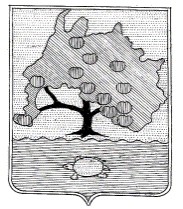 СОВЕТ МУНИЦИПАЛЬНОГО ОБРАЗОВАНИЯ«ПРИВОЛЖСКИЙ РАЙОН» АСТРАХАНСКОЙ ОБЛАСТИ»Р Е Ш Е Н И Еот                      №с. Началово О внесении изменений в РешениеСовета от 13.12.2022 № 72«О бюджете муниципального образования«Приволжский муниципальный районАстраханской области» на 2023 год и наплановый период 2024 и 2025 годов»На основании Федерального закона от 06.10.2003 № 131-ФЗ «Об общих принципах организации местного самоуправления в Российской Федерации», Бюджетного кодекса Российской Федерации, ст.39 Устава муниципального образования «Приволжский район» Совет муниципального образования «Приволжский район» РЕШИЛ:1. Внести в Решение Совета муниципального образования «Приволжский район» от 13.12.2022 №71 «О бюджете муниципального образования «Приволжский муниципальный район Астраханской области» на 2023 год и плановый период 2024 и 2025 годов» следующие изменения:	1.1. Статью 1 Решения изложить в следующей редакции:«Статья 11. Утвердить основные характеристики бюджета муниципального образования «Приволжский муниципальный район Астраханской области»на 2023 год:1) общий объем доходов в сумме 1599925,5 тыс. рублей, в том числе за счет межбюджетных трансфертов, получаемых из других бюджетов – 1144200,2 тыс.рублей;2) общий объем расходов в сумме 1624408,0тыс. рублей;3) дефицит24482,5тыс. рублей или 10 процентовот общего годового объема доходов без учета объема безвозмездных поступлений и поступлений налоговых доходов по трансфертозамещающему дополнительному нормативу отчислений по НДФЛ.2. Утвердить основные характеристики бюджета муниципального образования «Приволжский муниципальный район» Астраханской области на 2024 год и на 2025 год:1) общий объем доходов на 2024 год в сумме 1524815,2 тыс. рублей, в том числе за счет межбюджетных трансфертов, получаемых из других бюджетов –1093103,2тыс. рублей;2) общий объем расходов на 2024 год в сумме 1522442,9 тыс. рублей, в том числе условно утверждаемые расходы11781,1тыс. рублей;3) профицит на 2024 год 2372,3 тыс. рублей;4) общий объем доходов на 2025 год в сумме 1411153,6 тыс. рублей, в том числе за счет межбюджетных трансфертов, получаемых из других бюджетов – 980463,8 тыс. рублей;5) общий объем расходов на 2025 год в сумме1408781,2 тыс. рублей, в том числе условно утверждаемые расходы23330,0тыс. рублей;6) профицит на 2025 год 2372,4 тыс. рублей.».1.2. Статью 10 Решения изложить в следующей редакции:«Статья 10Утвердить объем расходов на исполнение публичных нормативных обязательств согласно приложению 8 к настоящему Решению из них:1) на 2023 год в сумме 14007,9 тыс. рублей;2) на 2024 год в сумме 7787,6 тыс. рублей;3) на 2025год в сумме 2500,0 тыс. рублей.».1.3. Статью 11 Решения изложить в следующей редакции:«Статья 11Утвердить объем бюджетных ассигнований дорожного фонда муниципального образования «Приволжский муниципальный район Астраханской области»:1) на 2023 год в сумме 48814,6 тыс. рублей;2) на 2024 год в сумме 161557,2тыс. рублей;3) на 2025 год в сумме 58532,1 тыс. рублей.».1.4. В пункте 2 статьи 25 Решения цифры «27802,2» заменить цифрами 27745,2».1.4. Приложение 1 Решения изложить в следующей редакции: «Приложение 1к Решению Совета муниципального образования «Приволжский район» «О бюджете муниципального образования «Приволжский муниципальный район Астраханской области на 2023 год и на плановый период 2024 и 2054 годов»Объем доходов бюджета муниципального образования «Приволжский муниципальный район Астраханской области» по основным источникам на 2023 год и плановый период 2024 и 2025 годовтыс.руб.1.5.Приложение 2 Решения изложить в следующей редакции: «Приложение 2к Решению Совета муниципального образования «Приволжский район» «О бюджете муниципального образования «Приволжский муниципальный район Астраханской области на 2023 год и на плановый период 2024 и 2054 годов»Источники внутреннего финансирования дефицитабюджета муниципального образования «Приволжский муниципальный район Астраханской области» на 2023год и плановый период 2024 и 2025 годовтыс.руб.1.6.Приложение 4 Решения изложить в следующей редакции: «Приложение 4к Решению Совета муниципального образования «Приволжский район» «О бюджете муниципального образования «Приволжский муниципальный район Астраханской области на 2023 год и на плановый период 2024 и 2054 годов»Распределение бюджетных ассигнований: по разделам, подразделам, целевым статьям (муниципальным программам и непрограммным направлениям деятельности), группам видов расходов классификации расходов бюджета муниципального образования «Приволжский муниципальный район Астраханской области» на 2023 год и на плановый период 2024 и 2025 годовтыс.рублей1.7. Приложение 5 Решения изложить в следующей редакции:«Приложение 5к Решению Совета муниципального образования «Приволжский муниципальный район Астраханской области»«О бюджете муниципального образования «Приволжский муниципальный район Астраханской области» на 2023 год и на плановый период 2024 и 2025 годов»Ведомственная структура расходов бюджета муниципального образования «Приволжский муниципальный район Астраханской области»на 2023 год и на плановый период 2024 и 2025 годовтыс.руб.1.8. Приложение 6 Решения изложить в следующей редакции:«Приложение 6к Решению Совета муниципального образования «Приволжский муниципальный район Астраханской области» «О бюджете муниципального образования «Приволжский муниципальный район Астраханской области» на 2023 год и на плановый период 2024 и 2025 годовРаспределение бюджетных ассигнований по целевымстатьям (муниципальным программам и непрограммным направлениям деятельности), группам видов расходов классификации расходов бюджета муниципального образования «Приволжский муниципальный район Астраханской области» на 2023 год и на плановый период 2024 и 2025 годовтыс.руб.1.9. Приложение 8 Решения изложить в следующей редакции:«Приложение 8к Решению Совета муниципального образования «Приволжский муниципальный район Астраханской области» «О бюджете муниципальногообразования «Приволжский муниципальный район Астраханской области» на 2023 год и на плановый период 2024 и 2025 годовОбъем расходов на исполнение публичных нормативных обязательств бюджета муниципального образования «Приволжский муниципальный район Астраханской области» на 2023 год и на плановый период 2024 и 2025 годовтыс.руб.1.10.Приложение 12 Решения изложить в следующей редакции:«Приложение 12к Решению Совета муниципального образования «Приволжский муниципальный район Астраханской области»«О бюджете муниципального образования «Приволжский муниципальный район Астраханской области» на 2023 год и на плановый период 2024 и 2025 годов»Расходы на осуществление капитальных вложений в объекты капитального строительства муниципальной собственности муниципального образования «Приволжский муниципальный район Астраханской области» и (или) приобретение объектов недвижимого имущества в муниципальную собственность муниципального образования «Приволжский муниципальный район Астраханской области», а также бюджетных инвестиций в объекты капитального строительства муниципальной собственности муниципального образования «Приволжский муниципальный район Астраханской области» и (или) на приобретение объектов недвижимого имущества в муниципальную собственность муниципального образования «Приволжский муниципальный район Астраханской области», субсидий местным бюджетам на софинансирование капитальных вложений в объекты муниципальной собственности на 2023 год и на плановый период 2024 и 2025годовтыс.руб.2.Опубликовать настоящее Решение в общественно-политической газете «Приволжская газета».3.Настоящее Решение вступает в силу с 1 января 2023 года.Председатель Совета муниципального образования «Приволжский район»                                                               Редько А.В.Глава муниципального образования«Приволжский район»                                                                                        Мазаев Д.В.Наименование показателяКлассификатор доходовПрогноз на 2023 годПрогноз на 2024 годПрогноз на 2025 годНаименование показателяКлассификатор доходовПрогноз на 2023 годПрогноз на 2024 годПрогноз на 2025 годНАЛОГОВЫЕ И НЕНАЛОГОВЫЕ ДОХОДЫ10000000000000000455 725.3431 712.0430 689.8НАЛОГИ НА ПРИБЫЛЬ, ДОХОДЫ10100000000000000264 836.0238 583.0235 065.0Налог на доходы физических лиц10102000010000110264 836.0238 583.0235 065.0Налог на доходы физических лиц с доходов, источником которых является налоговый агент, за исключением доходов, в отношении которых исчисление и уплата налога осуществляются в соответствии со статьями 227, 227.1 и 228 Налогового кодекса Российской Федерации10102010010000110223 973.0201 176.0199 343.0Налог на доходы физических лиц с доходов, полученных от осуществления деятельности физическими лицами, зарегистрированными в качестве индивидуальных предпринимателей, нотариусов, занимающихся частной практикой, адвокатов, учредивших адвокатские кабинеты, и других лиц, занимающихся частной практикой в соответствии со статьей 227 Налогового кодекса Российской Федерации101020200100001104 556.04 064.03 900.0Налог на доходы физических лиц с доходов, полученных физическими лицами в соответствии со статьей 228 Налогового кодекса Российской Федерации1010203001000011010 400.09 275.08 656.0Налог на доходы физических лиц в виде фиксированных авансовых платежей с доходов, полученных физическими лицами, являющимися иностранными гражданами, осуществляющими трудовую деятельность по найму на основании патента в соответствии со статьей 227.1 Налогового кодекса Российской Федерации101020400100001109 200.09 320.09 560.0Налог на доходы физических лиц в части суммы налога, превышающей 650 тысяч рублей, относящейся к части налоговой базы, превышающей 5 000 000 рублей (за исключением налога на доходы физических лиц с сумм прибыли контролируемой иностранной компании, в том числе фиксированной прибыли контролируемой иностранной компании)1010208001100011016 707.014 748.013 606.0НАЛОГИ НА ТОВАРЫ (РАБОТЫ, УСЛУГИ), РЕАЛИЗУЕМЫЕ НА ТЕРРИТОРИИ РОССИЙСКОЙ ФЕДЕРАЦИИ103000000000000008 800.08 800.08 800.0Акцизы по подакцизным товарам (продукции), производимым на территории Российской Федерации103020000100001108 800.08 800.08 800.0Доходы от уплаты акцизов на дизельное топливоподлежащие распределению между бюджетами субъектовРоссийской Федерации и местными бюджетами с учетом установленных дифференцированных нормативов отчислений в местные бюджеты (по нормативам, установленным федеральным законом о федеральном бюджете в целях формирования дорожных фондов субъектов Российской Федерации103022310100001104 395.04 395.04 395.0Доходы от уплаты акцизов на моторные масла для дизельных и (или) карбюраторных (инжекторных) двигателей, подлежащие распределению между субъектами Российской Федерации и местными бюджетами с учетом установленных дифференцированных нормативов отчислений в местные бюджеты (по нормативам, установленным Федеральным законом о федеральном бюджете в целях формирования дорожных фондов субъектов Российской Федерации)1030224101000011025.025.025.0Доходы от уплаты акцизов на автомобильный бензин, подлежащие распределению между бюджетами субъектов Российской Федерации и местными бюджетами с учетом установленных дифференцированных нормативов отчислений в местные бюджеты103022510100001104 380.04 380.04 380.0НАЛОГИ НА СОВОКУПНЫЙ ДОХОД1050000000000000092 839.094 526.096 538.0Налог, взимаемый в связи с применением упрощенной системы налогообложения1050100000000011079 700.080 741.082 356.0Налог, взимаемый с налогоплательщиков, выбравших в качестве объекта налогообложения доходы1050101001000011044 528.044 407.045 295.0Налог, взимаемый с налогоплательщиков, выбравших в качестве объекта налогообложения доходы1050101101000011044 528.044 407.045 295.0Налог, взимаемый с налогоплательщиков, выбравших в качестве объекта налогообложения доходы, уменьшенные на величину расходов1050102001000011035 172.036 334.037 061.0Налог, взимаемый с налогоплательщиков, выбравших в качестве объекта налогообложения доходы, уменьшенные на величину расходов1050102101000011035 172.036 334.037 061.0Единый сельскохозяйственный налог105030000100001106 876.07 213.07 285.0Единый сельскохозяйственный налог105030100100001106 876.07 213.07 285.0Налог, взимаемый в связи с применением патентной системы налогообложения105040000200001106 263.06 572.06 897.0Налог, взимаемый в связи с применением патентной системы налогообложения, зачисляемый в бюджеты муниципальных районов105040200200001106 263.06 572.06 897.0ГОСУДАРСТВЕННАЯ ПОШЛИНА108000000000000007 571.07 904.08 135.0Государственная пошлина по делам, рассматриваемым в судах общей юрисдикции, мировыми судьями108030000100001107 571.07 904.08 135.0Государственная пошлина по делам, рассматриваемым в судах общей юрисдикции, мировыми судьями (за исключением Верховного Суда Российской Федерации)108030100100001107 571.07 904.08 135.0ДОХОДЫ ОТ ИСПОЛЬЗОВАНИЯ ИМУЩЕСТВА, НАХОДЯЩЕГОСЯ В ГОСУДАРСТВЕННОЙ И МУНИЦИПАЛЬНОЙ СОБСТВЕННОСТИ1110000000000000045 420.045 420.045 420.0Доходы, получаемые в виде арендной либо иной платы за передачу в возмездное пользование государственного и муниципального имущества (за исключением имущества бюджетных и автономных учреждений, а также имущества государственных и муниципальных унитарных предприятий, в том числе казенных)1110500000000012044 220.044 220.044 220.0Доходы, получаемые в виде арендной платы за земельные участки, государственная собственность на которые не разграничена, а также средства от продажи права на заключение договоров аренды указанных земельных участков1110501000000012044 000.044 000.044 000.0Доходы, получаемые в виде арендной платы за земельные участки, государственная собственность на которые не разграничена и которые расположены в границах межселенных территорий муниципальных районов, а также средства от продажи права на заключение договоров аренды указанных земельных участков1110501305000012044 000.044 000.044 000.0Доходы от сдачи в аренду имущества, находящегося в оперативном управлении органов государственной власти, органов местного самоуправления, государственных внебюджетных фондов и созданных ими учреждений (за исключением имущества бюджетных и автономных учреждений)11105030000000120220.0220.0220.0Доходы от сдачи в аренду имущества, находящегося в оперативном управлении органов управления муниципальных районов и созданных ими учреждений (за исключением имущества муниципальных бюджетных и автономных учреждений)11105035050000120220.0220.0220.0Прочие доходы от использования имущества и прав, находящихся в государственной и муниципальной собственности (за исключением имущества бюджетных и автономных учреждений, а также имущества государственных и муниципальных унитарных предприятий, в том числе казенных)111090000000001201 200.01 200.01 200.0Прочие поступления от использования имущества, находящегося в государственной и муниципальной собственности (за исключением имущества бюджетных и автономных учреждений, а также имущества государственных и муниципальных унитарных предприятий, в том числе казенных)111090400000001201 200.01 200.01 200.0Прочие поступления от использования имущества, находящегося в собственности муниципальных районов (за исключением имущества муниципальных бюджетных и автономных учреждений, а также имущества муниципальных унитарных предприятий, в том числе казенных)111090450500001201 200.01 200.01 200.0ПЛАТЕЖИ ПРИ ПОЛЬЗОВАНИИ ПРИРОДНЫМИ РЕСУРСАМИ112000000000000003 681.33 829.03 981.8Плата за негативное воздействие на окружающую среду112010000100001203 681.33 829.03 981.8Плата за выбросы загрязняющих веществ в атмосферный воздух стационарными объектами1120101001000012025.426.427.4Плата за сбросы загрязняющих веществ в водные объекты112010300100001203 637.03 783.03 934.0Плата за размещение отходов производства и потребления1120104001000012018.919.620.4ДОХОДЫ ОТ ПРОДАЖИ МАТЕРИАЛЬНЫХ И НЕМАТЕРИАЛЬНЫХ АКТИВОВ1140000000000000030 000.030 000.030 000.0Доходы от продажи земельных участков, находящихся в государственной и муниципальной собственности1140600000000043030 000.030 000.030 000.0Доходы от продажи земельных участков, государственная собственность на которые не разграничена1140601000000043030 000.030 000.030 000.0Доходы от продажи земельных участков, государственная собственность на которые не разграничена и которые расположены в границах межселенных территорий муниципальных районов1140601305000043030 000.030 000.030 000.0ШТРАФЫ, САНКЦИИ, ВОЗМЕЩЕНИЕ УЩЕРБА116000000000000001 578.01 650.01 750.0Административные штрафы, установленные Кодексом Российской Федерации об административных правонарушениях116010000100001401 303.01 364.01 413.0Административные штрафы, установленные Главой 5 Кодекса Российской Федерации об административных правонарушениях, за административные правонарушения, посягающие на права граждан, налагаемые мировыми судьями, комиссиями по делам несовершеннолетних и защите их прав1160105301000014040.041.042.0Административные штрафы, установленные Главой 6 Кодекса Российской Федерации об административных правонарушениях, за административные правонарушения, посягающие на здоровье, санитарно-эпидемиологическое благополучие населения и общественную нравственность, налагаемые мировыми судьями, комиссиями по делам несовершеннолетних и защите их прав1160106301000014040.041.042.0Административные штрафы, установленные Главой 7 Кодекса Российской Федерации об административных правонарушениях, за административные правонарушения в области охраны собственности, налагаемые мировыми судьями, комиссиями по делам несовершеннолетних и защите их прав1160107301000014070.071.072.0Административные штрафы, установленные Главой 8 Кодекса Российской Федерации об административных правонарушениях, за административные правонарушения в области охраны окружающей среды и природопользования, налагаемые мировыми судьями, комиссиями по делам несовершеннолетних и защите их прав1160108301000014045.046.047.0Административные штрафы, установленные Главой 14 Кодекса Российской Федерации об административных правонарушениях, за административные правонарушения в области предпринимательской деятельности и деятельности саморегулируемых организаций, налагаемые мировыми судьями, комиссиями по делам несовершеннолетних и защите их прав11601143010000140300.0356.0380.0Административные штрафы, установленные главой 19 Кодекса Российской Федерации об административных правонарушениях, за административные правонарушения против порядка управления, налагаемые мировыми судьями, комиссиями по делам несовершеннолетних и защите их прав1160119301000014030.031.032.0Административные штрафы, установленные Главой 20 Кодекса Российской Федерации об административных правонарушениях, за административные правонарушения, посягающие на общественный порядок и общественную безопасность, налагаемые мировыми судьями, комиссиями по делам несовершеннолетних и защите их прав11601203010000140778.0778.0798.0Платежи в целях возмещения причиненного ущерба (убытков)11610000000000140275.0286.0337.0Доходы от денежных взысканий (штрафов), поступающие в счет погашения задолженности, образовавшейся до 1 января 2020 года, подлежащие зачислению в бюджет муниципального образования по нормативам, действовавшим в 2019 году11610123010051140230.0250.0300.0Доходы от денежных взысканий (штрафов), поступающие в счет погашения задолженности, образовавшейся до 1 января 2020 года, подлежащие зачислению в бюджет муниципального образования по нормативам, действовавшим в 2019 году1161012301005114010.010.010.0Доходы от денежных взысканий (штрафов), поступающие в счет погашения задолженности, образовавшейся до 1 января 2020 года, подлежащие зачислению в бюджет муниципального образования по нормативам, действовавшим в 2019 году1161012301005114010.0Доходы от денежных взысканий (штрафов), поступающие в счет погашения задолженности, образовавшейся до 1 января 2020 года, подлежащие зачислению в федеральный бюджет и бюджет муниципального образования по нормативам, действовавшим в 2019 году 1161012901000014025.026.027.0ПРОЧИЕ НЕНАЛОГОВЫЕ ДОХОДЫ117000000000000001 000.01 000.01 000.0Прочие неналоговые доходы117050000000001801 000.01 000.01 000.0Прочие неналоговые доходы бюджетов муниципальных районов117050500500001801 000.01 000.01 000.0БЕЗВОЗМЕЗДНЫЕ ПОСТУПЛЕНИЯ200000000000000001 144 200.21 093 103.2980 463.8БЕЗВОЗМЕЗДНЫЕ ПОСТУПЛЕНИЯ ОТ ДРУГИХ БЮДЖЕТОВ БЮДЖЕТНОЙ СИСТЕМЫ РОССИЙСКОЙ ФЕДЕРАЦИИ202000000000000001 144 200.21 093 103.2980 463.8Дотации бюджетам бюджетной системы Российской Федерации2021000000000000042 601.243 139.836 241.1Дотации бюджетам субъектов Российской Федерации и муниципальных образований2021500000000015042 601.243 139.836 241.1Дотации на выравнивание бюджетной обеспеченности2021500100000015042 601.243 139.836 241.1Дотации бюджетам муниципальных районов на выравнивание бюджетной обеспеченности2021500105000015042 601.243 139.836 241.1Субсидии бюджетам бюджетной системы Российской Федерации (межбюджетные субсидии)20220000000000150103 837.4197 827.596 609.9Субсидии бюджетам  на создание в общеобразовательных организациях, расположенных в сельской местности, условий для занятий физической культурой и спортом20225097000000150935.7Субсидии бюджетам муниципальных районов на создание в общеобразовательных организациях, расположенных в сельской местности, условий для занятий физической культурой и спортом20225097050000150935.7Субсидии бюджетам на организацию бесплатного горячего питания обучающихся, получающих начальное общее образование в государственных и муниципальных образовательных организациях2022530400000015046 101.446 189.443 834.9Субсидии бюджетам муниципальных районов на организацию бесплатного горячего питания обучающихся, получающих начальное общее образование в государственных и муниципальных образовательных организациях2022530405000015046 101.446 189.443 834.9Субсидии бюджетам на обеспечение развития и укрепления материально-технической базы домов культуры в населенных пунктах с числом жителей до 50 тысяч человек20225467000000150820.0Субсидии бюджетам муниципальных районов на обеспечение развития и укрепления материально-технической базы домов культуры в населенных пунктах с числом жителей до 50 тысяч человек20225467050000150820.0Субсидии бюджетам на реализацию мероприятий по обеспечению жильем молодых семей202254970000001506 542.17 626.77 543.7Субсидии бюджетам муниципальных районов на реализацию мероприятий по обеспечению жильем молодых семей202254970500001506 542.17 626.77 543.7Субсидии бюджетам на проведение комплексных кадастровых работ202255110000001506 186.5Субсидии бюджетам муниципальных районов на проведение комплексных кадастровых работ202255110500001506 186.5Субсидии бюджетам на поддержку отрасли культуры20225519000000150424.1Субсидия бюджетам муниципальных районов на поддержку отрасли культуры20225519050000150424.1Субсидии бюджетам на реализацию мероприятий по модернизации школьных систем образования2022575000000015010 878.1Субсидии бюджетам муниципальных районов на реализацию мероприятий по модернизации школьных систем образования2022575005000015010 878.1Субсидии бюджетам на софинансирование капитальных вложений в объекты государственной (муниципальной) собственности в рамках развития транспортной инфраструктуры на сельских территориях2022737200000015014 314.1126 848.823 404.8Субсидии бюджетам муниципальных районов на софинансирование капитальных вложений в объекты государственной (муниципальной) собственности в рамках развития транспортной инфраструктуры на сельских территориях2022737205000015014 314.1126 848.823 404.8Прочие субсидии2022999900000015023 822.017 162.615 640.0Прочие субсидии бюджетам муниципальных районов2022999905000015023 822.017 162.615 640.0Субвенции бюджетам субъектов Российской Федерации и муниципальных образований20230000000000150978 961.6833 335.9828 812.8Субвенции местным бюджетам на выполнение передаваемых полномочий субъектов Российской Федерации2023002400000015055 790.844 890.443 547.3Субвенции бюджетам муниципальных районов на выполнение передаваемых полномочий субъектов Российской Федерации2023002405000015055 790.844 890.443 547.3Субвенции бюджетам на компенсацию части платы, взимаемой с родителей (законных представителей) за присмотр и уход за детьми, посещающими образовательные организации, реализующие образовательные программы дошкольного образования2023002900000015011 671.35 451.0Субвенции бюджетам субъектов Российской Федерации и муниципальных образований2023002905000015011 671.35 451.0Субвенции бюджетам муниципальных образований на осуществление полномочий по составлению (изменению) списков кандидатов в присяжные заседатели федеральных судов общей юрисдикции в Российской Федерации202351200000001501.11.21.1Субвенции бюджетам муниципальных районов образований на осуществление полномочий по составлению (изменению) списков кандидатов в присяжные заседатели федеральных судов общей юрисдикции в Российской Федерации202351200500001501.11.21.1Субвенции бюджетам муниципальных районов на проведение мероприятий по обеспечению деятельности советников директора по воспитанию и взаимодействию с детскими общественными объединениями в общеобразовательных организациях202351790000001501 584.11 561.61 561.6Субвенции бюджетам муниципальных районов на проведение мероприятий по обеспечению деятельности советников директора по воспитанию и взаимодействию с детскими общественными объединениями в общеобразовательных организациях202351790500001501 584.11 561.61 561.6Субвенции бюджетам муниципальных районов на ежемесячное денежное вознаграждение за классное руководство педагогическим работникам государственных и муниципальных общеобразовательных организаций2023530300000015029 942.629 942.629 942.6Субвенции бюджетам муниципальных районов на ежемесячное денежное вознаграждение за классное руководство педагогическим работникам государственных и муниципальных общеобразовательных организаций2023530305000015029 942.629 942.629 942.6Субвенции бюджетам на поддержку сельскохозяйственного производства по отдельным подотраслям растениеводства и животноводства2023550800000015011 623.210 527.89 709.0Субвенции бюджетам муниципальных районов на поддержку сельскохозяйственного производства по отдельным подотраслям растениеводства и животноводства2023550805000015011 623.210 527.89 709.0Прочие субвенции20239999000000150868 348.5740 961.3744 051.2Прочие субвенции бюджетам муниципальных районов20239999050000150868 348.5740 961.3744 051.2Иные межбюджетные трансферты2024000000000000018 800.018 800.018 800.0Прочие межбюджетные трансферты, передаваемые бюджетам 2024999900000015018 800.018 800.018 800.0Прочие межбюджетные трансферты, передаваемые бюджетам муниципальных районов2024999905000015018 800.018 800.018 800.0Итого доходов:Итого доходов:1 599 925.51 524 815.21 411 153.6Наименование показателяКод по КИВФБюджетные назначения на 2023 годБюджетные назначения на 2024 годБюджетные назначения на 2025 годНаименование показателяКод по КИВФБюджетные назначения на 2023 годБюджетные назначения на 2024 годБюджетные назначения на 2025 годИсточники финансирования дефицита бюджета всего24482,5-2372,3-2372,4ИСТОЧНИКИ ВНУТРЕННЕГО ФИНАНСИРОВАНИЯ ДЕФИЦИТОВ БЮДЖЕТОВ0100000000000000024482,5-2372,3-2372,4Кредиты кредитных организаций в валюте Российской Федерации0102000000000000026854,800Получение кредитов от кредитных организаций в валюте Российской Федерации0102000000000070026854,800Получение кредитов от кредитных организаций бюджетами муниципальных районов в валюте Российской Федерации0102000005000071026854,800Погашение бюджетных кредитов, полученных от других бюджетов бюджетной системы Российской Федерации в валюте Российской Федерации01030100000000800-2372,3-2372,3-2372,4Погашение бюджетами муниципальных районов кредитов от других бюджетов бюджетной системы Российской Федерации в валюте Российской Федерации01030100050000810-2372,3-2372,3-2372,4Предоставление бюджетных кредитов внутри страны в валюте Российской Федерации01060500000000500000Предоставление бюджетных кредитов другим бюджетам бюджетной системы Российской Федерации в валюте Российской Федерации01060502000000500-343,6-145,0-150,0Предоставление бюджетных кредитов другим бюджетам бюджетной системы Российской Федерации из бюджетов муниципальных районов в валюте Российской Федерации01060502050000540-343,6-145,0-150,0Возврат бюджетных кредитов, предоставленных другим бюджетам бюджетной системы Российской Федерации в валюте Российской Федерации01060502000000600343,6145,0150,0Возврат бюджетных кредитов, предоставленных другим бюджетам бюджетной системы Российской Федерации из бюджетов муниципальных районов в валюте Российской Федерации01060502050000640343,6145,0150,0Изменение остатков средств на счетах по учету средств бюджетов01050000000000000.000Увеличение прочих остатков денежных средств бюджетов муниципальных районов01050201050000510-1627123,9-1524960,2-1411303,6Уменьшение прочих остатков денежных средств бюджетов муниципальных районов010502010500006101627123,91524960,21411303,6Раздел, подраздел Целевая статья Вид расходаНаименованиеБюджетные ассигнования на 2023 годБюджетные ассигнования на 2024 годБюджетные ассигнования на 2023 годРаздел, подраздел Целевая статья Вид расходаНаименованиеБюджетные ассигнования на 2023 годБюджетные ассигнования на 2024 годБюджетные ассигнования на 2023 годРаздел, подраздел Целевая статья Вид расходаНаименованиеБюджетные ассигнования на 2023 годБюджетные ассигнования на 2024 годБюджетные ассигнования на 2023 год0100ОБЩЕГОСУДАРСТВЕННЫЕ ВОПРОСЫ165 186.5121 207.1132 729.00102Функционирование высшего должностного лица субъекта Российской Федерации и муниципального образования2 438.42 438.42 438.40900000000Ведомственная целевая программа "Обеспечение исполнения полномочий администрации муниципального образования "Приволжский район"полномочий органов местного самоуправления муниципального образования  "Приволжский район" 2 438.42 438.42 438.40900000070Расходы по обеспечению деятельности Главы муниципального образования "Приволжский район" в рамках ведомственной целевой программы "Обеспечение исполнения полномочий администрации муниципального образования "Приволжский район"2 438.42 438.42 438.4100Расходы на выплаты персоналу в целях обеспечения выполнения функций государственными (муниципальными) органами, казенными учреждениями, органами управления государственными внебюджетными фондами2 438.42 438.42 438.40103Функционирование законодательных (представительных) органов государственной власти и представительных органов муниципальных образований1 917.41 917.41 917.49920000010Расходы на обеспечение функций Совета муниципального образования "Приволжский район"  по непрограммному направлению расходов "Совет муниципального образования "Приволжский район" в рамках непрограммного направления деятельности "Реализация функций органов местного самоуправления" (Расходы на выплаты персоналу в целях обеспечения выполнения функций муниципальными органами)480.4480.4480.4100Расходы на выплаты персоналу в целях обеспечения выполнения функций государственными (муниципальными) органами, казенными учреждениями, органами управления государственными внебюджетными фондами450.4450.4450.4200Закупка товаров, работ и услуг для обеспечения государственных (муниципальных) нужд30.030.030.09920000060Председатель Совета муниципального образования "Приволжский район"  по непрограммному направлению расходов "Совет муниципального образования "Приволжский район" в рамках непрограммного направления деятельности "Реализация функций органов местного самоуправления" (Расходы на выплаты персоналу в целях обеспечения выполнения функций муниципальными органами)1 437.01 437.01 437.0100Расходы на выплаты персоналу в целях обеспечения выполнения функций государственными (муниципальными) органами, казенными учреждениями, органами управления государственными внебюджетными фондами1 437.01 437.01 437.00104Функционирование Правительства Российской Федерации, высших исполнительных органов государственной власти субъектов Российской Федерации, местных администраций4 286.84 286.84 286.80900000000Ведомственная целевая программа "Обеспечение исполнения полномочий администрации муниципального образования "Приволжский район"полномочий органов местного самоуправления муниципального образования  "Приволжский район" 4 286.84 286.84 286.80900000040Расходы по обеспечение деятельности заместителей Главы администрации муниципального образования "Приволжский район" в рамках ведомственной целевой программы "Обеспечение исполнения полномочий администрации муниципального образования "Приволжский район" 4 286.84 286.84 286.8100Расходы на выплаты персоналу в целях обеспечения выполнения функций государственными (муниципальными) органами, казенными учреждениями, органами управления государственными внебюджетными фондами4 286.84 286.84 286.80105Судебная система1.11.21.10900000000Ведомственная целевая программа "Обеспечение исполнения полномочий администрации муниципального образования "Приволжский район"полномочий органов местного самоуправления муниципального образования  "Приволжский район" 1.11.21.10900051200Расходы по осуществлению государственных полномочий по составлению списков присяжных заседателей в рамках ведомственной целевой программы "Обеспечение исполнения полномочий органов местного самоуправления муниципального образования "Приволжский район" 1.11.21.1200Закупка товаров, работ и услуг для обеспечения государственных (муниципальных) нужд1.11.21.10106Обеспечение деятельности финансовых, налоговых и таможенных органов и органов финансового (финансово-бюджетного) надзора13 510.212 926.812 928.71000000000Ведомственная целевая программа "Управление муниципальными финансами, создание условий для эффективного и ответственного управления муниципальными финансами, повышение устойчивости бюджета муниципального образования "Приволжский район"  10 850.610 267.210 269.11000000010Расходы на обеспечение функций органов местного самоуправления в рамках ведомственной целевой программы "Управление муниципальными финансами, создание условий для эффективного и ответственного управления муниципальными финансами, повышение устойчивости бюджета муниципального образования "Приволжский район" 10 850.610 267.210 269.1100Расходы на выплаты персоналу в целях обеспечения выполнения функций государственными (муниципальными) органами, казенными учреждениями, органами управления государственными внебюджетными фондами9 124.39 124.39 124.3200Закупка товаров, работ и услуг для обеспечения государственных (муниципальных) нужд1 710.31 126.91 128.8800Иные бюджетные ассигнования16.016.016.09930000010Расходы на обеспечение функций контрольно-счетной палаты муниципального образования "Приволжский район"  по непрограммному направлению расходов "Контрольно-счетная палата муниципального образования "Приволжский район" в рамках непрограммного направления деятельности "Реализация функций органов местного самоуправления" (Расходы на выплаты персоналу в целях обеспечения выполнения функций муниципальными органами)792.0792.0792.0100Расходы на выплаты персоналу в целях обеспечения выполнения функций государственными (муниципальными) органами, казенными учреждениями, органами управления государственными внебюджетными фондами772.0772.0772.0200Закупка товаров, работ и услуг для обеспечения государственных (муниципальных) нужд20.020.020.09930000030Председатель контрольно-счетной палаты муниципального образования "Приволжский район"  по непрограммному направлению расходов "Контрольно-счетная палата муниципального образования "Приволжский район" в рамках непрограммного направления деятельности "Реализация функций органов местного самоуправления" (Расходы на выплаты персоналу в целях обеспечения выполнения функций муниципальными органами)1 867.61 867.61 867.6100Расходы на выплаты персоналу в целях обеспечения выполнения функций государственными (муниципальными) органами, казенными учреждениями, органами управления государственными внебюджетными фондами1 867.61 867.61 867.60111Резервные фонды2 736.01000000000Ведомственная целевая программа "Управление муниципальными финансами, создание условий для эффективного и ответственного управления муниципальными финансами, повышение устойчивости бюджета муниципального образования "Приволжский район"  2 736.01000010000Резервный фонд администрации муниципального образования "Приволжский район" в рамках  ведомственной целевой программы "Управление муниципальными финансами, создание условий для эффективного и ответственного управления муниципальными финансами, повышение устойчивости бюджета муниципального образования "Приволжский район" 2 736.0800Иные бюджетные ассигнования2 736.00113Другие общегосударственные вопросы140 296.699 636.5111 156.60700000000Муниципальная программа  «Обеспечение комфортности проживания населения Приволжского района»12 147.712 147.712 147.70770000000Подпрограмма " Стимулирование развития жилищного строительства муниципальной программы «Обеспечение комфортности проживания населения Приволжского района»12 147.712 147.712 147.70770010320 Расходы на обеспечение деятельности (оказание услуг)  муниципального бюджетного учреждения  «БТИ» в рамках подпрограммы "Стимулирование развития жилищного строительства муниципальной программы «Обеспечение комфортности проживания населения Приволжского района»12 147.712 147.712 147.7600Предоставление субсидий бюджетным, автономным учреждениям и иным некоммерческим организациям12 147.712 147.712 147.70900000000Ведомственная целевая программа "Обеспечение исполнения полномочий администрации муниципального образования "Приволжский район"полномочий органов местного самоуправления муниципального образования  "Приволжский район" 85 753.772 749.485 952.70900000010Расходы по обеспечению деятельности аппарата администрации муниципального образования "Приволжский район" в рамках ведомственной целевой программы "Обеспечение исполнения полномочий администрации муниципального образования "Приволжский район" 36 079.636 279.636 279.6100Расходы на выплаты персоналу в целях обеспечения выполнения функций государственными (муниципальными) органами, казенными учреждениями, органами управления государственными внебюджетными фондами32 559.632 559.632 559.6200Закупка товаров, работ и услуг для обеспечения государственных (муниципальных) нужд3 200.03 400.03 400.0800Иные бюджетные ассигнования320.0320.0320.00900010220Расходы по обеспечению деятельности (оказание услуг) муниципального бюджетного учреждения "Служба эксплуатации и содержания" в рамках ведомственной целевой программы "Обеспечение исполнения полномочий администрации муниципального образования "Приволжский район" 46 435.635 166.648 294.1600Предоставление субсидий бюджетным, автономным учреждениям и иным некоммерческим организациям46 435.635 166.648 294.10900060120Расходы по осуществлению государственных полномочий в муниципальном образовании "Приволжский район" деятельности административной комиссий в рамках ведомственной целевой программы "Обеспечение исполнения полномочий органов местного самоуправления муниципального образования "Приволжский район"506.3296.3296.3100Расходы на выплаты персоналу в целях обеспечения выполнения функций государственными (муниципальными) органами, казенными учреждениями, органами управления государственными внебюджетными фондами481.7284.7284.7200Закупка товаров, работ и услуг для обеспечения государственных (муниципальных) нужд24.611.611.60900060420Расходы на осуществление деятельности комиссии по делам несовершеннолетних администрации муниципального образования"Приволжский район" в рамках ведомственной целевой программы "Обеспечение исполнения полномочий органов местного самоуправления муниципального образования "Приволжский район" 1 532.21 006.91 007.0100Расходы на выплаты персоналу в целях обеспечения выполнения функций государственными (муниципальными) органами, казенными учреждениями, органами управления государственными внебюджетными фондами1 398.7864.0858.4200Закупка товаров, работ и услуг для обеспечения государственных (муниципальных) нужд133.6142.9148.60900070310Расходы на исполнение судебных актов Российской Федерации и мировых соглашений по возмещению вреда, причиненного в результате незаконных действий (бездействия) органов государственной власти (государственных органов), органов местного самоуправления либо должностных лиц этих органов, а также в результате деятельности казенных учреждений  в рамках ведомственной целевой программы "Обеспечение исполнения полномочий администрации муниципального образования "Приволжский район" 200.075.7800Иные бюджетные ассигнования200.075.70900070500Расходы по приведению в надлежащее состояние объектов муниципальной собственности в рамках ведомственной целевой программы "Обеспечение исполнения полномочий администрации муниципального образования "Приволжский район"1 000.0200Закупка товаров, работ и услуг для обеспечения государственных (муниципальных) нужд1 000.01100000000Ведомственная целевая программа "Эффективное управление муниципальным имуществом и земельными отношениями в муниципальном образовании "Приволжский район"  14 550.014 739.413 056.21100000010Расходы на обеспечение функций органов местного самоуправления в рамках ведомственной целевой программы "Эффективное управление муниципальным имуществом и земельными отношениями в муниципальном образовании "Приволжский район"  12 832.412 224.011 831.7100Расходы на выплаты персоналу в целях обеспечения выполнения функций государственными (муниципальными) органами, казенными учреждениями, органами управления государственными внебюджетными фондами10 538.010 538.010 538.0200Закупка товаров, работ и услуг для обеспечения государственных (муниципальных) нужд2 256.41 648.01 255.7800Иные бюджетные ассигнования38.038.038.01100070310Расходы на исполнение судебных актов РФ, мировых соглашений по возмещению вреда причиненного в результате незаконных действий (бездействий) органов местного самоуправления либо должностных лиц этих органов, а также в результате деятельности казенных учреждений в рамках ведомственной программы "Эффективное управление муниципальным имуществом и земельными отношениями муниципального образования "Приволжский район" 63.763.763.7800Иные бюджетные ассигнования63.763.763.71100070810Расходы на определение рыночной стоимости объектов оценки для совершения сделок  в рамках ведомственной целевой программы "Эффективное управление муниципальным имуществом и земельными отношениями в муниципальном образовании "Приволжский район" 500.0500.0500.0200Закупка товаров, работ и услуг для обеспечения государственных (муниципальных) нужд500.0500.0500.01100070860Расходы на содержание муниципального имущества в рамках ведомственной целевой программы "Эффективное управление муниципальным имуществом и земельными отношениями в муниципальном образовании "Приволжский район"  100.0200Закупка товаров, работ и услуг для обеспечения государственных (муниципальных) нужд100.01100070870Другие расходы в рамках ведомственной целевой программы "Эффективное управление муниципальным имуществом и земельными отношениями в муниципальном образовании "Приволжский район"  1 053.91 951.7660.8200Закупка товаров, работ и услуг для обеспечения государственных (муниципальных) нужд1 053.91 951.7660.81200000000Муниципальная программа  "Развитие казачества на территории Приволжского района"100.01200070850Мероприятия по реализации развития государственной политики в отношении российского казачества на территории Приволжского района в рамках муниципальной программы "Развитие казачества на территории Приволжского района"100.0600Предоставление субсидий бюджетным, автономным учреждениям и иным некоммерческим организациям100.09990000001Непрограммные мероприятия, связанные с расходами на исполнение собственных полномочий по решению вопросов местного значения27 745.29990070580Средства на реализацию  полномочий муниципального образования "Приволжский район" в рамках непрограммного направления расходов (зарезервированные средства)27 745.2800Иные бюджетные ассигнования27 745.20300НАЦИОНАЛЬНАЯ БЕЗОПАСНОСТЬ И ПРАВООХРАНИТЕЛЬНАЯ ДЕЯТЕЛЬНОСТЬ1 969.51 820.01 999.40314Другие вопросы в области национальной безопасности и правоохранительной деятельности1 969.51 820.01 999.40300000000Муниципальная программа  «Обеспечение общественной  безопасности в Приволжском районе»1 969.51 820.01 999.40310000000Подпрограмма  «Противодействие коррупции в Приволжском районе» муниципальной программы  «Обеспечение общественной  безопасности в Приволжском районе»150.00310070910Мероприятия по противодействию коррупции в рамках подпрограммы  «Противодействие коррупции в Приволжском районе» муниципальной программы  «Обеспечение общественной  безопасности в Приволжском районе»150.0200Закупка товаров, работ и услуг для обеспечения государственных (муниципальных) нужд150.00320000000Подпрограмма  «Обеспечение безопасности жизнедеятельности населения муниципального  образования «Приволжский  район» муниципальной программы  «Обеспечение общественной  безопасности в Приволжском районе»1 450.01 820.01 520.00320070910Мероприятия по обеспечению безопасности жизнедеятельности населения в рамках подпрограммы  «Обеспечение безопасности жизнедеятельности населения муниципального  образования «Приволжский  район» муниципальной программы  «Обеспечение общественной  безопасности в Приволжском районе»1 150.01 520.01 220.0200Закупка товаров, работ и услуг для обеспечения государственных (муниципальных) нужд1 150.01 520.01 220.00320077779Мероприятия по обеспечению безопасности людей на водных объектах, охране их жизни и здоровья в рамках подпрограммы  «Обеспечение безопасности жизнедеятельности населения муниципального  образования «Приволжский  район» муниципальной программы  «Обеспечение общественной  безопасности в Приволжском районе»300.0300.0300.0200Закупка товаров, работ и услуг для обеспечения государственных (муниципальных) нужд300.0300.0300.00330000000Подпрограмма  «Противодействие  идеологии  терроризма и экстремизма   на  территории  муниципального образования   «Приволжский район» муниципальной программы  «Обеспечение общественной  безопасности в Приволжском районе»50.0150.00330070911Мероприятия по противодействию идеологии терроризма и экстремизма в рамках подпрограммы  «Противодействие  идеологии  терроризма и экстремизма   на  территории  муниципального образования   «Приволжский район» муниципальной программы  «Обеспечение общественной  безопасности в Приволжском районе»50.0150.0200Закупка товаров, работ и услуг для обеспечения государственных (муниципальных) нужд50.0150.00340000000Подпрограмма  «Профилактика правонарушений и усиление борьбы с преступностью и повышения безопасности дорожного движения в муниципальном образовании «Приволжский район» муниципальной программы  «Обеспечение общественной  безопасности в Приволжском районе»219.5229.40340070910Мероприятия в рамках подпрограммы  «Профилактика правонарушений и усиление борьбы с преступностью и повышения безопасности дорожного движения в муниципальном образовании «Приволжский район» муниципальной программы  «Обеспечение общественной  безопасности в Приволжском районе»219.5229.4200Закупка товаров, работ и услуг для обеспечения государственных (муниципальных) нужд219.5229.40350000000Подпрограмма  «Антинаркотическая программа муниципального образования «Приволжский район» муниципальной программы  «Обеспечение общественной  безопасности в Приволжском районе»100.0100.00350070910Мероприятия в рамках подпрограммы  «Антинаркотическая программа муниципального образования «Приволжский район» муниципальной программы  «Обеспечение общественной  безопасности в Приволжском районе»100.0100.0200Закупка товаров, работ и услуг для обеспечения государственных (муниципальных) нужд100.0100.00400НАЦИОНАЛЬНАЯ ЭКОНОМИКА168 435.3241 816.3147 451.70401Общеэкономические вопросы380.0310.0380.00800000000Муниципальная программа  «Реализация  кадровой политики муниципального образования «Приволжский район»»180.0110.0180.00820000000Подпрограмма  «Комплекс мер по совершенствованию кадровой  политики  муниципального образования «Приволжский район» муниципальной программы  «Реализация  кадровой политики муниципального образования «Приволжский район» 180.0110.0180.00820070380Мероприятия по совершенствованию кадровой политики в рамках подпрограммы «Комплекс мер по совершенствованию кадровой  политики  муниципального образования «Приволжский район» муниципальной программы  «Реализация  кадровой политики муниципального образования «Приволжский район» 180.0110.0180.0100Расходы на выплаты персоналу в целях обеспечения выполнения функций государственными (муниципальными) органами, казенными учреждениями, органами управления государственными внебюджетными фондами70.070.0200Закупка товаров, работ и услуг для обеспечения государственных (муниципальных) нужд110.0110.0110.00900000000Ведомственная целевая программа "Обеспечение исполнения полномочий администрации муниципального образования "Приволжский район"полномочий органов местного самоуправления муниципального образования  "Приволжский район" 200.0200.0200.00900070410Расходы на проведение общественных работ в рамках ведомственной целевой программы "Обеспечение исполнения полномочий администрации муниципального образования "Приволжский район" 200.0200.0200.0100Расходы на выплаты персоналу в целях обеспечения выполнения функций государственными (муниципальными) органами, казенными учреждениями, органами управления государственными внебюджетными фондами200.0200.0200.00405Сельское хозяйство и рыболовство119 040.779 949.182 027.50500000000Муниципальная программа  «Развитие сельского хозяйства и сел Приволжского района»78 044.275 337.075 745.10510000000Подпрограмма  «Развитие сельского хозяйства в Приволжском районе» муниципальной программы  «Развитие сельского хозяйства и сел Приволжского района»78 044.275 337.075 745.10510060020Осуществление управленческих функций органами местного самоуправления по поддержке сельскохозяйственного производства  в рамках подпрограммы  «Развитие сельского хозяйства в Приволжском районе» муниципальной программы  «Развитие сельского хозяйства и сел Приволжского района»5 314.23 502.43 502.4100Расходы на выплаты персоналу в целях обеспечения выполнения функций государственными (муниципальными) органами, казенными учреждениями, органами управления государственными внебюджетными фондами4 500.03 000.03 000.0200Закупка товаров, работ и услуг для обеспечения государственных (муниципальных) нужд800.0492.0492.0800Иные бюджетные ассигнования14.210.410.40510065080Поддержка сельскохозяйственного производства по отдельным подотраслям растениеводства и животноводства агропромышленного комплекса  в рамках подпрограммы  «Развитие сельского хозяйства в Приволжском районе» муниципальной программы  «Развитие сельского хозяйства и сел Приволжского района»2 191.02 191.02 191.0800Иные бюджетные ассигнования2 191.02 191.02 191.00510070320Мероприятия по увеличению продуктивности и повышению генетического потенциала коров и телок в хозяйствах Приволжского района в рамках подпрограммы  «Развитие сельского хозяйства в Приволжском районе» муниципальной программы  «Развитие сельского хозяйства и сел Приволжского района»200.0800Иные бюджетные ассигнования200.005100R0140Cтимулирование увеличения производства картофеля и овощей  в рамках подпрограммы  «Развитие сельского хозяйства в Приволжском районе» муниципальной программы  «Развитие сельского хозяйства и сел Приволжского района»58 915.858 915.860 342.7800Иные бюджетные ассигнования58 915.858 915.860 342.705100R5080Поддержка сельскохозяйственного производства по отдельным подотраслям растениеводства и животноводства агропромышленного комплекса  в рамках подпрограммы  «Развитие сельского хозяйства в Приволжском районе» муниципальной программы  «Развитие сельского хозяйства и сел Приволжского района»11 623.210 527.89 709.0800Иные бюджетные ассигнования11 623.210 527.89 709.00900000000Ведомственная целевая программа "Обеспечение исполнения полномочий администрации муниципального образования "Приволжский район"полномочий органов местного самоуправления муниципального образования  "Приволжский район" 40 996.54 612.16 282.40900063130Расходы на осуществления отдельного государственного полномочия Астраханской области по организации мероприятий при осуществлении деятельности по обращению с животными без владельцев в рамках ведомственной целевой программы "Обеспечение исполнения полномочий органов местного самоуправления муниципального образования "Приволжский район" 40 996.54 612.16 282.4600Предоставление субсидий бюджетным, автономным учреждениям и иным некоммерческим организациям40 996.54 612.16 282.40409Дорожное хозяйство (дорожные фонды)48 814.6161 557.258 532.10700000000Муниципальная программа  «Обеспечение комфортности проживания населения Приволжского района»48 814.6161 557.258 532.10710000000Подпрограмма  «Развитие дорожного хозяйства Приволжского района» муниципальной программы «Обеспечение комфортности проживания населения Приволжского района»48 814.6161 557.258 532.10710066100Расходы на организацию дорожного движения по альтернативным маршрутам, в том числе на организацию паромных переправ и наплавных мостов, в связи с прекращением движения по автомобильным дорогам общего пользования регионального или межмуниципального значения Астраханской области  в рамках подпрограммы "Развитие дорожного хозяйства Приволжского района" муниципальной программы "Обеспечение комфортности проживания населения Приволжского района"18 800.018 800.018 800.0600Предоставление субсидий бюджетным, автономным учреждениям и иным некоммерческим организациям18 800.018 800.018 800.00710070090Содержание, ремонт и капитальный ремонт дорог в рамках подпрограммы  «Развитие дорожного хозяйства Приволжского района» муниципальной программы «Обеспечение комфортности проживания населения Приволжского района»7 683.41 749.67 172.0200Закупка товаров, работ и услуг для обеспечения государственных (муниципальных) нужд7 683.41 749.67 172.007100S1200Строительство и реконструкция автомобильных дорог общего пользования с твердым покрытием, ведущих от сети автомобильных дорог общего пользования к ближайшим общественно значимым объектам сельских населенных пунктов, а также к объектам производства и переработки сельскохозяйственной продукции в рамках подпрограммы "Развитие дорожного хозяйства Приволжского района" муниципальной программы "Обеспечение комфортности проживания населения Приволжского района"15 067.5133 525.024 636.6400Капитальные вложения в объекты государственной (муниципальной) собственности15 067.5133 525.024 636.607100S2170Расходы на развитие дорожного хозяйства  в рамках подпрограммы "Развитие дорожного хозяйства Приволжского района" муниципальной программы "Обеспечение комфортности проживания населения Приволжского района"7 263.77 482.67 923.5200Закупка товаров, работ и услуг для обеспечения государственных (муниципальных) нужд7 263.77 482.67 923.50412Другие вопросы в области национальной экономики200.06 512.10600000000Муниципальная программа  "Обеспечение мер по улучшению инвестиционного климата в Приволжском районе"200.00630000000Подпрограмма  «Развитие малого и среднего предпринимательства в Приволжском районе» муниципальной программы  "Обеспечение мер по улучшению инвестиционного климата в Приволжском районе"200.00630070640Муниципальная поддержка малого и среднего предпринимательства, включая крестьянские (фермерские) хозяйства  в рамках подпрограммы «Развитие малого и среднего предпринимательства в Приволжском районе» муниципальной программы «Обеспечение мер по улучшению инвестиционного климата в Приволжском районе»200.0800Иные бюджетные ассигнования200.01100000000Ведомственная целевая программа "Эффективное управление муниципальным имуществом и земельными отношениями в муниципальном образовании "Приволжский район"  6 512.111000L5110Проведение комплексных кадастровых работ в муниципальном образовании "Приволжский район" в рамках ведомственной целевой программы "Эффективное управление муниципальным имуществом и земельными отношениями в муниципальном образовании "Приволжский район"6 512.1200Закупка товаров, работ и услуг для обеспечения государственных (муниципальных) нужд6 512.10500ЖИЛИЩНО-КОММУНАЛЬНОЕ ХОЗЯЙСТВО115 083.1119 359.396 910.80501Жилищное хозяйство1 200.01 200.01 200.00900000000Ведомственная целевая программа "Обеспечение исполнения полномочий администрации муниципального образования "Приволжский район"полномочий органов местного самоуправления муниципального образования  "Приволжский район" 1 200.01 200.01 200.00900005020Осуществление капитального ремонта и текущего ремонта жилых помещений муниципального жилищного фонда муниципального образования "Приволжский район" в рамках ведомственной целевой программы "Обеспечение исполнения полномочий администрации муниципального образования "Приволжский район"1 200.01 200.01 200.0200Закупка товаров, работ и услуг для обеспечения государственных (муниципальных) нужд1 200.01 200.01 200.00502Коммунальное хозяйство5 000.049 330.417 623.40700000000Муниципальная программа  «Обеспечение комфортности проживания населения Приволжского района»5 000.049 330.417 623.40720000000Подпрограмма  «Комплексное развитие систем коммунальной инфраструктуры муниципального образования «Приволжский район» муниципальной программы «Обеспечение комфортности проживания населения Приволжского района»5 000.029 343.917 623.40720070130Мероприятия в рамках подпрограммы "Комплексное развитие систем коммунальной инфраструктуры муниципального образования "Приволжский район" муниципальной программы «Обеспечение комфортности проживания населения Приволжского района»5 000.029 343.917 623.4200Закупка товаров, работ и услуг для обеспечения государственных (муниципальных) нужд15 343.917 623.4400Капитальные вложения в объекты государственной (муниципальной) собственности5 000.014 000.00750000000Подпрограмма "Чистая вода" муниципальной программы «Обеспечение комфортности проживания населения Приволжского района»19 986.50750075100 Реализация мероприятий по модернизации систем водоснабжения, водоотведения и очистки сточных вод в рамках подпрограммы "Чистая вода" муниципальной программы «Обеспечение комфортности проживания населения Приволжского района»19 986.5200Закупка товаров, работ и услуг для обеспечения государственных (муниципальных) нужд19 986.50503Благоустройство7 174.91300000000Муниципальная программа  "Формирование современной городской среды на территории муниципального образования "Приволжский район"7 174.913000С5551Иные межбюджетные трансферты на мероприятия по благоустройству общественных территорий в рамках подпрограммы «Устойчивое  развитие  сельских  территорий  Приволжского района   Астраханской  области» муниципальной программы  «Формирование современной городской среды на территории муниципального образования «Приволжский район»7 174.9500Межбюджетные трансферты7 174.90505Другие вопросы в области жилищно-коммунального хозяйства101 708.268 828.978 087.40700000000Муниципальная программа  «Обеспечение комфортности проживания населения Приволжского района»101 708.268 828.978 087.40720000000Подпрограмма  «Комплексное развитие систем коммунальной инфраструктуры муниципального образования «Приволжский район» муниципальной программы «Обеспечение комфортности проживания населения Приволжского района»101 708.268 828.978 087.40720010230Расходы на обеспечение деятельности (оказания услуг) муниципального бюджетного учреждения "Дирекция ЖКХ" в рамках подпрограммы "Комплексное развитие систем коммунальной инфраструктуры муниципального образования "Приволжский район" муниципальной программы «Обеспечение комфортности проживания населения Приволжского района»40 760.940 626.942 885.4600Предоставление субсидий бюджетным, автономным учреждениям и иным некоммерческим организациям40 760.940 626.942 885.40720010250Расходы на обеспечение деятельности (оказания услуг) муниципального бюджетного учреждения "БИОМ" в рамках подпрограммы "Комплексное развитие систем коммунальной инфраструктуры муниципального образования "Приволжский район" муниципальной программы «Обеспечение комфортности проживания населения Приволжского района»60 947.328 202.035 202.0600Предоставление субсидий бюджетным, автономным учреждениям и иным некоммерческим организациям60 947.328 202.035 202.00600ОХРАНА ОКРУЖАЮЩЕЙ СРЕДЫ9 400.08 387.18 387.10605Другие вопросы в области охраны окружающей среды9 400.08 387.18 387.10700000000Муниципальная программа  «Обеспечение комфортности проживания населения Приволжского района»9 400.08 387.18 387.10730000000Подпрограмма  «Меры по улучшению экологической обстановки на территории Приволжского района» муниципальной программы «Обеспечение комфортности проживания населения Приволжского района»9 400.08 387.18 387.10730070140Мероприятия   в рамках подпрограммы «Меры по улучшению экологической обстановки на территории Приволжского района»  муниципальной программы «Обеспечение комфортности проживания населения Приволжского района»9 400.08 387.18 387.1200Закупка товаров, работ и услуг для обеспечения государственных (муниципальных) нужд9 400.08 387.18 387.10700ОБРАЗОВАНИЕ1 011 611.4922 813.2902 347.00701Дошкольное образование178 489.6162 836.1161 881.90100000000Муниципальная программа "Развитие образования, молодежной политики и спорта Приволжского района"178 489.6162 836.1161 881.90110000000Подпрограмма "Развитие дошкольного, общего и дополнительного образования" муниципальной программы "Развитие образования, молодежной политики и спорта Приволжского района"2 000.0980.00110075300Мероприятия по оснащению оборудованием, инвентарем и пособиями в соответствии с действующим законодательством нежилых зданий, приобретенных для создания дополнительных мест в возрасте от 1,5 до 3 лет в образовательных организациях, осуществляющих образовательную деятельность по программам дошкольного образования  в рамках подпрограммы "Развитие дошкольного,общего и дополнительного образования" муниципальной программы "Развитие образования, молодежной политики и спорта Приволжского района "2 000.0980.0600Предоставление субсидий бюджетным, автономным учреждениям и иным некоммерческим организациям2 000.0980.00160000000Подпрограмма "Обеспечение деятельности образовательных организаций и Управления образования, молодежной политики и спорта"  муниципальной программы "Развитие образования, молодежной политики и спорта Приволжского района"178 489.6160 836.1160 901.90160060140Расходы на обеспечение государственных гарантий реализации прав на получение общедоступного и бесплатного дошкольного, начального общего, основного общего, среднего общего образования в муниципальных общеобразовательных организациях, обеспечение дополнительного образования детей в муниципальных общеобразовательных организациях в рамках в  подпрограммы "Обеспечение деятельности образовательных организаций и Управления образования, молодежной политики и спорта"  муниципальной программы "Развитие образования, молодежной политики и спорта Приволжского района"178 489.6160 836.1160 901.9600Предоставление субсидий бюджетным, автономным учреждениям и иным некоммерческим организациям178 489.6160 836.1160 901.90702Общее образование659 302.4613 035.7595 241.20100000000Муниципальная программа "Развитие образования, молодежной политики и спорта Приволжского района"659 302.4613 035.7595 241.20110000000Подпрограмма "Развитие дошкольного, общего и дополнительного образования" муниципальной программы "Развитие образования, молодежной политики и спорта Приволжского района"7 740.201100R7502Мероприятия по оснащению средствами обучения и воспитания зданий общеобразовательных организаций в рамках подпрограммы "Развитие дошкольного,общего и дополнительного образования" муниципальной программы "Развитие образования, молодежной политики и спорта Приволжского района" 7 740.2600Предоставление субсидий бюджетным, автономным учреждениям и иным некоммерческим организациям7 740.20120000000Подпрограмма "Сохранение здоровья и формирование здорового образа жизни " муниципальной программы "Развитие образования, молодежной политики и спорта Приволжского района"51 592.551 545.148 964.40120070360Расходы на организацию двухразового питания для обучающихся с ограниченными возможностями здоровья, в том числе детей-инвалидов в рамках подпрограммы "Сохранение здоровья и формирование здорового образа жизни" муниципальной программы "Развитие образования, молодежной политики и спорта Приволжского района2 938.22 842.22 842.2600Предоставление субсидий бюджетным, автономным учреждениям и иным некоммерческим организациям2 938.22 842.22 842.201200L3040Организация бесплатного горячего питания обучающихся, получающих начальное общее образование государственных и муниципальных образовательных организаций в рамках подпрограммы "Сохранение здоровья и формирование здорового образа жизни" муниципальной программы "Развитие образования, молодежной политики и спорта Приволжского района"48 654.348 702.946 122.2600Предоставление субсидий бюджетным, автономным учреждениям и иным некоммерческим организациям48 654.348 702.946 122.20140000000Подпрограмма "Развитие физической культуры и спорта" муниципальной программы "Развитие образования, молодежной политики и спорта Приволжского района"945.201ZE250980Создание в общеобразовательных организациях, расположенных в сельской местности, условий для занятий физической культурой и спортом в рамках подпрограммы "Развитие физической культуры и спорта" муниципальной программы "Развитие образования, молодежной политики и спорта Приволжского района"на реализацию национального проекта "Образование"945.2600Предоставление субсидий бюджетным, автономным учреждениям и иным некоммерческим организациям945.20150000000Подпрограмма "Создание безопасной среды в образовательных организациях" муниципальной программы "Развитие образования, молодежной политики и спорта Приволжского района"56 118.240 734.522 350.00150090010Капитальный и текущий ремонт зданий и сооружений в рамках  подпрограммы "Создание безопасной среды в образовательных организациях" муниципальной программы "Развитие образования, молодежной политики и спорта Приволжского района"44 667.637 534.520 550.0600Предоставление субсидий бюджетным, автономным учреждениям и иным некоммерческим организациям44 667.637 534.520 550.00150090021Расходы на проектно-сметную документацию по капитальному и текущему ремонту зданий и сооружений   в рамках подпрограммы "Создание безопасной среды в образовательных организациях" муниципальной программы "Развитие образования, молодежной политики и спорта Приволжского района"         3 200.01 800.0600Предоставление субсидий бюджетным, автономным учреждениям и иным некоммерческим организациям3 200.01 800.001500L7501Реализация мероприятий по модернизации школьных систем образования (Капитальный ремонт зданий общеобразовательных организаций) в рамках подпрограммы  "Создание безопасной среды в образовательных организациях" муниципальной программы "Развитие образования, молодежной политики и спорта Приволжского района"                               11 450.6600Предоставление субсидий бюджетным, автономным учреждениям и иным некоммерческим организациям11 450.60160000000Подпрограмма "Обеспечение деятельности образовательных организаций и Управления образования, молодежной политики и спорта"  муниципальной программы "Развитие образования, молодежной политики и спорта Приволжского района"541 226.3520 756.1523 926.80160010220Расходы на обеспечение деятельности (оказание услуг)  муниципальных учреждений в рамках подпрограммы "Обеспечение деятельности образовательных организаций и Управления образования,молодежной политики и спорта"  муниципальной программы "Развитие образования, молодежной политики и спорта Приволжского района"49 934.255 516.358 760.2600Предоставление субсидий бюджетным, автономным учреждениям и иным некоммерческим организациям49 934.255 516.358 760.20160053030Расходы на ежемесячное денежное вознаграждение за классное руководство педагогическим работникам муниципальных образовательных организаций в рамках подпрограммы "Обеспечение деятельности образовательных организаций и Управления образования, молодежной политики и спорта"  муниципальной программы "Развитие образования, молодежной политики и спорта Приволжского района"29 942.629 942.629 942.6600Предоставление субсидий бюджетным, автономным учреждениям и иным некоммерческим организациям29 942.629 942.629 942.60160063140Расходы на обеспечение государственных гарантий реализации прав на получение общедоступного и бесплатного дошкольного, начального общего, основного общего, среднего общего образования в муниципальных общеобразовательных организациях, обеспечение дополнительного образования детей в муниципальных общеобразовательных организациях в рамках в  подпрограммы "Обеспечение деятельности образовательных организаций и Управления образования, молодежной политики и спорта"  муниципальной программы "Развитие образования, молодежной политики и спорта Приволжского района"461 349.5435 297.2435 224.0600Предоставление субсидий бюджетным, автономным учреждениям и иным некоммерческим организациям461 349.5435 297.2435 224.00170000000Подпрограмма "Оказание качественной медицинской помощи несовершеннолетним в муниципальных образовательных организациях"
муниципальной программы "Развитие образования, молодежной политики и спорта Приволжского района"1 680.00170020000 Оснащение (дооснащение) необходимым оборудованием медицинских кабинетов образовательных организаций в рамках подпрограммы "Оказание качественной медицинской помощи несовершеннолетним в муниципальных образовательных организациях" муниципальной программы "Развитие образования, молодежной политики и спорта Приволжского района"1 680.0600Предоставление субсидий бюджетным, автономным учреждениям и иным некоммерческим организациям1 680.00703Дополнительное образование детей111 313.074 303.574 303.50100000000Муниципальная программа "Развитие образования, молодежной политики и спорта Приволжского района"111 313.074 303.574 303.50160000000Подпрограмма "Обеспечение деятельности образовательных организаций и Управления образования, молодежной политики и спорта"  муниципальной программы "Развитие образования, молодежной политики и спорта Приволжского района"111 313.074 303.574 303.50160062140Расходы на обеспечение государственных гарантий реализации прав на получение общедоступного и бесплатного дошкольного, начального общего, основного общего, среднего общего образования в муниципальных общеобразовательных организациях, обеспечение дополнительного образования детей в муниципальных общеобразовательных организациях в рамках в  подпрограммы "Обеспечение деятельности образовательных организаций и Управления образования, молодежной политики и спорта"  муниципальной программы "Развитие образования, молодежной политики и спорта Приволжского района"111 313.074 303.574 303.5600Предоставление субсидий бюджетным, автономным учреждениям и иным некоммерческим организациям111 313.074 303.574 303.50705Профессиональная подготовка, переподготовка и повышение квалификации450.0111.5111.50800000000Муниципальная программа  «Реализация  кадровой политики муниципального образования «Приволжский район»»450.0111.5111.50820000000Подпрограмма  «Комплекс мер по совершенствованию кадровой  политики  муниципального образования «Приволжский район» муниципальной программы  «Реализация  кадровой политики муниципального образования «Приволжский район» 450.0111.5111.50820070380Мероприятия по совершенствованию кадровой политики в рамках подпрограммы «Комплекс мер по совершенствованию кадровой  политики  муниципального образования «Приволжский район» муниципальной программы  «Реализация  кадровой политики муниципального образования «Приволжский район» 450.0111.5111.5200Закупка товаров, работ и услуг для обеспечения государственных (муниципальных) нужд450.0111.5111.50707Молодежная политика и оздоровление детей4 878.45 749.65 849.60100000000Муниципальная программа "Развитие образования, молодежной политики и спорта Приволжского района"4 838.45 709.65 809.60120000000Подпрограмма "Сохранение здоровья и формирование здорового образа жизни " муниципальной программы "Развитие образования, молодежной политики и спорта Приволжского района"2 109.81 918.01 918.00120070190Организация  отдыха и занятости детей в рамках подпрограммы "Сохранение здоровья и формирование здорового образа жизни" муниципальной программы "Развитие образования, молодежной политики и спорта Приволжского района"2 109.81 918.01 918.0600Предоставление субсидий бюджетным, автономным учреждениям и иным некоммерческим организациям2 109.81 918.01 918.00130000000Подпрограмма "Реализация молодежной политики и воспитания"  муниципальной программы "Развитие образования, молодежной политики и спорта Приволжского района"2 728.63 791.63 891.60130070090Мероприятия по работе с молодежью  в рамках подпрограммы "Реализация молодежной политики и воспитания"  муниципальной программы "Развитие образования, молодежной политики и спорта Приволжского района"1 645.62 935.63 035.6200Закупка товаров, работ и услуг для обеспечения государственных (муниципальных) нужд50.040.040.0600Предоставление субсидий бюджетным, автономным учреждениям и иным некоммерческим организациям1 595.62 895.62 995.60130070101Мероприятия по профессиональной подготовке обучающихся  в рамках подпрограммы "Реализация молодежной политики и воспитания"  муниципальной программы "Развитие образования, молодежной политики и спорта Приволжского района"227.0600Предоставление субсидий бюджетным, автономным учреждениям и иным некоммерческим организациям227.00130070110Трудоустройство несовершеннолетних граждан в возрасте от 14 до 18 лет на временные работы в свободное от учебы время   в рамках подпрограммы "Реализация молодежной политики и воспитания"  муниципальной программы "Развитие образования, молодежной политики и спорта Приволжского района"856.0856.0856.0600Предоставление субсидий бюджетным, автономным учреждениям и иным некоммерческим организациям856.0856.0856.01400000000Муниципальная программа "Патриотическое воспитание населения муниципального образования "Приволжский район"40.040.040.01410000000Подпрограмма "Патриотическое воспитание населения " в рамках муниципальной программы "Патриотическое воспитание населения муниципального образования "Приволжский район"40.040.040.01410007878Мероприятия по патриотическому воспитанию населения в рамках подпрограммы "Патриотическое воспитание населения " муниципальной программы "Патриотическое воспитание населения муниципального образования "Приволжский район"40.040.040.0200Закупка товаров, работ и услуг для обеспечения государственных (муниципальных) нужд40.040.040.00709Другие вопросы в области образования57 177.966 776.864 959.30100000000Муниципальная программа "Развитие образования, молодежной политики и спорта Приволжского района"57 177.966 776.864 959.30110000000Подпрограмма "Развитие дошкольного, общего и дополнительного образования" муниципальной программы "Развитие образования, молодежной политики и спорта Приволжского района"140.0140.0140.00110070030Мероприятия по выявлению и развитию одаренных детей  в рамках подпрограммы "Развитие дошкольного, общего и дополнительного образования" муниципальной программы "Развитие образования, молодежной политики и спорта Приволжского района"140.0140.0140.0600Предоставление субсидий бюджетным, автономным учреждениям и иным некоммерческим организациям140.0140.0140.00150000000Подпрограмма "Создание безопасной среды в образовательных организациях" муниципальной программы "Развитие образования, молодежной политики и спорта Приволжского района"29 600.037 664.837 788.70150070150Мероприятия по обеспечению пожарной безопасности образовательных организаций  в рамках  подпрограммы "Создание безопасной среды в образовательных организациях" муниципальной программы "Развитие образования, молодежной политики и спорта Приволжского района"4 980.04 230.04 230.0600Предоставление субсидий бюджетным, автономным учреждениям и иным некоммерческим организациям4 980.04 230.04 230.00150070160Мероприятия по обеспечению антитеррористической безопасности образовательных организаций в рамках  подпрограммы "Создание безопасной среды в образовательных организациях" муниципальной программы "Развитие образования, молодежной политики и спорта Приволжского района"17 390.733 434.833 558.7600Предоставление субсидий бюджетным, автономным учреждениям и иным некоммерческим организациям17 390.733 434.833 558.701600S0470Мероприятия на оснащение (дооснащение) оборудованием объектов муниципальных образовательных организаций, подлежащих антитеррористической защите "Создание безопасной среды в образовательных организациях" муниципальной программы "Развитие образования, молодежной политики и спорта Приволжского района"7 229.3600Предоставление субсидий бюджетным, автономным учреждениям и иным некоммерческим организациям7 229.30160000000Подпрограмма "Обеспечение деятельности образовательных организаций и Управления образования, молодежной политики и спорта"  муниципальной программы "Развитие образования, молодежной политики и спорта Приволжского района"27 437.928 972.027 030.60160000010Расходы на обеспечение деятельности  органов управления в рамках подпрограммы "Обеспечение деятельности образовательных организаций и Управления образования, молодежной политики и спорта"  муниципальной программы "Развитие образования, молодежной политики и спорта Приволжского района"2 221.22 221.22 221.2100Расходы на выплаты персоналу в целях обеспечения выполнения функций государственными (муниципальными) органами, казенными учреждениями, органами управления государственными внебюджетными фондами2 221.22 221.22 221.20160010240Расходы на обеспечение деятельности Управления образования в рамках подпрограммы "Обеспечение деятельности образовательных организаций и Управления образования, молодежной политики и спорта"  муниципальной программы "Развитие образования, молодежной политики и спорта Приволжского района"13 049.314 605.914 605.9100Расходы на выплаты персоналу в целях обеспечения выполнения функций государственными (муниципальными) органами, казенными учреждениями, органами управления государственными внебюджетными фондами11 479.313 035.913 035.9200Закупка товаров, работ и услуг для обеспечения государственных (муниципальных) нужд1 500.01 500.01 500.0800Иные бюджетные ассигнования70.070.070.001600S0100Расходы на оплату труда работников муниципальных централизованных бухгалтерий,обслуживающих муниципальные образовательные организации, в рамках подпрограммы "Обеспечение деятельности образовательных организаций и Управления образования, молодежной политики и спорта"  муниципальной программы "Развитие образования, молодежной политики и спорта Приволжского района"10 583.310 583.38 641.9100Расходы на выплаты персоналу в целях обеспечения выполнения функций государственными (муниципальными) органами, казенными учреждениями, органами управления государственными внебюджетными фондами10 583.310 583.38 641.901ZEB51791Расходы на оплату мероприятий по обеспечению деятельности советников директора по воспитанию и взаимодействию с детскими общественными объединениями в муниципальных общеобразовательных организациях в рамках подпрограммы "Обеспечение деятельности образовательных организаций и Управления образования, молодежной политики и спорта"  муниципальной программы "Развитие образования, молодежной политики и спорта Приволжского района"1 584.11 561.61 561.6100Расходы на выплаты персоналу в целях обеспечения выполнения функций государственными (муниципальными) органами, казенными учреждениями, органами управления государственными внебюджетными фондами1 584.11 561.61 561.60800КУЛЬТУРА, КИНЕМАТОГРАФИЯ26 895.320 565.524 977.50801Культура26 895.320 565.524 977.50200000000Муниципальная программа  «Развитие культуры Приволжского района»26 895.320 565.524 977.50210000000Подпрограмма "Развитие культуры села" муниципальной программы  "Развитие культуры Приволжского района"3 026.80210070220Поддержка муниципальных учреждений культуры и работников муниципальных учреждений культуры  в рамках подпрограммы "Развитие культуры села" муниципальной программы  «Развитие культуры Приволжского района»20.0600Предоставление субсидий бюджетным, автономным учреждениям и иным некоммерческим организациям20.00210070900Организация мероприятий по приспособлению для доступа инвалидов в учреждения культуры  в рамках подпрограммы "Развитие культуры села" муниципальной программы  «Развитие культуры Приволжского района»200.0600Предоставление субсидий бюджетным, автономным учреждениям и иным некоммерческим организациям200.00210090600Направление творческих коллективов муниципальных учреждений культуры на конкурсы, смотры, фестивали  в рамках подпрограммы "Развитие культуры села" муниципальной программы  «Развитие культуры Приволжского района»200.0600Предоставление субсидий бюджетным, автономным учреждениям и иным некоммерческим организациям200.00210090700Обновление материально-технической базы, приобретение оборудования для учреждений культуры в рамках подпрограммы "Развитие культуры села" муниципальной программы  «Развитие культуры Приволжского района»1 305.6600Предоставление субсидий бюджетным, автономным учреждениям и иным некоммерческим организациям1 305.602100L4670Расходы на обеспечение развития и укрепления материально-технической базы домов культуры в населенных пунктах с числом жителей до 50 тысяч человек в рамках подпрограммы "Развитие культуры села" муниципальной программы  «Развитие культуры Приволжского района»863.2600Предоставление субсидий бюджетным, автономным учреждениям и иным некоммерческим организациям863.202100L5190Поддержка муниципальных учреждений культуры и работников муниципальных учреждений культуры в рамках подпрограммы "Развитие культуры села" муниципальной программы  «Развитие культуры Приволжского района»238.0600Предоставление субсидий бюджетным, автономным учреждениям и иным некоммерческим организациям238.002ZA255190Государственная поддержка отрасли культура  в рамках подпрограммы "Развитие культуры села" муниципальной программы  «Развитие культуры Приволжского района» ("Творческие люди")200.0600Предоставление субсидий бюджетным, автономным учреждениям и иным некоммерческим организациям200.00220000000Подпрограмма "Обеспечение деятельности муниципальных учреждений культуры  муниципальной программы  «Развитие культуры Приволжского района»8 942.08 942.09 532.20220010260Обеспечение деятельности  учреждений  в рамках подпрограммы "Обеспечение деятельности муниципальных учреждений культуры" муниципальной программы  «Развитие культуры Приволжского района»8 942.08 942.09 532.2600Предоставление субсидий бюджетным, автономным учреждениям и иным некоммерческим организациям8 942.08 942.09 532.20230000000Подпрограмма "Развитие культурно-досуговой деятельности"  муниципальной программы  «Развитие культуры Приволжского района»2 158.02 000.00230070240Проведение мероприятий в сфере культуры и искусства в рамках подпрограммы "Развитие культурно-досуговой деятельности"  муниципальной программы  «Развитие культуры Приволжского района»2 158.02 000.0600Предоставление субсидий бюджетным, автономным учреждениям и иным некоммерческим организациям2 158.02 000.00240000000Подпрограмма "Развитие библиотечного дела" муниципальной программы  «Развитие культуры Приволжского района»11 823.511 623.512 395.30240010260Обеспечение деятельности бюджетных учреждений  в рамках подпрограммы "Развитие библиотечного дела" муниципальной программы  «Развитие культуры Приволжского района»11 623.511 623.512 395.3600Предоставление субсидий бюджетным, автономным учреждениям и иным некоммерческим организациям11 623.511 623.512 395.30240070260Комплектование книжного фонда библиотек Приволжского района в рамках подпрограммы "Развитие библиотечного дела" муниципальной программы  «Развитие культуры Приволжского района»200.0600Предоставление субсидий бюджетным, автономным учреждениям и иным некоммерческим организациям200.00250000000Подпрограмма "Развитие национальных обществ, традиционных народных культур" муниципальной программы  «Развитие культуры Приволжского района»945.01 050.00250070280Реализация мероприятий по развитию и сохранению традиционных  национальных культур народов, проживающих на территории Приволжского района в рамках подпрограммы "Развитие национальных обществ, традиционных народных культур" муниципальной программы  «Развитие культуры Приволжского района»945.01 050.0600Предоставление субсидий бюджетным, автономным учреждениям и иным некоммерческим организациям945.01 050.01000СОЦИАЛЬНАЯ ПОЛИТИКА35 658.717 605.714 090.31001Пенсионное обеспечение2 500.02 500.02 500.00900000000Ведомственная целевая программа "Обеспечение исполнения полномочий администрации муниципального образования "Приволжский район"полномочий органов местного самоуправления муниципального образования  "Приволжский район" 2 500.02 500.02 500.00900080010Расходы по обеспечению ежемесячной доплаты к государственной пенсии лицам, замещавшие выборные муниципальные должности и муниципальные должности муниципальной службы органов местного самоуправления муниципального образования "Приволжский район" в рамках ведомственной целевой программы "Обеспечение исполнения полномочий администрации муниципального образования "Приволжский район"2 500.02 500.02 500.0300Социальное обеспечение и иные выплаты населению2 500.02 500.02 500.01003Социальное обеспечение населения17 418.99 654.79 573.70100000000Муниципальная программа "Развитие образования, молодежной политики и спорта Приволжского района"8 570.19 654.79 573.70130000000Подпрограмма "Реализация молодежной политики и воспитания"  муниципальной программы "Развитие образования, молодежной политики и спорта Приволжского района"8 570.19 654.79 573.701300L4970Расходы  на обеспечение жильем молодых семей в рамках подпрограммы "Реализация молодежной политики и воспитания"  муниципальной программы "Развитие образования, молодежной политики и спорта Приволжского района"8 570.19 654.79 573.7300Социальное обеспечение и иные выплаты населению8 570.19 654.79 573.70400000000Муниципальная программа  «Обеспечение мер социальной поддержки граждан Приволжского района»8 848.80450000000Подпрограмма «Формирование жилищного фонда, предоставляемого по договорам социального найма, в муниципальном образовании «Приволжский район» Астраханской области» муниципальной программы  «Обеспечение мер социальной поддержки граждан Приволжского района»8 848.80450082220Мероприятия по формированию  жилищного фонда, предоставляемого по договорам социального найма в рамках подпрограммы  «Формирование жилищного фонда, в муниципальном образовании «Приволжский район» Астраханской области» муниципальной программы  «Обеспечение мер социальной поддержки граждан Приволжского района»8 848.8400Капитальные вложения в объекты государственной (муниципальной) собственности8 848.81004Охрана семьи и детства11 671.35 451.00100000000Муниципальная программа "Развитие образования, молодежной политики и спорта Приволжского района"11 671.35 451.00110000000Подпрограмма "Развитие дошкольного, общего и дополнительного образования" муниципальной программы "Развитие образования, молодежной политики и спорта Приволжского района"11 671.35 451.00110060240Предоставление компенсации части родительской платы за присмотр и уход за детьми, посещающими образовательные организации, реализующие образовательную программу дошкольного образования, в рамках подпрограммы "Развитие дошкольного,общего и дополнительного образования" муниципальной программы "Развитие образования, молодежной политики и спорта Приволжского района"11 671.35 451.0100Расходы на выплаты персоналу в целях обеспечения выполнения функций государственными (муниципальными) органами, казенными учреждениями, органами управления государственными внебюджетными фондами63.463.4200Закупка товаров, работ и услуг для обеспечения государственных (муниципальных) нужд100.0100.0300Социальное обеспечение и иные выплаты населению11 507.95 287.61006Другие вопросы в области социальной политики4 068.52 016.60400000000Муниципальная программа  «Обеспечение мер социальной поддержки граждан Приволжского района»3 988.51 816.60420000000Подпрограмма  «Оказание поддержки общественным организациям Приволжского района» муниципальной программы  «Обеспечение мер социальной поддержки граждан Приволжского района»3 988.51 816.60420080030Поддержка общественных организаций в рамках подпрограммы  «Оказание поддержки общественным организациям Приволжского района» муниципальной программы  «Обеспечение мер социальной поддержки граждан Приволжского района»3 988.51 816.6600Предоставление субсидий бюджетным, автономным учреждениям и иным некоммерческим организациям3 988.51 816.60900000000Ведомственная целевая программа "Обеспечение исполнения полномочий администрации муниципального образования "Приволжский район"полномочий органов местного самоуправления муниципального образования  "Приволжский район" 80.0200.00900080050Мероприятия на изготовление и размещение социальной рекламы  в рамках ведомственной целевой программы "Обеспечение исполнения полномочий администрации муниципального образования "Приволжский район" 80.0200.0200Закупка товаров, работ и услуг для обеспечения государственных (муниципальных) нужд80.0200.01100ФИЗИЧЕСКАЯ КУЛЬТУРА И СПОРТ29 220.612 192.312 508.11101Физическая культура29 220.612 192.312 508.10100000000Муниципальная программа "Развитие образования, молодежной политики и спорта Приволжского района"29 220.612 192.312 508.10140000000Подпрограмма "Развитие физической культуры и спорта" муниципальной программы "Развитие образования, молодежной политики и спорта Приволжского района"29 220.612 192.312 508.10140010220Расходы на обеспечение деятельности (оказание услуг) муниципальных учреждений в рамках подпрограммы "Развитие физической культуры и спорта" муниципальной программы "Развитие образования, молодежной политики и спорта Приволжского района"8 020.67 690.37 690.3600Предоставление субсидий бюджетным, автономным учреждениям и иным некоммерческим организациям8 020.67 690.37 690.30140020010Развитие материально-технической базы спорта в рамках подпрограммы "Развитие физической культуры и спорта" муниципальной программы "Развитие образования, молодежной политики и спорта Приволжского района"500.0500.0600Предоставление субсидий бюджетным, автономным учреждениям и иным некоммерческим организациям500.0500.00140070140Организация спортивно-массовых мероприятий в рамках подпрограммы "Развитие физической культуры и спорта" муниципальной программы "Развитие образования, молодежной политики и спорта Приволжского района"2 000.04 002.04 317.8200Закупка товаров, работ и услуг для обеспечения государственных (муниципальных) нужд500.0500.0500.0600Предоставление субсидий бюджетным, автономным учреждениям и иным некоммерческим организациям1 500.03 502.03 817.80140040140Устройство спортивных сооружений и стадионов-площадок в рамках подпрограммы "Развитие физической культуры и спорта" муниципальной программы "Развитие образования, молодежной политики и спорта Приволжского района"19 200.0400Капитальные вложения в объекты государственной (муниципальной) собственности19 200.01200СРЕДСТВА МАССОВОЙ ИНФОРМАЦИИ500.0500.01204Другие вопросы в области средств массовой информации500.0500.00900000000Ведомственная целевая программа "Обеспечение исполнения полномочий администрации муниципального образования "Приволжский район"полномочий органов местного самоуправления муниципального образования  "Приволжский район" 500.0500.00900070300Расходы на осуществление мероприятий по освещению деятельности муниципального образования "Приволжский район"в средствах массовой информации в рамках ведомственной целевой программы "Обеспечение исполнения полномочий администрации муниципального образования "Приволжский район"500.0500.0200Закупка товаров, работ и услуг для обеспечения государственных (муниципальных) нужд500.0500.01300ОБСЛУЖИВАНИЕ ГОСУДАРСТВЕННОГО И МУНИЦИПАЛЬНОГО ДОЛГА2 016.45.03.01301Обслуживание государственного внутреннего и муниципального долга2 016.45.03.01000000000Ведомственная целевая программа "Управление муниципальными финансами, создание условий для эффективного и ответственного управления муниципальными финансами, повышение устойчивости бюджета муниципального образования "Приволжский район"  2 016.45.03.01000070320Обслуживание муниципального долга муниципального образования "Приволжский район" в рамках  ведомственной целевой программы "Управление муниципальными финансами муниципального образования "Приволжский район" 2 016.45.03.0700Обслуживание государственного (муниципального) долга2 016.45.03.01400МЕЖБЮДЖЕТНЫЕ ТРАНСФЕРТЫ ОБЩЕГО ХАРАКТЕРА БЮДЖЕТАМ БЮДЖЕТНОЙ СИСТЕМЫ РОССИЙСКОЙ ФЕДЕРАЦИИ58 431.244 890.443 547.31401Дотации на выравнивание бюджетной обеспеченности субъектов Российской Федерации и муниципальных образований56 790.844 890.443 547.31000000000Ведомственная целевая программа "Управление муниципальными финансами, создание условий для эффективного и ответственного управления муниципальными финансами, повышение устойчивости бюджета муниципального образования "Приволжский район"  56 790.844 890.443 547.31000060110Дотация на выравнивание бюджетной обеспеченности сельских поселений муниципального образования "Приволжский район" в рамках  ведомственной целевой программы "Управление муниципальными финансами, создание условий для эффективного и ответственного управления муниципальными финансами, повышение устойчивости бюджета муниципального образования "Приволжский район" 55 790.844 890.443 547.3500Межбюджетные трансферты55 790.844 890.443 547.31000090100Дотация на выравнивание бюджетной обеспеченности сельских поселений муниципального образования "Приволжский район" за счет средств бюджета муниципального образования "Приволжский район" в рамках  ведомственной целевой программы "Управление муниципальными финансами, создание условий для эффективного и ответственного управления муниципальными финансами, повышение устойчивости бюджета муниципального образования "Приволжский район" 1 000.0500Межбюджетные трансферты1 000.01403Прочие межбюджетные трансферты общего характера1 640.40700000000Муниципальная программа  «Обеспечение комфортности проживания населения Приволжского района»1 640.40770000000Подпрограмма " Стимулирование развития жилищного строительства муниципальной программы «Обеспечение комфортности проживания населения Приволжского района»1 640.40770090301 Иные межбюджетные трансферты   из бюджета муниципального образования «Приволжский район» муниципальным образованиям  поселений Приволжского района для решения актуальных вопросов местного значения сельскими поселениями  в рамках подпрограммы "Стимулирование развития жилищного строительства муниципальной программы «Обеспечение комфортности проживания населения Приволжского района»                                     1 640.4500Межбюджетные трансферты1 640.4ИтогоИтого1 624 408.01 510 661.81 385 451.2Наименование показателяПППРаз-делПод-раз-делЦелевая статьяЦелевая статьяЦелевая статьяЦелевая статьяВид рас-ходаБюджетные ассигнования 2023 годБюджетные ассигнования 2024 годБюджетные ассигнования 2025 годНаименование показателяПППРаз-делПод-раз-делЦелевая статьяЦелевая статьяЦелевая статьяЦелевая статьяВид рас-ходаБюджетные ассигнования 2023 годБюджетные ассигнования 2024 годБюджетные ассигнования 2025 годАдминистрация муниципального образования "Приволжский муниципальный район Астраханской области"Администрация муниципального образования "Приволжский муниципальный район Астраханской области"Администрация муниципального образования "Приволжский муниципальный район Астраханской области"Администрация муниципального образования "Приволжский муниципальный район Астраханской области"Администрация муниципального образования "Приволжский муниципальный район Астраханской области"Администрация муниципального образования "Приволжский муниципальный район Астраханской области"Администрация муниципального образования "Приволжский муниципальный район Астраханской области"Администрация муниципального образования "Приволжский муниципальный район Астраханской области"Администрация муниципального образования "Приволжский муниципальный район Астраханской области"366 229.2420 700.8316 997.8ОБЩЕГОСУДАРСТВЕННЫЕ ВОПРОСЫ2000100104 727.791 623.5104 826.7Функционирование высшего должностного лица субъекта Российской Федерации и муниципального образования20001022 438.42 438.42 438.4Ведомственная целевая программа "Обеспечение исполнения полномочий администрации муниципального образования "Приволжский район"полномочий органов местного самоуправления муниципального образования  "Приволжский район" 200010209000000002 438.42 438.42 438.4Расходы по обеспечению деятельности Главы муниципального образования "Приволжский район" в рамках ведомственной целевой программы "Обеспечение исполнения полномочий администрации муниципального образования "Приволжский район"200010209000000702 438.42 438.42 438.4Расходы на выплаты персоналу в целях обеспечения выполнения функций государственными (муниципальными) органами, казенными учреждениями, органами управления государственными внебюджетными фондами200010209000000701002 438.42 438.42 438.4Функционирование Правительства Российской Федерации, высших исполнительных органов государственной власти субъектов Российской Федерации, местных администраций20001044 286.84 286.84 286.8Ведомственная целевая программа "Обеспечение исполнения полномочий администрации муниципального образования "Приволжский район"полномочий органов местного самоуправления муниципального образования  "Приволжский район" 200010409000000004 286.84 286.84 286.8Расходы по обеспечение деятельности заместителей Главы администрации муниципального образования "Приволжский район" в рамках ведомственной целевой программы "Обеспечение исполнения полномочий администрации муниципального образования "Приволжский район" 200010409000000404 286.84 286.84 286.8Расходы на выплаты персоналу в целях обеспечения выполнения функций государственными (муниципальными) органами, казенными учреждениями, органами управления государственными внебюджетными фондами200010409000000401004 286.84 286.84 286.8Судебная система20001051.11.21.1Ведомственная целевая программа "Обеспечение исполнения полномочий администрации муниципального образования "Приволжский район"полномочий органов местного самоуправления муниципального образования  "Приволжский район" 200010509000000001.11.21.1Расходы по осуществлению государственных полномочий по составлению списков присяжных заседателей в рамках ведомственной целевой программы "Обеспечение исполнения полномочий органов местного самоуправления муниципального образования "Приволжский район" 200010509000512001.11.21.1Закупка товаров, работ и услуг для обеспечения государственных (муниципальных) нужд200010509000512002001.11.21.1Другие общегосударственные вопросы200011398 001.484 897.198 100.4Муниципальная программа  «Обеспечение комфортности проживания населения Приволжского района»2000113070000000012 147.712 147.712 147.7Подпрограмма " Стимулирование развития жилищного строительства муниципальной программы «Обеспечение комфортности проживания населения Приволжского района»2000113077000000012 147.712 147.712 147.7 Расходы на обеспечение деятельности (оказание услуг)  муниципального бюджетного учреждения  «БТИ» в рамках подпрограммы "Стимулирование развития жилищного строительства муниципальной программы «Обеспечение комфортности проживания населения Приволжского района»2000113077001032012 147.712 147.712 147.7Предоставление субсидий бюджетным, автономным учреждениям и иным некоммерческим организациям2000113077001032060012 147.712 147.712 147.7Ведомственная целевая программа "Обеспечение исполнения полномочий администрации муниципального образования "Приволжский район"полномочий органов местного самоуправления муниципального образования  "Приволжский район" 2000113090000000085 753.772 749.485 952.7Расходы по обеспечению деятельности аппарата администрации муниципального образования "Приволжский район" в рамках ведомственной целевой программы "Обеспечение исполнения полномочий администрации муниципального образования "Приволжский район" 2000113090000001036 079.636 279.636 279.6Расходы на выплаты персоналу в целях обеспечения выполнения функций государственными (муниципальными) органами, казенными учреждениями, органами управления государственными внебюджетными фондами2000113090000001010032 559.632 559.632 559.6Закупка товаров, работ и услуг для обеспечения государственных (муниципальных) нужд200011309000000102003 200.03 400.03 400.0Иные бюджетные ассигнования20001130900000010800320.0320.0320.0Расходы по обеспечению деятельности (оказание услуг) муниципального бюджетного учреждения "Служба эксплуатации и содержания" в рамках ведомственной целевой программы "Обеспечение исполнения полномочий администрации муниципального образования "Приволжский район" 2000113090001022046 435.635 166.648 294.1Предоставление субсидий бюджетным, автономным учреждениям и иным некоммерческим организациям2000113090001022060046 435.635 166.648 294.1Расходы по осуществлению государственных полномочий в муниципальном образовании "Приволжский район" деятельности административной комиссий в рамках ведомственной целевой программы "Обеспечение исполнения полномочий органов местного самоуправления муниципального образования "Приволжский район"20001130900060120506.3296.3296.3Расходы на выплаты персоналу в целях обеспечения выполнения функций государственными (муниципальными) органами, казенными учреждениями, органами управления государственными внебюджетными фондами20001130900060120100481.7284.7284.7Закупка товаров, работ и услуг для обеспечения государственных (муниципальных) нужд2000113090006012020024.611.611.6Расходы на осуществление деятельности комиссии по делам несовершеннолетних администрации муниципального образования «Приволжский район" в рамках ведомственной целевой программы "Обеспечение исполнения полномочий органов местного самоуправления муниципального образования "Приволжский район" 200011309000604201 532.21 006.91 007.0Расходы на выплаты персоналу в целях обеспечения выполнения функций государственными (муниципальными) органами, казенными учреждениями, органами управления государственными внебюджетными фондами200011309000604201001 398.7864.0858.4Закупка товаров, работ и услуг для обеспечения государственных (муниципальных) нужд20001130900060420200133.6142.9148.6Расходы на исполнение судебных актов Российской Федерации и мировых соглашений по возмещению вреда, причиненного в результате незаконных действий (бездействия) органов государственной власти (государственных органов), органов местного самоуправления либо должностных лиц этих органов, а также в результате деятельности казенных учреждений  в рамках ведомственной целевой программы "Обеспечение исполнения полномочий администрации муниципального образования "Приволжский район" 20001130900070310200.075.7Иные бюджетные ассигнования20001130900070310800200.075.7Расходы по приведению в надлежащее состояние объектов муниципальной собственности в рамках ведомственной целевой программы "Обеспечение исполнения полномочий администрации муниципального образования "Приволжский район"200011309000705001 000.0Закупка товаров, работ и услуг для обеспечения государственных (муниципальных) нужд200011309000705002001 000.0Муниципальная программа  "Развитие казачества на территории Приволжского района"20001131200000000100.0Мероприятия по реализации развития государственной политики в отношении российского казачества на территории Приволжского района в рамках муниципальной программы "Развитие казачества на территории Приволжского района"20001131200070850100.0Предоставление субсидий бюджетным, автономным учреждениям и иным некоммерческим организациям20001131200070850600100.0НАЦИОНАЛЬНАЯ БЕЗОПАСНОСТЬ И ПРАВООХРАНИТЕЛЬНАЯ ДЕЯТЕЛЬНОСТЬ20003001 969.51 820.01 999.4Другие вопросы в области национальной безопасности и правоохранительной деятельности20003141 969.51 820.01 999.4Муниципальная программа  «Обеспечение общественной  безопасности в Приволжском районе»200031403000000001 969.51 820.01 999.4Подпрограмма  «Противодействие коррупции в Приволжском районе» муниципальной программы  «Обеспечение общественной  безопасности в Приволжском районе»20003140310000000150.0Мероприятия по противодействию коррупции в рамках подпрограммы  «Противодействие коррупции в Приволжском районе» муниципальной программы  «Обеспечение общественной  безопасности в Приволжском районе»20003140310070910150.0Закупка товаров, работ и услуг для обеспечения государственных (муниципальных) нужд20003140310070910200150.0Подпрограмма  «Обеспечение безопасности жизнедеятельности населения муниципального  образования «Приволжский  район» муниципальной программы  «Обеспечение общественной  безопасности в Приволжском районе»200031403200000001 450.01 820.01 520.0Мероприятия по обеспечению безопасности жизнедеятельности населения в рамках подпрограммы  «Обеспечение безопасности жизнедеятельности населения муниципального  образования «Приволжский  район» муниципальной программы  «Обеспечение общественной  безопасности в Приволжском районе»200031403200709101 150.01 520.01 220.0Закупка товаров, работ и услуг для обеспечения государственных (муниципальных) нужд200031403200709102001 150.01 520.01 220.0Мероприятия по обеспечению безопасности людей на водных объектах, охране их жизни и здоровья в рамках подпрограммы  «Обеспечение безопасности жизнедеятельности населения муниципального  образования «Приволжский  район» муниципальной программы  «Обеспечение общественной  безопасности в Приволжском районе»20003140320077779300.0300.0300.0Закупка товаров, работ и услуг для обеспечения государственных (муниципальных) нужд20003140320077779200300.0300.0300.0Подпрограмма  «Противодействие  идеологии  терроризма и экстремизма   на  территории  муниципального образования   «Приволжский район» муниципальной программы  «Обеспечение общественной  безопасности в Приволжском районе»2000314033000000050.0150.0Мероприятия по противодействию идеологии терроризма и экстремизма в рамках подпрограммы  «Противодействие  идеологии  терроризма и экстремизма   на  территории  муниципального образования   «Приволжский район» муниципальной программы  «Обеспечение общественной  безопасности в Приволжском районе»2000314033007091150.0150.0Закупка товаров, работ и услуг для обеспечения государственных (муниципальных) нужд2000314033007091120050.0150.0Подпрограмма  «Профилактика правонарушений и усиление борьбы с преступностью и повышения безопасности дорожного движения в муниципальном образовании «Приволжский район» муниципальной программы  «Обеспечение общественной  безопасности в Приволжском районе»20003140340000000219.5229.4Мероприятия в рамках подпрограммы  «Профилактика правонарушений и усиление борьбы с преступностью и повышения безопасности дорожного движения в муниципальном образовании «Приволжский район» муниципальной программы  «Обеспечение общественной  безопасности в Приволжском районе»20003140340070910219.5229.4Закупка товаров, работ и услуг для обеспечения государственных (муниципальных) нужд20003140340070910200219.5229.4Подпрограмма  «Антинаркотическая программа муниципального образования «Приволжский район» муниципальной программы  «Обеспечение общественной  безопасности в Приволжском районе»20003140350000000100.0100.0Мероприятия в рамках подпрограммы  «Антинаркотическая программа муниципального образования «Приволжский район» муниципальной программы  «Обеспечение общественной  безопасности в Приволжском районе»20003140350070910100.0100.0Закупка товаров, работ и услуг для обеспечения государственных (муниципальных) нужд20003140350070910200100.0100.0НАЦИОНАЛЬНАЯ ЭКОНОМИКА200040090 391.1166 679.365 194.5Общеэкономические вопросы2000401380.0310.0380.0Муниципальная программа  «Реализация  кадровой политики муниципального образования «Приволжский район»»20004010800000000180.0110.0180.0Подпрограмма  «Комплекс мер по совершенствованию кадровой  политики  муниципального образования «Приволжский район» муниципальной программы  «Реализация  кадровой политики муниципального образования «Приволжский район» 20004010820000000180.0110.0180.0Мероприятия по совершенствованию кадровой политики в рамках подпрограммы «Комплекс мер по совершенствованию кадровой  политики  муниципального образования «Приволжский район» муниципальной программы  «Реализация  кадровой политики муниципального образования «Приволжский район» 20004010820070380180.0110.0180.0Расходы на выплаты персоналу в целях обеспечения выполнения функций государственными (муниципальными) органами, казенными учреждениями, органами управления государственными внебюджетными фондами2000401082007038010070.070.0Закупка товаров, работ и услуг для обеспечения государственных (муниципальных) нужд20004010820070380200110.0110.0110.0Ведомственная целевая программа "Обеспечение исполнения полномочий администрации муниципального образования "Приволжский район"полномочий органов местного самоуправления муниципального образования  "Приволжский район" 20004010900000000200.0200.0200.0Расходы на проведение общественных работ в рамках ведомственной целевой программы "Обеспечение исполнения полномочий администрации муниципального образования "Приволжский район" 20004010900070410200.0200.0200.0Расходы на выплаты персоналу в целях обеспечения выполнения функций государственными (муниципальными) органами, казенными учреждениями, органами управления государственными внебюджетными фондами20004010900070410100200.0200.0200.0Сельское хозяйство и рыболовство200040540 996.54 812.16 282.4Муниципальная программа  «Развитие сельского хозяйства и сел Приволжского района»20004050500000000200.0Подпрограмма  «Развитие сельского хозяйства в Приволжском районе» муниципальной программы  «Развитие сельского хозяйства и сел Приволжского района»20004050510000000200.0Мероприятия по увеличению продуктивности и повышению генетического потенциала коров и телок в хозяйствах Приволжского района в рамках подпрограммы  «Развитие сельского хозяйства в Приволжском районе» муниципальной программы  «Развитие сельского хозяйства и сел Приволжского района»20004050510070320200.0Иные бюджетные ассигнования20004050510070320800200.0Ведомственная целевая программа "Обеспечение исполнения полномочий администрации муниципального образования "Приволжский район"полномочий органов местного самоуправления муниципального образования  "Приволжский район" 2000405090000000040 996.54 612.16 282.4Расходы на осуществления отдельного государственного полномочия Астраханской области по организации мероприятий при осуществлении деятельности по обращению с животными без владельцев в рамках ведомственной целевой программы "Обеспечение исполнения полномочий органов местного самоуправления муниципального образования "Приволжский район" 2000405090006313040 996.54 612.16 282.4Предоставление субсидий бюджетным, автономным учреждениям и иным некоммерческим организациям2000405090006313060040 996.54 612.16 282.4Дорожное хозяйство (дорожные фонды)200040948 814.6161 557.258 532.1Муниципальная программа  «Обеспечение комфортности проживания населения Приволжского района»2000409070000000048 814.6161 557.258 532.1Подпрограмма  «Развитие дорожного хозяйства Приволжского района» муниципальной программы «Обеспечение комфортности проживания населения Приволжского района»2000409071000000048 814.6161 557.258 532.1Расходы на организацию дорожного движения по альтернативным маршрутам, в том числе на организацию паромных переправ и наплавных мостов, в связи с прекращением движения по автомобильным дорогам общего пользования регионального или межмуниципального значения Астраханской области  в рамках подпрограммы "Развитие дорожного хозяйства Приволжского района" муниципальной программы "Обеспечение комфортности проживания населения Приволжского района"2000409071006610018 800.018 800.018 800.0Предоставление субсидий бюджетным, автономным учреждениям и иным некоммерческим организациям2000409071006610060018 800.018 800.018 800.0Содержание, ремонт и капитальный ремонт дорог в рамках подпрограммы  «Развитие дорожного хозяйства Приволжского района» муниципальной программы «Обеспечение комфортности проживания населения Приволжского района»200040907100700907 683.41 749.67 172.0Закупка товаров, работ и услуг для обеспечения государственных (муниципальных) нужд200040907100700902007 683.41 749.67 172.0Строительство и реконструкция автомобильных дорог общего пользования с твердым покрытием, ведущих от сети автомобильных дорог общего пользования к ближайшим общественно значимым объектам сельских населенных пунктов, а также к объектам производства и переработки сельскохозяйственной продукции в рамках подпрограммы "Развитие дорожного хозяйства Приволжского района" муниципальной программы "Обеспечение комфортности проживания населения Приволжского района"200040907100S120015 067.5133 525.024 636.6Капитальные вложения в объекты государственной (муниципальной) собственности200040907100S120040015 067.5133 525.024 636.6Расходы на развитие дорожного хозяйства  в рамках подпрограммы "Развитие дорожного хозяйства Приволжского района" муниципальной программы "Обеспечение комфортности проживания населения Приволжского района"200040907100S21707 263.77 482.67 923.5Закупка товаров, работ и услуг для обеспечения государственных (муниципальных) нужд200040907100S21702007 263.77 482.67 923.5Другие вопросы в области национальной экономики2000412200.0Муниципальная программа  "Обеспечение мер по улучшению инвестиционного климата в Приволжском районе"20004120600000000200.0Подпрограмма  «Развитие малого и среднего предпринимательства в Приволжском районе» муниципальной программы  "Обеспечение мер по улучшению инвестиционного климата в Приволжском районе"20004120630000000200.0Муниципальная поддержка малого и среднего предпринимательства, включая крестьянские (фермерские) хозяйства  в рамках подпрограммы «Развитие малого и среднего предпринимательства в Приволжском районе» муниципальной программы «Обеспечение мер по улучшению инвестиционного климата в Приволжском районе»20004120630070640200.0Иные бюджетные ассигнования20004120630070640800200.0ЖИЛИЩНО-КОММУНАЛЬНОЕ ХОЗЯЙСТВО2000500107 908.2119 359.396 910.8Жилищное хозяйство20005011 200.01 200.01 200.0Ведомственная целевая программа "Обеспечение исполнения полномочий администрации муниципального образования "Приволжский район"полномочий органов местного самоуправления муниципального образования  "Приволжский район" 200050109000000001 200.01 200.01 200.0Осуществление капитального ремонта и текущего ремонта жилых помещений муниципального жилищного фонда муниципального образования "Приволжский район" в рамках ведомственной целевой программы "Обеспечение исполнения полномочий администрации муниципального образования "Приволжский район"200050109000050201 200.01 200.01 200.0Закупка товаров, работ и услуг для обеспечения государственных (муниципальных) нужд200050109000050202001 200.01 200.01 200.0Коммунальное хозяйство20005025 000.049 330.417 623.4Муниципальная программа  «Обеспечение комфортности проживания населения Приволжского района»200050207000000005 000.049 330.417 623.4Подпрограмма  «Комплексное развитие систем коммунальной инфраструктуры муниципального образования «Приволжский район» муниципальной программы «Обеспечение комфортности проживания населения Приволжского района»200050207200000005 000.029 343.917 623.4Мероприятия в рамках подпрограммы "Комплексное развитие систем коммунальной инфраструктуры муниципального образования "Приволжский район" муниципальной программы «Обеспечение комфортности проживания населения Приволжского района»200050207200701305 000.029 343.917 623.4Закупка товаров, работ и услуг для обеспечения государственных (муниципальных) нужд2000502072007013020015 343.917 623.4Капитальные вложения в объекты государственной (муниципальной) собственности200050207200701304005 000.014 000.0Подпрограмма "Чистая вода" муниципальной программы «Обеспечение комфортности проживания населения Приволжского района»2000502075000000019 986.5 Реализация мероприятий по модернизации систем водоснабжения, водоотведения и очистки сточных вод в рамках подпрограммы "Чистая вода" муниципальной программы «Обеспечение комфортности проживания населения Приволжского района»2000502075007510019 986.5Закупка товаров, работ и услуг для обеспечения государственных (муниципальных) нужд2000502075007510020019 986.5Другие вопросы в области жилищно-коммунального хозяйства2000505101 708.268 828.978 087.4Муниципальная программа  «Обеспечение комфортности проживания населения Приволжского района»20005050700000000101 708.268 828.978 087.4Подпрограмма  «Комплексное развитие систем коммунальной инфраструктуры муниципального образования «Приволжский район» муниципальной программы «Обеспечение комфортности проживания населения Приволжского района»20005050720000000101 708.268 828.978 087.4Расходы на обеспечение деятельности (оказания услуг) муниципального бюджетного учреждения "Дирекция ЖКХ" в рамках подпрограммы "Комплексное развитие систем коммунальной инфраструктуры муниципального образования "Приволжский район" муниципальной программы «Обеспечение комфортности проживания населения Приволжского района»2000505072001023040 760.940 626.942 885.4Предоставление субсидий бюджетным, автономным учреждениям и иным некоммерческим организациям2000505072001023060040 760.940 626.942 885.4Расходы на обеспечение деятельности (оказания услуг) муниципального бюджетного учреждения "БИОМ" в рамках подпрограммы "Комплексное развитие систем коммунальной инфраструктуры муниципального образования "Приволжский район" муниципальной программы «Обеспечение комфортности проживания населения Приволжского района»2000505072001025060 947.328 202.035 202.0Предоставление субсидий бюджетным, автономным учреждениям и иным некоммерческим организациям2000505072001025060060 947.328 202.035 202.0ОХРАНА ОКРУЖАЮЩЕЙ СРЕДЫ20006009 400.08 387.18 387.1Другие вопросы в области охраны окружающей среды20006059 400.08 387.18 387.1Муниципальная программа  «Обеспечение комфортности проживания населения Приволжского района»200060507000000009 400.08 387.18 387.1Подпрограмма  «Меры по улучшению экологической обстановки на территории Приволжского района» муниципальной программы «Обеспечение комфортности проживания населения Приволжского района»200060507300000009 400.08 387.18 387.1Мероприятия   в рамках подпрограммы «Меры по улучшению экологической обстановки на территории Приволжского района»  муниципальной программы «Обеспечение комфортности проживания населения Приволжского района»200060507300701409 400.08 387.18 387.1Закупка товаров, работ и услуг для обеспечения государственных (муниципальных) нужд200060507300701402009 400.08 387.18 387.1ОБРАЗОВАНИЕ2000700450.0111.5111.5Профессиональная подготовка, переподготовка и повышение квалификации2000705450.0111.5111.5Муниципальная программа  «Реализация  кадровой политики муниципального образования «Приволжский район»»20007050800000000450.0111.5111.5Подпрограмма  «Комплекс мер по совершенствованию кадровой  политики  муниципального образования «Приволжский район» муниципальной программы  «Реализация  кадровой политики муниципального образования «Приволжский район» 20007050820000000450.0111.5111.5Мероприятия по совершенствованию кадровой политики в рамках подпрограммы «Комплекс мер по совершенствованию кадровой  политики  муниципального образования «Приволжский район» муниципальной программы  «Реализация  кадровой политики муниципального образования «Приволжский район» 20007050820070380450.0111.5111.5Закупка товаров, работ и услуг для обеспечения государственных (муниципальных) нужд20007050820070380200450.0111.5111.5КУЛЬТУРА, КИНЕМАТОГРАФИЯ200080026 895.320 565.524 977.5Культура200080126 895.320 565.524 977.5Муниципальная программа  «Развитие культуры Приволжского района»2000801020000000026 895.320 565.524 977.5Подпрограмма "Развитие культуры села" муниципальной программы  "Развитие культуры Приволжского района"200080102100000003 026.8Поддержка муниципальных учреждений культуры и работников муниципальных учреждений культуры  в рамках подпрограммы "Развитие культуры села" муниципальной программы  «Развитие культуры Приволжского района»2000801021007022020.0Предоставление субсидий бюджетным, автономным учреждениям и иным некоммерческим организациям2000801021007022060020.0Организация мероприятий по приспособлению для доступа инвалидов в учреждения культуры  в рамках подпрограммы "Развитие культуры села" муниципальной программы  «Развитие культуры Приволжского района»20008010210070900200.0Предоставление субсидий бюджетным, автономным учреждениям и иным некоммерческим организациям20008010210070900600200.0Направление творческих коллективов муниципальных учреждений культуры на конкурсы, смотры, фестивали  в рамках подпрограммы "Развитие культуры села" муниципальной программы  «Развитие культуры Приволжского района»20008010210090600200.0Предоставление субсидий бюджетным, автономным учреждениям и иным некоммерческим организациям20008010210090600600200.0Обновление материально-технической базы, приобретение оборудования для учреждений культуры в рамках подпрограммы "Развитие культуры села" муниципальной программы  «Развитие культуры Приволжского района»200080102100907001 305.6Предоставление субсидий бюджетным, автономным учреждениям и иным некоммерческим организациям200080102100907006001 305.6Расходы на обеспечение развития и укрепления материально-технической базы домов культуры в населенных пунктах с числом жителей до 50 тысяч человек в рамках подпрограммы "Развитие культуры села" муниципальной программы  «Развитие культуры Приволжского района»200080102100L4670863.2Предоставление субсидий бюджетным, автономным учреждениям и иным некоммерческим организациям200080102100L4670600863.2Поддержка муниципальных учреждений культуры и работников муниципальных учреждений культуры в рамках подпрограммы "Развитие культуры села" муниципальной программы  «Развитие культуры Приволжского района»200080102100L5190238.0Предоставление субсидий бюджетным, автономным учреждениям и иным некоммерческим организациям200080102100L5190600238.0Государственная поддержка отрасли культура  в рамках подпрограммы "Развитие культуры села" муниципальной программы  «Развитие культуры Приволжского района» ("Творческие люди")200080102ZA255190200.0Предоставление субсидий бюджетным, автономным учреждениям и иным некоммерческим организациям200080102ZA255190600200.0Подпрограмма "Обеспечение деятельности муниципальных учреждений культуры  муниципальной программы  «Развитие культуры Приволжского района»200080102200000008 942.08 942.09 532.2Обеспечение деятельности  учреждений  в рамках подпрограммы "Обеспечение деятельности муниципальных учреждений культуры" муниципальной программы  «Развитие культуры Приволжского района»200080102200102608 942.08 942.09 532.2Предоставление субсидий бюджетным, автономным учреждениям и иным некоммерческим организациям200080102200102606008 942.08 942.09 532.2Подпрограмма "Развитие культурно-досуговой деятельности"  муниципальной программы  «Развитие культуры Приволжского района»200080102300000002 158.02 000.0Проведение мероприятий в сфере культуры и искусства в рамках подпрограммы "Развитие культурно-досуговой деятельности"  муниципальной программы  «Развитие культуры Приволжского района»200080102300702402 158.02 000.0Предоставление субсидий бюджетным, автономным учреждениям и иным некоммерческим организациям200080102300702406002 158.02 000.0Подпрограмма "Развитие библиотечного дела" муниципальной программы  «Развитие культуры Приволжского района»2000801024000000011 823.511 623.512 395.3Обеспечение деятельности бюджетных учреждений  в рамках подпрограммы "Развитие библиотечного дела" муниципальной программы  «Развитие культуры Приволжского района»2000801024001026011 623.511 623.512 395.3Предоставление субсидий бюджетным, автономным учреждениям и иным некоммерческим организациям2000801024001026060011 623.511 623.512 395.3Комплектование книжного фонда библиотек Приволжского района в рамках подпрограммы "Развитие библиотечного дела" муниципальной программы  «Развитие культуры Приволжского района»20008010240070260200.0Предоставление субсидий бюджетным, автономным учреждениям и иным некоммерческим организациям20008010240070260600200.0Подпрограмма "Развитие национальных обществ, традиционных народных культур" муниципальной программы  «Развитие культуры Приволжского района»20008010250000000945.01 050.0Реализация мероприятий по развитию и сохранению традиционных  национальных культур народов, проживающих на территории Приволжского района в рамках подпрограммы "Развитие национальных обществ, традиционных народных культур" муниципальной программы  «Развитие культуры Приволжского района»20008010250070280945.01 050.0Предоставление субсидий бюджетным, автономным учреждениям и иным некоммерческим организациям20008010250070280600945.01 050.0СОЦИАЛЬНАЯ ПОЛИТИКА200100023 987.412 154.714 090.3Пенсионное обеспечение20010012 500.02 500.02 500.0Ведомственная целевая программа "Обеспечение исполнения полномочий администрации муниципального образования "Приволжский район"полномочий органов местного самоуправления муниципального образования  "Приволжский район" 200100109000000002 500.02 500.02 500.0Расходы по обеспечению ежемесячной доплаты к государственной пенсии лицам, замещавшие выборные муниципальные должности и муниципальные должности муниципальной службы органов местного самоуправления муниципального образования "Приволжский район" в рамках ведомственной целевой программы "Обеспечение исполнения полномочий администрации муниципального образования "Приволжский район"200100109000800102 500.02 500.02 500.0Социальное обеспечение и иные выплаты населению200100109000800103002 500.02 500.02 500.0Социальное обеспечение населения200100317 418.99 654.79 573.7Муниципальная программа "Развитие образования, молодежной политики и спорта Приволжского района"200100301000000008 570.19 654.79 573.7Подпрограмма "Реализация молодежной политики и воспитания"  муниципальной программы "Развитие образования, молодежной политики и спорта Приволжского района"200100301300000008 570.19 654.79 573.7Расходы  на обеспечение жильем молодых семей в рамках подпрограммы "Реализация молодежной политики и воспитания"  муниципальной программы "Развитие образования, молодежной политики и спорта Приволжского района"200100301300L49708 570.19 654.79 573.7Социальное обеспечение и иные выплаты населению200100301300L49703008 570.19 654.79 573.7Муниципальная программа  «Обеспечение мер социальной поддержки граждан Приволжского района»200100304000000008 848.8Подпрограмма «Формирование жилищного фонда, предоставляемого по договорам социального найма, в муниципальном образовании «Приволжский район» Астраханской области» муниципальной программы  «Обеспечение мер социальной поддержки граждан Приволжского района»200100304500000008 848.8Мероприятия по формированию  жилищного фонда, предоставляемого по договорам социального найма в рамках подпрограммы  «Формирование жилищного фонда, в муниципальном образовании «Приволжский район» Астраханской области» муниципальной программы  «Обеспечение мер социальной поддержки граждан Приволжского района»200100304500822208 848.8Капитальные вложения в объекты государственной (муниципальной) собственности200100304500822204008 848.8Другие вопросы в области социальной политики20010064 068.52 016.6Муниципальная программа  «Обеспечение мер социальной поддержки граждан Приволжского района»200100604000000003 988.51 816.6Подпрограмма  «Оказание поддержки общественным организациям Приволжского района» муниципальной программы  «Обеспечение мер социальной поддержки граждан Приволжского района»200100604200000003 988.51 816.6Поддержка общественных организаций в рамках подпрограммы  «Оказание поддержки общественным организациям Приволжского района» муниципальной программы  «Обеспечение мер социальной поддержки граждан Приволжского района»200100604200800303 988.51 816.6Предоставление субсидий бюджетным, автономным учреждениям и иным некоммерческим организациям200100604200800306003 988.51 816.6Ведомственная целевая программа "Обеспечение исполнения полномочий администрации муниципального образования "Приволжский район"полномочий органов местного самоуправления муниципального образования  "Приволжский район" 2001006090000000080.0200.0Мероприятия на изготовление и размещение социальной рекламы  в рамках ведомственной целевой программы "Обеспечение исполнения полномочий администрации муниципального образования "Приволжский район" 2001006090008005080.0200.0Закупка товаров, работ и услуг для обеспечения государственных (муниципальных) нужд2001006090008005020080.0200.0СРЕДСТВА МАССОВОЙ ИНФОРМАЦИИ2001200500.0500.0Другие вопросы в области средств массовой информации2001204500.0500.0Ведомственная целевая программа "Обеспечение исполнения полномочий администрации муниципального образования "Приволжский район"полномочий органов местного самоуправления муниципального образования  "Приволжский район" 20012040900000000500.0500.0Расходы на осуществление мероприятий по освещению деятельности муниципального образования "Приволжский район"в средствах массовой информации в рамках ведомственной целевой программы "Обеспечение исполнения полномочий администрации муниципального образования "Приволжский район"20012040900070300500.0500.0Закупка товаров, работ и услуг для обеспечения государственных (муниципальных) нужд20012040900070300200500.0500.0Комитет по управлению муниципальным имуществом администрации муниципального образования "Приволжский муниципальный район Астраханской области"Комитет по управлению муниципальным имуществом администрации муниципального образования "Приволжский муниципальный район Астраханской области"Комитет по управлению муниципальным имуществом администрации муниципального образования "Приволжский муниципальный район Астраханской области"Комитет по управлению муниципальным имуществом администрации муниципального образования "Приволжский муниципальный район Астраханской области"Комитет по управлению муниципальным имуществом администрации муниципального образования "Приволжский муниципальный район Астраханской области"Комитет по управлению муниципальным имуществом администрации муниципального образования "Приволжский муниципальный район Астраханской области"Комитет по управлению муниципальным имуществом администрации муниципального образования "Приволжский муниципальный район Астраханской области"Комитет по управлению муниципальным имуществом администрации муниципального образования "Приволжский муниципальный район Астраханской области"Комитет по управлению муниципальным имуществом администрации муниципального образования "Приволжский муниципальный район Астраханской области"14 550.014 739.419 568.3ОБЩЕГОСУДАРСТВЕННЫЕ ВОПРОСЫ220010014 550.014 739.413 056.2Другие общегосударственные вопросы220011314 550.014 739.413 056.2Ведомственная целевая программа "Эффективное управление муниципальным имуществом и земельными отношениями в муниципальном образовании "Приволжский район"  2200113110000000014 550.014 739.413 056.2Расходы на обеспечение функций органов местного самоуправления в рамках ведомственной целевой программы "Эффективное управление муниципальным имуществом и земельными отношениями в муниципальном образовании "Приволжский район"  2200113110000001012 832.412 224.011 831.7Расходы на выплаты персоналу в целях обеспечения выполнения функций государственными (муниципальными) органами, казенными учреждениями, органами управления государственными внебюджетными фондами2200113110000001010010 538.010 538.010 538.0Закупка товаров, работ и услуг для обеспечения государственных (муниципальных) нужд220011311000000102002 256.41 648.01 255.7Иные бюджетные ассигнования2200113110000001080038.038.038.0Расходы на исполнение судебных актов РФ, мировых соглашений по возмещению вреда причиненного в результате незаконных действий (бездействий) органов местного самоуправления либо должностных лиц этих органов, а также в результате деятельности казенных учреждений в рамках ведомственной программы "Эффективное управление муниципальным имуществом и земельными отношениями муниципального образования "Приволжский район" 2200113110007031063.763.763.7Иные бюджетные ассигнования2200113110007031080063.763.763.7Расходы на определение рыночной стоимости объектов оценки для совершения сделок  в рамках ведомственной целевой программы "Эффективное управление муниципальным имуществом и земельными отношениями в муниципальном образовании "Приволжский район" 22001131100070810500.0500.0500.0Закупка товаров, работ и услуг для обеспечения государственных (муниципальных) нужд22001131100070810200500.0500.0500.0Расходы на содержание муниципального имущества в рамках ведомственной целевой программы "Эффективное управление муниципальным имуществом и земельными отношениями в муниципальном образовании "Приволжский район"  22001131100070860100.0Закупка товаров, работ и услуг для обеспечения государственных (муниципальных) нужд22001131100070860200100.0Другие расходы в рамках ведомственной целевой программы "Эффективное управление муниципальным имуществом и земельными отношениями в муниципальном образовании "Приволжский район"  220011311000708701 053.91 951.7660.8Закупка товаров, работ и услуг для обеспечения государственных (муниципальных) нужд220011311000708702001 053.91 951.7660.8НАЦИОНАЛЬНАЯ ЭКОНОМИКА22004006 512.1Другие вопросы в области национальной экономики22004126 512.1Ведомственная целевая программа "Эффективное управление муниципальным имуществом и земельными отношениями в муниципальном образовании "Приволжский район"  220041211000000006 512.1Проведение комплексных кадастровых работ в муниципальном образовании "Приволжский район" в рамках ведомственной целевой программы "Эффективное управление муниципальным имуществом и земельными отношениями в муниципальном образовании "Приволжский район"220041211000L51106 512.1Закупка товаров, работ и услуг для обеспечения государственных (муниципальных) нужд220041211000L51102006 512.1Контрольно-счетная палата муниципального образования "Приволжский муниципальный район Астраханской области"Контрольно-счетная палата муниципального образования "Приволжский муниципальный район Астраханской области"Контрольно-счетная палата муниципального образования "Приволжский муниципальный район Астраханской области"Контрольно-счетная палата муниципального образования "Приволжский муниципальный район Астраханской области"Контрольно-счетная палата муниципального образования "Приволжский муниципальный район Астраханской области"Контрольно-счетная палата муниципального образования "Приволжский муниципальный район Астраханской области"Контрольно-счетная палата муниципального образования "Приволжский муниципальный район Астраханской области"Контрольно-счетная палата муниципального образования "Приволжский муниципальный район Астраханской области"Контрольно-счетная палата муниципального образования "Приволжский муниципальный район Астраханской области"2 659.62 659.62 659.6ОБЩЕГОСУДАРСТВЕННЫЕ ВОПРОСЫ24001002 659.62 659.62 659.6Обеспечение деятельности финансовых, налоговых и таможенных органов и органов финансового (финансово-бюджетного) надзора24001062 659.62 659.62 659.6Расходы на обеспечение функций контрольно-счетной палаты муниципального образования "Приволжский район"  по непрограммному направлению расходов "Контрольно-счетная палата муниципального образования "Приволжский район" в рамках непрограммного направления деятельности "Реализация функций органов местного самоуправления" (Расходы на выплаты персоналу в целях обеспечения выполнения функций муниципальными органами)24001069930000010792.0792.0792.0Расходы на выплаты персоналу в целях обеспечения выполнения функций государственными (муниципальными) органами, казенными учреждениями, органами управления государственными внебюджетными фондами24001069930000010100772.0772.0772.0Закупка товаров, работ и услуг для обеспечения государственных (муниципальных) нужд2400106993000001020020.020.020.0Председатель контрольно-счетной палаты муниципального образования "Приволжский район"  по непрограммному направлению расходов "Контрольно-счетная палата муниципального образования "Приволжский район" в рамках непрограммного направления деятельности "Реализация функций органов местного самоуправления" (Расходы на выплаты персоналу в целях обеспечения выполнения функций муниципальными органами)240010699300000301 867.61 867.61 867.6Расходы на выплаты персоналу в целях обеспечения выполнения функций государственными (муниципальными) органами, казенными учреждениями, органами управления государственными внебюджетными фондами240010699300000301001 867.61 867.61 867.6Совет муниципального образования "Приволжский муниципальный район Астраханской области"Совет муниципального образования "Приволжский муниципальный район Астраханской области"Совет муниципального образования "Приволжский муниципальный район Астраханской области"Совет муниципального образования "Приволжский муниципальный район Астраханской области"Совет муниципального образования "Приволжский муниципальный район Астраханской области"Совет муниципального образования "Приволжский муниципальный район Астраханской области"Совет муниципального образования "Приволжский муниципальный район Астраханской области"Совет муниципального образования "Приволжский муниципальный район Астраханской области"Совет муниципального образования "Приволжский муниципальный район Астраханской области"1 917.41 917.41 917.4ОБЩЕГОСУДАРСТВЕННЫЕ ВОПРОСЫ23001001 917.41 917.41 917.4Функционирование законодательных (представительных) органов государственной власти и представительных органов муниципальных образований23001031 917.41 917.41 917.4Расходы на обеспечение функций Совета муниципального образования "Приволжский район"  по непрограммному направлению расходов "Совет муниципального образования "Приволжский район" в рамках непрограммного направления деятельности "Реализация функций органов местного самоуправления" (Расходы на выплаты персоналу в целях обеспечения выполнения функций муниципальными органами)23001039920000010480.4480.4480.4Расходы на выплаты персоналу в целях обеспечения выполнения функций государственными (муниципальными) органами, казенными учреждениями, органами управления государственными внебюджетными фондами23001039920000010100450.4450.4450.4Закупка товаров, работ и услуг для обеспечения государственных (муниципальных) нужд2300103992000001020030.030.030.0Председатель Совета муниципального образования "Приволжский район"  по непрограммному направлению расходов "Совет муниципального образования "Приволжский район" в рамках непрограммного направления деятельности "Реализация функций органов местного самоуправления" (Расходы на выплаты персоналу в целях обеспечения выполнения функций муниципальными органами)230010399200000601 437.01 437.01 437.0Расходы на выплаты персоналу в целях обеспечения выполнения функций государственными (муниципальными) органами, казенными учреждениями, органами управления государственными внебюджетными фондами230010399200000601001 437.01 437.01 437.0Управление образования, молодежной политики и спорта администрации муниципального образования "Приволжский муниципальный район Астраханской области"Управление образования, молодежной политики и спорта администрации муниципального образования "Приволжский муниципальный район Астраханской области"Управление образования, молодежной политики и спорта администрации муниципального образования "Приволжский муниципальный район Астраханской области"Управление образования, молодежной политики и спорта администрации муниципального образования "Приволжский муниципальный район Астраханской области"Управление образования, молодежной политики и спорта администрации муниципального образования "Приволжский муниципальный район Астраханской области"Управление образования, молодежной политики и спорта администрации муниципального образования "Приволжский муниципальный район Астраханской области"Управление образования, молодежной политики и спорта администрации муниципального образования "Приволжский муниципальный район Астраханской области"Управление образования, молодежной политики и спорта администрации муниципального образования "Приволжский муниципальный район Астраханской области"Управление образования, молодежной политики и спорта администрации муниципального образования "Приволжский муниципальный район Астраханской области"1 052 053.2940 345.0914 743.6ОБРАЗОВАНИЕ90107001 011 161.4922 701.7902 235.5Дошкольное образование9010701178 489.6162 836.1161 881.9Муниципальная программа "Развитие образования, молодежной политики и спорта Приволжского района"90107010100000000178 489.6162 836.1161 881.9Подпрограмма "Развитие дошкольного, общего и дополнительного образования" муниципальной программы "Развитие образования, молодежной политики и спорта Приволжского района"901070101100000002 000.0980.0Мероприятия по оснащению оборудованием, инвентарем и пособиями в соответствии с действующим законодательством нежилых зданий, приобретенных для создания дополнительных мест в возрасте от 1,5 до 3 лет в образовательных организациях, осуществляющих образовательную деятельность по программам дошкольного образования  в рамках подпрограммы "Развитие дошкольного,общего и дополнительного образования" муниципальной программы "Развитие образования, молодежной политики и спорта Приволжского района "901070101100753002 000.0980.0Предоставление субсидий бюджетным, автономным учреждениям и иным некоммерческим организациям901070101100753006002 000.0980.0Подпрограмма "Обеспечение деятельности образовательных организаций и Управления образования, молодежной политики и спорта"  муниципальной программы "Развитие образования, молодежной политики и спорта Приволжского района"90107010160000000178 489.6160 836.1160 901.9Расходы на обеспечение государственных гарантий реализации прав на получение общедоступного и бесплатного дошкольного, начального общего, основного общего, среднего общего образования в муниципальных общеобразовательных организациях, обеспечение дополнительного образования детей в муниципальных общеобразовательных организациях в рамках в  подпрограммы "Обеспечение деятельности образовательных организаций и Управления образования, молодежной политики и спорта"  муниципальной программы "Развитие образования, молодежной политики и спорта Приволжского района"90107010160060140178 489.6160 836.1160 901.9Предоставление субсидий бюджетным, автономным учреждениям и иным некоммерческим организациям90107010160060140600178 489.6160 836.1160 901.9Общее образование9010702659 302.4613 035.7595 241.2Муниципальная программа "Развитие образования, молодежной политики и спорта Приволжского района"90107020100000000659 302.4613 035.7595 241.2Подпрограмма "Развитие дошкольного, общего и дополнительного образования" муниципальной программы "Развитие образования, молодежной политики и спорта Приволжского района"901070201100000007 740.2Мероприятия по оснащению средствами обучения и воспитания зданий общеобразовательных организаций в рамках подпрограммы "Развитие дошкольного,общего и дополнительного образования" муниципальной программы "Развитие образования, молодежной политики и спорта Приволжского района" 901070201100R75027 740.2Предоставление субсидий бюджетным, автономным учреждениям и иным некоммерческим организациям901070201100R75026007 740.2Подпрограмма "Сохранение здоровья и формирование здорового образа жизни " муниципальной программы "Развитие образования, молодежной политики и спорта Приволжского района"9010702012000000051 592.551 545.148 964.4Расходы на организацию двухразового питания для обучающихся с ограниченными возможностями здоровья, в том числе детей-инвалидов в рамках подпрограммы "Сохранение здоровья и формирование здорового образа жизни" муниципальной программы "Развитие образования, молодежной политики и спорта Приволжского района901070201200703602 938.22 842.22 842.2Предоставление субсидий бюджетным, автономным учреждениям и иным некоммерческим организациям901070201200703606002 938.22 842.22 842.2Организация бесплатного горячего питания обучающихся, получающих начальное общее образование государственных и муниципальных образовательных организаций в рамках подпрограммы "Сохранение здоровья и формирование здорового образа жизни" муниципальной программы "Развитие образования, молодежной политики и спорта Приволжского района"901070201200L304048 654.348 702.946 122.2Предоставление субсидий бюджетным, автономным учреждениям и иным некоммерческим организациям901070201200L304060048 654.348 702.946 122.2Подпрограмма "Развитие физической культуры и спорта" муниципальной программы "Развитие образования, молодежной политики и спорта Приволжского района"90107020140000000945.2Создание в общеобразовательных организациях, расположенных в сельской местности, условий для занятий физической культурой и спортом в рамках подпрограммы "Развитие физической культуры и спорта" муниципальной программы "Развитие образования, молодежной политики и спорта Приволжского района"на реализацию национального проекта "Образование"901070201ZE250980945.2Предоставление субсидий бюджетным, автономным учреждениям и иным некоммерческим организациям901070201ZE250980600945.2Подпрограмма "Создание безопасной среды в образовательных организациях" муниципальной программы "Развитие образования, молодежной политики и спорта Приволжского района"9010702015000000056 118.240 734.522 350.0Капитальный и текущий ремонт зданий и сооружений в рамках  подпрограммы "Создание безопасной среды в образовательных организациях" муниципальной программы "Развитие образования, молодежной политики и спорта Приволжского района"9010702015009001044 667.637 534.520 550.0Предоставление субсидий бюджетным, автономным учреждениям и иным некоммерческим организациям9010702015009001060044 667.637 534.520 550.0Расходы на проектно-сметную документацию по капитальному и текущему ремонту зданий и сооружений   в рамках подпрограммы "Создание безопасной среды в образовательных организациях" муниципальной программы "Развитие образования, молодежной политики и спорта Приволжского района"         901070201500900213 200.01 800.0Предоставление субсидий бюджетным, автономным учреждениям и иным некоммерческим организациям901070201500900216003 200.01 800.0Реализация мероприятий по модернизации школьных систем образования (Капитальный ремонт зданий общеобразовательных организаций) в рамках подпрограммы  "Создание безопасной среды в образовательных организациях" муниципальной программы "Развитие образования, молодежной политики и спорта Приволжского района"                               901070201500L750111 450.6Предоставление субсидий бюджетным, автономным учреждениям и иным некоммерческим организациям901070201500L750160011 450.6Подпрограмма "Обеспечение деятельности образовательных организаций и Управления образования, молодежной политики и спорта"  муниципальной программы "Развитие образования, молодежной политики и спорта Приволжского района"90107020160000000541 226.3520 756.1523 926.8Расходы на обеспечение деятельности (оказание услуг)  муниципальных учреждений в рамках подпрограммы "Обеспечение деятельности образовательных организаций и Управления образования,молодежной политики и спорта"  муниципальной программы "Развитие образования, молодежной политики и спорта Приволжского района"9010702016001022049 934.255 516.358 760.2Предоставление субсидий бюджетным, автономным учреждениям и иным некоммерческим организациям9010702016001022060049 934.255 516.358 760.2Расходы на ежемесячное денежное вознаграждение за классное руководство педагогическим работникам муниципальных образовательных организаций в рамках подпрограммы "Обеспечение деятельности образовательных организаций и Управления образования, молодежной политики и спорта"  муниципальной программы "Развитие образования, молодежной политики и спорта Приволжского района"9010702016005303029 942.629 942.629 942.6Предоставление субсидий бюджетным, автономным учреждениям и иным некоммерческим организациям9010702016005303060029 942.629 942.629 942.6Расходы на обеспечение государственных гарантий реализации прав на получение общедоступного и бесплатного дошкольного, начального общего, основного общего, среднего общего образования в муниципальных общеобразовательных организациях, обеспечение дополнительного образования детей в муниципальных общеобразовательных организациях в рамках в  подпрограммы "Обеспечение деятельности образовательных организаций и Управления образования, молодежной политики и спорта"  муниципальной программы "Развитие образования, молодежной политики и спорта Приволжского района"90107020160063140461 349.5435 297.2435 224.0Предоставление субсидий бюджетным, автономным учреждениям и иным некоммерческим организациям90107020160063140600461 349.5435 297.2435 224.0Подпрограмма "Оказание качественной медицинской помощи несовершеннолетним в муниципальных образовательных организациях"
муниципальной программы "Развитие образования, молодежной политики и спорта Приволжского района"901070201700000001 680.0 Оснащение (дооснащение) необходимым оборудованием медицинских кабинетов образовательных организаций в рамках подпрограммы "Оказание качественной медицинской помощи несовершеннолетним в муниципальных образовательных организациях"
муниципальной программы "Развитие образования, молодежной политики и спорта Приволжского района"901070201700200001 680.0Предоставление субсидий бюджетным, автономным учреждениям и иным некоммерческим организациям901070201700200006001 680.0Дополнительное образование детей9010703111 313.074 303.574 303.5Муниципальная программа "Развитие образования, молодежной политики и спорта Приволжского района"90107030100000000111 313.074 303.574 303.5Подпрограмма "Обеспечение деятельности образовательных организаций и Управления образования, молодежной политики и спорта"  муниципальной программы "Развитие образования, молодежной политики и спорта Приволжского района"90107030160000000111 313.074 303.574 303.5Расходы на обеспечение государственных гарантий реализации прав на получение общедоступного и бесплатного дошкольного, начального общего, основного общего, среднего общего образования в муниципальных общеобразовательных организациях, обеспечение дополнительного образования детей в муниципальных общеобразовательных организациях в рамках в  подпрограммы "Обеспечение деятельности образовательных организаций и Управления образования, молодежной политики и спорта"  муниципальной программы "Развитие образования, молодежной политики и спорта Приволжского района"90107030160062140111 313.074 303.574 303.5Предоставление субсидий бюджетным, автономным учреждениям и иным некоммерческим организациям90107030160062140600111 313.074 303.574 303.5Молодежная политика и оздоровление детей90107074 878.45 749.65 849.6Муниципальная программа "Развитие образования, молодежной политики и спорта Приволжского района"901070701000000004 838.45 709.65 809.6Подпрограмма "Сохранение здоровья и формирование здорового образа жизни " муниципальной программы "Развитие образования, молодежной политики и спорта Приволжского района"901070701200000002 109.81 918.01 918.0Организация  отдыха и занятости детей в рамках подпрограммы "Сохранение здоровья и формирование здорового образа жизни" муниципальной программы "Развитие образования, молодежной политики и спорта Приволжского района"901070701200701902 109.81 918.01 918.0Предоставление субсидий бюджетным, автономным учреждениям и иным некоммерческим организациям901070701200701906002 109.81 918.01 918.0Подпрограмма "Реализация молодежной политики и воспитания"  муниципальной программы "Развитие образования, молодежной политики и спорта Приволжского района"901070701300000002 728.63 791.63 891.6Мероприятия по работе с молодежью  в рамках подпрограммы "Реализация молодежной политики и воспитания"  муниципальной программы "Развитие образования, молодежной политики и спорта Приволжского района"901070701300700901 645.62 935.63 035.6Закупка товаров, работ и услуг для обеспечения государственных (муниципальных) нужд9010707013007009020050.040.040.0Предоставление субсидий бюджетным, автономным учреждениям и иным некоммерческим организациям901070701300700906001 595.62 895.62 995.6Мероприятия по профессиональной подготовке обучающихся  в рамках подпрограммы "Реализация молодежной политики и воспитания"  муниципальной программы "Развитие образования, молодежной политики и спорта Приволжского района"90107070130070101227.0Предоставление субсидий бюджетным, автономным учреждениям и иным некоммерческим организациям90107070130070101600227.0Трудоустройство несовершеннолетних граждан в возрасте от 14 до 18 лет на временные работы в свободное от учебы время   в рамках подпрограммы "Реализация молодежной политики и воспитания"  муниципальной программы "Развитие образования, молодежной политики и спорта Приволжского района"90107070130070110856.0856.0856.0Предоставление субсидий бюджетным, автономным учреждениям и иным некоммерческим организациям90107070130070110600856.0856.0856.0Муниципальная программа "Патриотическое воспитание населения муниципального образования "Приволжский район"9010707140000000040.040.040.0Подпрограмма "Патриотическое воспитание населения " в рамках муниципальной программы "Патриотическое воспитание населения муниципального образования "Приволжский район"9010707141000000040.040.040.0Мероприятия по патриотическому воспитанию населения в рамках подпрограммы "Патриотическое воспитание населения " муниципальной программы "Патриотическое воспитание населения муниципального образования "Приволжский район"9010707141000787840.040.040.0Закупка товаров, работ и услуг для обеспечения государственных (муниципальных) нужд9010707141000787820040.040.040.0Другие вопросы в области образования901070957 177.966 776.864 959.3Муниципальная программа "Развитие образования, молодежной политики и спорта Приволжского района"9010709010000000057 177.966 776.864 959.3Подпрограмма "Развитие дошкольного, общего и дополнительного образования" муниципальной программы "Развитие образования, молодежной политики и спорта Приволжского района"90107090110000000140.0140.0140.0Мероприятия по выявлению и развитию одаренных детей  в рамках подпрограммы "Развитие дошкольного, общего и дополнительного образования" муниципальной программы "Развитие образования, молодежной политики и спорта Приволжского района"90107090110070030140.0140.0140.0Предоставление субсидий бюджетным, автономным учреждениям и иным некоммерческим организациям90107090110070030600140.0140.0140.0Подпрограмма "Создание безопасной среды в образовательных организациях" муниципальной программы "Развитие образования, молодежной политики и спорта Приволжского района"9010709015000000029 600.037 664.837 788.7Мероприятия по обеспечению пожарной безопасности образовательных организаций  в рамках  подпрограммы "Создание безопасной среды в образовательных организациях" муниципальной программы "Развитие образования, молодежной политики и спорта Приволжского района"901070901500701504 980.04 230.04 230.0Предоставление субсидий бюджетным, автономным учреждениям и иным некоммерческим организациям901070901500701506004 980.04 230.04 230.0Мероприятия по обеспечению антитеррористической безопасности образовательных организаций в рамках  подпрограммы "Создание безопасной среды в образовательных организациях" муниципальной программы "Развитие образования, молодежной политики и спорта Приволжского района"9010709015007016017 390.733 434.833 558.7Предоставление субсидий бюджетным, автономным учреждениям и иным некоммерческим организациям9010709015007016060017 390.733 434.833 558.7Мероприятия на оснащение (дооснащение) оборудованием объектов муниципальных образовательных организаций, подлежащих антитеррористической защите "Создание безопасной среды в образовательных организациях" муниципальной программы "Развитие образования, молодежной политики и спорта Приволжского района"901070901600S04707 229.3Предоставление субсидий бюджетным, автономным учреждениям и иным некоммерческим организациям901070901600S04706007 229.3Подпрограмма "Обеспечение деятельности образовательных организаций и Управления образования, молодежной политики и спорта"  муниципальной программы "Развитие образования, молодежной политики и спорта Приволжского района"9010709016000000027 437.928 972.027 030.6Расходы на обеспечение деятельности  органов управления в рамках подпрограммы "Обеспечение деятельности образовательных организаций и Управления образования, молодежной политики и спорта"  муниципальной программы "Развитие образования, молодежной политики и спорта Приволжского района"901070901600000102 221.22 221.22 221.2Расходы на выплаты персоналу в целях обеспечения выполнения функций государственными (муниципальными) органами, казенными учреждениями, органами управления государственными внебюджетными фондами901070901600000101002 221.22 221.22 221.2Расходы на обеспечение деятельности Управления образования в рамках подпрограммы "Обеспечение деятельности образовательных организаций и Управления образования, молодежной политики и спорта"  муниципальной программы "Развитие образования, молодежной политики и спорта Приволжского района"9010709016001024013 049.314 605.914 605.9Расходы на выплаты персоналу в целях обеспечения выполнения функций государственными (муниципальными) органами, казенными учреждениями, органами управления государственными внебюджетными фондами9010709016001024010011 479.313 035.913 035.9Закупка товаров, работ и услуг для обеспечения государственных (муниципальных) нужд901070901600102402001 500.01 500.01 500.0Иные бюджетные ассигнования9010709016001024080070.070.070.0Расходы на оплату труда работников муниципальных централизованных бухгалтерий,обслуживающих муниципальные образовательные организации, в рамках подпрограммы "Обеспечение деятельности образовательных организаций и Управления образования, молодежной политики и спорта"  муниципальной программы "Развитие образования, молодежной политики и спорта Приволжского района"901070901600S010010 583.310 583.38 641.9Расходы на выплаты персоналу в целях обеспечения выполнения функций государственными (муниципальными) органами, казенными учреждениями, органами управления государственными внебюджетными фондами901070901600S010010010 583.310 583.38 641.9Расходы на оплату мероприятий по обеспечению деятельности советников директора по воспитанию и взаимодействию с детскими общественными объединениями в муниципальных общеобразовательных организациях в рамках подпрограммы "Обеспечение деятельности образовательных организаций и Управления образования, молодежной политики и спорта"  муниципальной программы "Развитие образования, молодежной политики и спорта Приволжского района"901070901ZEB517911 584.11 561.61 561.6Расходы на выплаты персоналу в целях обеспечения выполнения функций государственными (муниципальными) органами, казенными учреждениями, органами управления государственными внебюджетными фондами901070901ZEB517911001 584.11 561.61 561.6СОЦИАЛЬНАЯ ПОЛИТИКА901100011 671.35 451.0Охрана семьи и детства901100411 671.35 451.0Муниципальная программа "Развитие образования, молодежной политики и спорта Приволжского района"9011004010000000011 671.35 451.0Подпрограмма "Развитие дошкольного, общего и дополнительного образования" муниципальной программы "Развитие образования, молодежной политики и спорта Приволжского района"9011004011000000011 671.35 451.0Предоставление компенсации части родительской платы за присмотр и уход за детьми, посещающими образовательные организации, реализующие образовательную программу дошкольного образования, в рамках подпрограммы "Развитие дошкольного,общего и дополнительного образования" муниципальной программы "Развитие образования, молодежной политики и спорта Приволжского района"9011004011006024011 671.35 451.0Расходы на выплаты персоналу в целях обеспечения выполнения функций государственными (муниципальными) органами, казенными учреждениями, органами управления государственными внебюджетными фондами9011004011006024010063.463.4Закупка товаров, работ и услуг для обеспечения государственных (муниципальных) нужд90110040110060240200100.0100.0Социальное обеспечение и иные выплаты населению9011004011006024030011 507.95 287.6ФИЗИЧЕСКАЯ КУЛЬТУРА И СПОРТ901110029 220.612 192.312 508.1Физическая культура901110129 220.612 192.312 508.1Муниципальная программа "Развитие образования, молодежной политики и спорта Приволжского района"9011101010000000029 220.612 192.312 508.1Подпрограмма "Развитие физической культуры и спорта" муниципальной программы "Развитие образования, молодежной политики и спорта Приволжского района"9011101014000000029 220.612 192.312 508.1Расходы на обеспечение деятельности (оказание услуг) муниципальных учреждений в рамках подпрограммы "Развитие физической культуры и спорта" муниципальной программы "Развитие образования, молодежной политики и спорта Приволжского района"901110101400102208 020.67 690.37 690.3Предоставление субсидий бюджетным, автономным учреждениям и иным некоммерческим организациям901110101400102206008 020.67 690.37 690.3Развитие материально-технической базы спорта в рамках подпрограммы "Развитие физической культуры и спорта" муниципальной программы "Развитие образования, молодежной политики и спорта Приволжского района"90111010140020010500.0500.0Предоставление субсидий бюджетным, автономным учреждениям и иным некоммерческим организациям90111010140020010600500.0500.0Организация спортивно-массовых мероприятий в рамках подпрограммы "Развитие физической культуры и спорта" муниципальной программы "Развитие образования, молодежной политики и спорта Приволжского района"901110101400701402 000.04 002.04 317.8Закупка товаров, работ и услуг для обеспечения государственных (муниципальных) нужд90111010140070140200500.0500.0500.0Предоставление субсидий бюджетным, автономным учреждениям и иным некоммерческим организациям901110101400701406001 500.03 502.03 817.8Устройство спортивных сооружений и стадионов – площадок в рамках подпрограммы "Развитие физической культуры и спорта" муниципальной программы "Развитие образования, молодежной политики и спорта Приволжского района"9011101014004014019 200.0Капитальные вложения в объекты государственной (муниципальной) собственности9011101014004014040019 200.0Управление сельского хозяйства администрации муниципального образования "Приволжский муниципальный район Астраханской области"Управление сельского хозяйства администрации муниципального образования "Приволжский муниципальный район Астраханской области"Управление сельского хозяйства администрации муниципального образования "Приволжский муниципальный район Астраханской области"Управление сельского хозяйства администрации муниципального образования "Приволжский муниципальный район Астраханской области"Управление сельского хозяйства администрации муниципального образования "Приволжский муниципальный район Астраханской области"Управление сельского хозяйства администрации муниципального образования "Приволжский муниципальный район Астраханской области"Управление сельского хозяйства администрации муниципального образования "Приволжский муниципальный район Астраханской области"Управление сельского хозяйства администрации муниципального образования "Приволжский муниципальный район Астраханской области"Управление сельского хозяйства администрации муниципального образования "Приволжский муниципальный район Астраханской области"78 044.275 137.075 745.1НАЦИОНАЛЬНАЯ ЭКОНОМИКА910040078 044.275 137.075 745.1Сельское хозяйство и рыболовство910040578 044.275 137.075 745.1Муниципальная программа  «Развитие сельского хозяйства и сел Приволжского района»9100405050000000078 044.275 137.075 745.1Подпрограмма  «Развитие сельского хозяйства в Приволжском районе» муниципальной программы  «Развитие сельского хозяйства и сел Приволжского района»9100405051000000078 044.275 137.075 745.1Осуществление управленческих функций органами местного самоуправления по поддержке сельскохозяйственного производства  в рамках подпрограммы  «Развитие сельского хозяйства в Приволжском районе» муниципальной программы  «Развитие сельского хозяйства и сел Приволжского района»910040505100600205 314.23 502.43 502.4Расходы на выплаты персоналу в целях обеспечения выполнения функций государственными (муниципальными) органами, казенными учреждениями, органами управления государственными внебюджетными фондами910040505100600201004 500.03 000.03 000.0Закупка товаров, работ и услуг для обеспечения государственных (муниципальных) нужд91004050510060020200800.0492.0492.0Иные бюджетные ассигнования9100405051006002080014.210.410.4Поддержка сельскохозяйственного производства по отдельным подотраслям растениеводства и животноводства агропромышленного комплекса  в рамках подпрограммы  «Развитие сельского хозяйства в Приволжском районе» муниципальной программы  «Развитие сельского хозяйства и сел Приволжского района»910040505100650802 191.02 191.02 191.0Иные бюджетные ассигнования910040505100650808002 191.02 191.02 191.0Cтимулирование увеличения производства картофеля и овощей  в рамках подпрограммы  «Развитие сельского хозяйства в Приволжском районе» муниципальной программы  «Развитие сельского хозяйства и сел Приволжского района»910040505100R014058 915.858 915.860 342.7Иные бюджетные ассигнования910040505100R014080058 915.858 915.860 342.7Поддержка сельскохозяйственного производства по отдельным подотраслям растениеводства и животноводства агропромышленного комплекса  в рамках подпрограммы  «Развитие сельского хозяйства в Приволжском районе» муниципальной программы  «Развитие сельского хозяйства и сел Приволжского района»910040505100R508011 623.210 527.89 709.0Иные бюджетные ассигнования910040505100R508080011 623.210 527.89 709.0Финансовое управление администрации муниципального образования "Приволжский муниципальный район Астраханской области"Финансовое управление администрации муниципального образования "Приволжский муниципальный район Астраханской области"Финансовое управление администрации муниципального образования "Приволжский муниципальный район Астраханской области"Финансовое управление администрации муниципального образования "Приволжский муниципальный район Астраханской области"Финансовое управление администрации муниципального образования "Приволжский муниципальный район Астраханской области"Финансовое управление администрации муниципального образования "Приволжский муниципальный район Астраханской области"Финансовое управление администрации муниципального образования "Приволжский муниципальный район Астраханской области"Финансовое управление администрации муниципального образования "Приволжский муниципальный район Астраханской области"Финансовое управление администрации муниципального образования "Приволжский муниципальный район Астраханской области"108 954.355 162.653 819.4ОБЩЕГОСУДАРСТВЕННЫЕ ВОПРОСЫ300010041 331.810 267.210 269.1Обеспечение деятельности финансовых, налоговых и таможенных органов и органов финансового (финансово-бюджетного) надзора300010610 850.610 267.210 269.1Ведомственная целевая программа "Управление муниципальными финансами, создание условий для эффективного и ответственного управления муниципальными финансами, повышение устойчивости бюджета муниципального образования "Приволжский район"  3000106100000000010 850.610 267.210 269.1Расходы на обеспечение функций органов местного самоуправления в рамках ведомственной целевой программы "Управление муниципальными финансами, создание условий для эффективного и ответственного управления муниципальными финансами, повышение устойчивости бюджета муниципального образования "Приволжский район" 3000106100000001010 850.610 267.210 269.1Расходы на выплаты персоналу в целях обеспечения выполнения функций государственными (муниципальными) органами, казенными учреждениями, органами управления государственными внебюджетными фондами300010610000000101009 124.39 124.39 124.3Закупка товаров, работ и услуг для обеспечения государственных (муниципальных) нужд300010610000000102001 710.31 126.91 128.8Иные бюджетные ассигнования3000106100000001080016.016.016.0Резервные фонды30001112 736.0Ведомственная целевая программа "Управление муниципальными финансами, создание условий для эффективного и ответственного управления муниципальными финансами, повышение устойчивости бюджета муниципального образования "Приволжский район"  300011110000000002 736.0Резервный фонд администрации муниципального образования "Приволжский район" в рамках  ведомственной целевой программы "Управление муниципальными финансами, создание условий для эффективного и ответственного управления муниципальными финансами, повышение устойчивости бюджета муниципального образования "Приволжский район" 300011110000100002 736.0Иные бюджетные ассигнования300011110000100008002 736.0Другие общегосударственные вопросы300011327 745.2Непрограммные мероприятия, связанные с расходами на исполнение собственных полномочий по решению вопросов местного значения3000113999000000127 745.2Средства на реализацию  полномочий муниципального образования "Приволжский район" в рамках непрограммного направления расходов (зарезервированные средства)3000113999007058027 745.2Иные бюджетные ассигнования3000113999007058080027 745.2ЖИЛИЩНО-КОММУНАЛЬНОЕ ХОЗЯЙСТВО30005007 174.9Благоустройство30005037 174.9Муниципальная программа  "Формирование современной городской среды на территории муниципального образования "Приволжский район"300050313000000007 174.9Иные межбюджетные трансферты на мероприятия по благоустройству общественных территорий в рамках подпрограммы «Устойчивое  развитие  сельских  территорий  Приволжского района   Астраханской  области» муниципальной программы  «Формирование современной городской среды на территории муниципального об-разования «Приволжский район»300050313000С55517 174.9Межбюджетные трансферты300050313000С55515007 174.9ОБСЛУЖИВАНИЕ ГОСУДАРСТВЕННОГО И МУНИЦИПАЛЬНОГО ДОЛГА30013002 016.45.03.0Обслуживание государственного внутреннего и муниципального долга30013012 016.45.03.0Ведомственная целевая программа "Управление муниципальными финансами, создание условий для эффективного и ответственного управления муниципальными финансами, повышение устойчивости бюджета муниципального образования "Приволжский район"  300130110000000002 016.45.03.0Обслуживание муниципального долга муниципального образования "Приволжский район" в рамках  ведомственной целевой программы "Управление муниципальными финансами муниципального образования "Приволжский район" 300130110000703202 016.45.03.0Обслуживание государственного (муниципального) долга300130110000703207002 016.45.03.0МЕЖБЮДЖЕТНЫЕ ТРАНСФЕРТЫ ОБЩЕГО ХАРАКТЕРА БЮДЖЕТАМ БЮДЖЕТНОЙ СИСТЕМЫ РОССИЙСКОЙ ФЕДЕРАЦИИ300140058 431.244 890.443 547.3Дотации на выравнивание бюджетной обеспеченности субъектов Российской Федерации и муниципальных образований300140156 790.844 890.443 547.3Ведомственная целевая программа "Управление муниципальными финансами, создание условий для эффективного и ответственного управления муниципальными финансами, повышение устойчивости бюджета муниципального образования "Приволжский район"  3001401100000000056 790.844 890.443 547.3Дотация на выравнивание бюджетной обеспеченности сельских поселений муниципального образования "Приволжский район" в рамках  ведомственной целевой программы "Управление муниципальными финансами, создание условий для эффективного и ответственного управления муниципальными финансами, повышение устойчивости бюджета муниципального образования "Приволжский район" 3001401100006011055 790.844 890.443 547.3Межбюджетные трансферты3001401100006011050055 790.844 890.443 547.3Дотация на выравнивание бюджетной обеспеченности сельских поселений муниципального образования "Приволжский район" за счет средств бюджета муниципального образования "Приволжский район" в рамках  ведомственной целевой программы "Управление муниципальными финансами, создание условий для эффективного и ответственного управления муниципальными финансами, повышение устойчивости бюджета муниципального образования "Приволжский район" 300140110000901001 000.0Межбюджетные трансферты300140110000901005001 000.0Прочие межбюджетные трансферты общего характера30014031 640.4Муниципальная программа  «Обеспечение комфортности проживания населения Приволжского района»300140307000000001 640.4Подпрограмма " Стимулирование развития жилищного строительства муниципальной программы «Обеспечение комфортности проживания населения Приволжского района»300140307700000001 640.4 Иные межбюджетные трансферты   из бюджета муниципального образования «Приволжский район» муниципальным образованиям  поселений Приволжского района для решения актуальных вопросов местного значения сельскими поселениями  в рамках подпрограммы "Стимулирование развития жилищного строительства муниципальной программы «Обеспечение комфортности проживания населения Приволжского района»                                     300140307700903011 640.4Межбюджетные трансферты300140307700903015001 640.4Итого расходов:Итого расходов:Итого расходов:Итого расходов:Итого расходов:Итого расходов:Итого расходов:Итого расходов:Итого расходов:1 624 408.01 510 661.81 385 451.2Целевая статья, Вид расхода НаименованиеБюджетные ассигнования на 2023 годБюджетные ассигнования на 2024 годБюджетные ассигнования на 2025 годЦелевая статья, Вид расхода НаименованиеБюджетные ассигнования на 2023 годБюджетные ассигнования на 2024 годБюджетные ассигнования на 2025 год0100000000Муниципальная программа "Развитие образования, молодежной политики и спорта Приволжского района"1 060 583.3949 959.7924 277.30110000000Подпрограмма "Развитие дошкольного, общего и дополнительного образования" муниципальной программы "Развитие образования, молодежной политики и спорта Приволжского района"19 551.57 591.01 120.00110060240Предоставление компенсации части родительской платы за присмотр и уход за детьми, посещающими образовательные организации, реализующие образовательную программу дошкольного образования, в рамках подпрограммы "Развитие дошкольного,общего и дополнительного образования" муниципальной программы "Развитие образования, молодежной политики и спорта Приволжского района"11 671.35 451.0100Расходы на выплаты персоналу в целях обеспечения выполнения функций государственными (муниципальными) органами, казенными учреждениями, органами управления государственными внебюджетными фондами63.463.4200Закупка товаров, работ и услуг для обеспечения государственных (муниципальных) нужд100.0100.0300Социальное обеспечение и иные выплаты населению11 507.95 287.60110070030Мероприятия по выявлению и развитию одаренных детей  в рамках подпрограммы "Развитие дошкольного, общего и дополнительного образования" муниципальной программы "Развитие образования, молодежной политики и спорта Приволжского района"140.0140.0140.0600Предоставление субсидий бюджетным, автономным учреждениям и иным некоммерческим организациям140.0140.0140.00110075300Мероприятия по оснащению оборудованием, инвентарем и пособиями в соответствии с действующим законодательством нежилых зданий, приобретенных для создания дополнительных мест в возрасте от 1,5 до 3 лет в образовательных организациях, осуществляющих образовательную деятельность по программам дошкольного образования  в рамках подпрограммы "Развитие дошкольного,общего и дополнительного образования" муниципальной программы "Развитие образования, молодежной политики и спорта Приволжского района "2 000.0980.0600Предоставление субсидий бюджетным, автономным учреждениям и иным некоммерческим организациям2 000.0980.001100R7502Мероприятия по оснащению средствами обучения и воспитания зданий общеобразовательных организаций в рамках подпрограммы "Развитие дошкольного,общего и дополнительного образования" муниципальной программы "Развитие образования, молодежной политики и спорта Приволжского района" 7 740.2600Предоставление субсидий бюджетным, автономным учреждениям и иным некоммерческим организациям7 740.20120000000Подпрограмма "Сохранение здоровья и формирование здорового образа жизни " муниципальной программы "Развитие образования, молодежной политики и спорта Приволжского района"53 702.353 463.150 882.40120070190Организация  отдыха и занятости детей в рамках подпрограммы "Сохранение здоровья и формирование здорового образа жизни" муниципальной программы "Развитие образования, молодежной политики и спорта Приволжского района"2 109.81 918.01 918.0600Предоставление субсидий бюджетным, автономным учреждениям и иным некоммерческим организациям2 109.81 918.01 918.00120070360Расходы на организацию двухразового питания для обучающихся с ограниченными возможностями здоровья, в том числе детей-инвалидов в рамках подпрограммы "Сохранение здоровья и формирование здорового образа жизни" муниципальной программы "Развитие образования, молодежной политики и спорта Приволжского района2 938.22 842.22 842.2600Предоставление субсидий бюджетным, автономным учреждениям и иным некоммерческим организациям2 938.22 842.22 842.201200L3040Организация бесплатного горячего питания обучающихся, получающих начальное общее образование государственных и муниципальных образовательных организаций в рамках подпрограммы "Сохранение здоровья и формирование здорового образа жизни" муниципальной программы "Развитие образования, молодежной политики и спорта Приволжского района"48 654.348 702.946 122.2600Предоставление субсидий бюджетным, автономным учреждениям и иным некоммерческим организациям48 654.348 702.946 122.20130000000Подпрограмма "Реализация молодежной политики и воспитания"  муниципальной программы "Развитие образования, молодежной политики и спорта Приволжского района"11 298.713 446.313 465.30130070090Мероприятия по работе с молодежью  в рамках подпрограммы "Реализация молодежной политики и воспитания"  муниципальной программы "Развитие образования, молодежной политики и спорта Приволжского района"1 645.62 935.63 035.6200Закупка товаров, работ и услуг для обеспечения государственных (муниципальных) нужд50.040.040.0600Предоставление субсидий бюджетным, автономным учреждениям и иным некоммерческим организациям1 595.62 895.62 995.60130070101Мероприятия по профессиональной подготовке обучающихся  в рамках подпрограммы "Реализация молодежной политики и воспитания"  муниципальной программы "Развитие образования, молодежной политики и спорта Приволжского района"227.0600Предоставление субсидий бюджетным, автономным учреждениям и иным некоммерческим организациям227.00130070110Трудоустройство несовершеннолетних граждан в возрасте от 14 до 18 лет на временные работы в свободное от учебы время   в рамках подпрограммы "Реализация молодежной политики и воспитания"  муниципальной программы "Развитие образования, молодежной политики и спорта Приволжского района"856.0856.0856.0600Предоставление субсидий бюджетным, автономным учреждениям и иным некоммерческим организациям856.0856.0856.001300L4970Расходы  на обеспечение жильем молодых семей в рамках подпрограммы "Реализация молодежной политики и воспитания"  муниципальной программы "Развитие образования, молодежной политики и спорта Приволжского района"8 570.19 654.79 573.7300Социальное обеспечение и иные выплаты населению8 570.19 654.79 573.70140000000Подпрограмма "Развитие физической культуры и спорта" муниципальной программы "Развитие образования, молодежной политики и спорта Приволжского района"30 165.712 192.312 508.10140010220Расходы на обеспечение деятельности (оказание услуг) муниципальных учреждений в рамках подпрограммы "Развитие физической культуры и спорта" муниципальной программы "Развитие образования, молодежной политики и спорта Приволжского района"8 020.67 690.37 690.3600Предоставление субсидий бюджетным, автономным учреждениям и иным некоммерческим организациям8 020.67 690.37 690.30140020010Развитие материально-технической базы спорта в рамках подпрограммы "Развитие физической культуры и спорта" муниципальной программы "Развитие образования, молодежной политики и спорта Приволжского района"500.0500.0600Предоставление субсидий бюджетным, автономным учреждениям и иным некоммерческим организациям500.0500.00140070140Организация спортивно-массовых мероприятий в рамках подпрограммы "Развитие физической культуры и спорта" муниципальной программы "Развитие образования, молодежной политики и спорта Приволжского района"2 000.04 002.04 317.8200Закупка товаров, работ и услуг для обеспечения государственных (муниципальных) нужд500.0500.0500.0600Предоставление субсидий бюджетным, автономным учреждениям и иным некоммерческим организациям1 500.03 502.03 817.80140040140Устройство спортивных сооружений и стадионов-площадок в рамках подпрограммы "Развитие физической культуры и спорта" муниципальной программы "Развитие образования, молодежной политики и спорта Приволжского района"19 200.0400Капитальные вложения в объекты государственной (муниципальной) собственности19 200.001ZE250980Создание в общеобразовательных организациях, расположенных в сельской местности, условий для занятий физической культурой и спортом в рамках подпрограммы "Развитие физической культуры и спорта" муниципальной программы "Развитие образования, молодежной политики и спорта Приволжского района"на реализацию национального проекта "Образование"945.2600Предоставление субсидий бюджетным, автономным учреждениям и иным некоммерческим организациям945.20150000000Подпрограмма "Создание безопасной среды в образовательных организациях" муниципальной программы "Развитие образования, молодежной политики и спорта Приволжского района"85 718.378 399.360 138.70150070150Мероприятия по обеспечению пожарной безопасности образовательных организаций  в рамках  подпрограммы "Создание безопасной среды в образовательных организациях" муниципальной программы "Развитие образования, молодежной политики и спорта Приволжского района"4 980.04 230.04 230.0600Предоставление субсидий бюджетным, автономным учреждениям и иным некоммерческим организациям4 980.04 230.04 230.00150070160Мероприятия по обеспечению антитеррористической безопасности образовательных организаций в рамках  подпрограммы "Создание безопасной среды в образовательных организациях" муниципальной программы "Развитие образования, молодежной политики и спорта Приволжского района"17 390.733 434.833 558.7600Предоставление субсидий бюджетным, автономным учреждениям и иным некоммерческим организациям17 390.733 434.833 558.70150090010Капитальный и текущий ремонт зданий и сооружений в рамках  подпрограммы "Создание безопасной среды в образовательных организациях" муниципальной программы "Развитие образования, молодежной политики и спорта Приволжского района"44 667.637 534.520 550.0600Предоставление субсидий бюджетным, автономным учреждениям и иным некоммерческим организациям44 667.637 534.520 550.00150090021Расходы на проектно-сметную документацию по капитальному и текущему ремонту зданий и сооружений   в рамках подпрограммы "Создание безопасной среды в образовательных организациях" муниципальной программы "Развитие образования, молодежной политики и спорта Приволжского района"         3 200.01 800.0600Предоставление субсидий бюджетным, автономным учреждениям и иным некоммерческим организациям3 200.01 800.001500L7501Реализация мероприятий по модернизации школьных систем образования (Капитальный ремонт зданий общеобразовательных организаций) в рамках подпрограммы  "Создание безопасной среды в образовательных организациях" муниципальной программы "Развитие образования, молодежной политики и спорта Приволжского района"                               11 450.6600Предоставление субсидий бюджетным, автономным учреждениям и иным некоммерческим организациям11 450.601600S0470Мероприятия на оснащение (дооснащение) оборудованием объектов муниципальных образовательных организаций, подлежащих антитеррористической защите "Создание безопасной среды в образовательных организациях" муниципальной программы "Развитие образования, молодежной политики и спорта Приволжского района"7 229.3600Предоставление субсидий бюджетным, автономным учреждениям и иным некоммерческим организациям7 229.30160000000Подпрограмма "Обеспечение деятельности образовательных организаций и Управления образования, молодежной политики и спорта"  муниципальной программы "Развитие образования, молодежной политики и спорта Приволжского района"858 466.8784 867.7786 162.80160000010Расходы на обеспечение деятельности  органов управления в рамках подпрограммы "Обеспечение деятельности образовательных организаций и Управления образования, молодежной политики и спорта"  муниципальной программы "Развитие образования, молодежной политики и спорта Приволжского района"2 221.22 221.22 221.2100Расходы на выплаты персоналу в целях обеспечения выполнения функций государственными (муниципальными) органами, казенными учреждениями, органами управления государственными внебюджетными фондами2 221.22 221.22 221.20160010220Расходы на обеспечение деятельности (оказание услуг)  муниципальных учреждений в рамках подпрограммы "Обеспечение деятельности образовательных организаций и Управления образования,молодежной политики и спорта"  муниципальной программы "Развитие образования, молодежной политики и спорта Приволжского района"49 934.255 516.358 760.2600Предоставление субсидий бюджетным, автономным учреждениям и иным некоммерческим организациям49 934.255 516.358 760.20160010240Расходы на обеспечение деятельности Управления образования в рамках подпрограммы "Обеспечение деятельности образовательных организаций и Управления образования, молодежной политики и спорта"  муниципальной программы "Развитие образования, молодежной политики и спорта Приволжского района"13 049.314 605.914 605.9100Расходы на выплаты персоналу в целях обеспечения выполнения функций государственными (муниципальными) органами, казенными учреждениями, органами управления государственными внебюджетными фондами11 479.313 035.913 035.9200Закупка товаров, работ и услуг для обеспечения государственных (муниципальных) нужд1 500.01 500.01 500.0800Иные бюджетные ассигнования70.070.070.00160053030Расходы на ежемесячное денежное вознаграждение за классное руководство педагогическим работникам муниципальных образовательных организаций в рамках подпрограммы "Обеспечение деятельности образовательных организаций и Управления образования, молодежной политики и спорта"  муниципальной программы "Развитие образования, молодежной политики и спорта Приволжского района"29 942.629 942.629 942.6600Предоставление субсидий бюджетным, автономным учреждениям и иным некоммерческим организациям29 942.629 942.629 942.60160060140Расходы на обеспечение государственных гарантий реализации прав на получение общедоступного и бесплатного дошкольного, начального общего, основного общего, среднего общего образования в муниципальных общеобразовательных организациях, обеспечение дополнительного образования детей в муниципальных общеобразовательных организациях в рамках в  подпрограммы "Обеспечение деятельности образовательных организаций и Управления образования, молодежной политики и спорта"  муниципальной программы "Развитие образования, молодежной политики и спорта Приволжского района"178 489.6160 836.1160 901.9600Предоставление субсидий бюджетным, автономным учреждениям и иным некоммерческим организациям178 489.6160 836.1160 901.90160062140Расходы на обеспечение государственных гарантий реализации прав на получение общедоступного и бесплатного дошкольного, начального общего, основного общего, среднего общего образования в муниципальных общеобразовательных организациях, обеспечение дополнительного образования детей в муниципальных общеобразовательных организациях в рамках в  подпрограммы "Обеспечение деятельности образовательных организаций и Управления образования, молодежной политики и спорта"  муниципальной программы "Развитие образования, молодежной политики и спорта Приволжского района"111 313.074 303.574 303.5600Предоставление субсидий бюджетным, автономным учреждениям и иным некоммерческим организациям111 313.074 303.574 303.50160063140Расходы на обеспечение государственных гарантий реализации прав на получение общедоступного и бесплатного дошкольного, начального общего, основного общего, среднего общего образования в муниципальных общеобразовательных организациях, обеспечение дополнительного образования детей в муниципальных общеобразовательных организациях в рамках в  подпрограммы "Обеспечение деятельности образовательных организаций и Управления образования, молодежной политики и спорта"  муниципальной программы "Развитие образования, молодежной политики и спорта Приволжского района"461 349.5435 297.2435 224.0600Предоставление субсидий бюджетным, автономным учреждениям и иным некоммерческим организациям461 349.5435 297.2435 224.001600S0100Расходы на оплату труда работников муниципальных централизованных бухгалтерий,обслуживающих муниципальные образовательные организации, в рамках подпрограммы "Обеспечение деятельности образовательных организаций и Управления образования, молодежной политики и спорта"  муниципальной программы "Развитие образования, молодежной политики и спорта Приволжского района"10 583.310 583.38 641.9100Расходы на выплаты персоналу в целях обеспечения выполнения функций государственными (муниципальными) органами, казенными учреждениями, органами управления государственными внебюджетными фондами10 583.310 583.38 641.901ZEB51791Расходы на оплату мероприятий по обеспечению деятельности советников директора по воспитанию и взаимодействию с детскими общественными объединениями в муниципальных общеобразовательных организациях в рамках подпрограммы "Обеспечение деятельности образовательных организаций и Управления образования, молодежной политики и спорта"  муниципальной программы "Развитие образования, молодежной политики и спорта Приволжского района"1 584.11 561.61 561.6100Расходы на выплаты персоналу в целях обеспечения выполнения функций государственными (муниципальными) органами, казенными учреждениями, органами управления государственными внебюджетными фондами1 584.11 561.61 561.60170000000Подпрограмма "Оказание качественной медицинской помощи несовершеннолетним в муниципальных образовательных организациях"
муниципальной программы "Развитие образования, молодежной политики и спорта Приволжского района"1 680.00170020000 Оснащение (дооснащение) необходимым оборудованием медицинских кабинетов образовательных организаций в рамках подпрограммы "Оказание качественной медицинской помощи несовершеннолетним в муниципальных образовательных организациях"
муниципальной программы "Развитие образования, молодежной политики и спорта Приволжского района"1 680.0600Предоставление субсидий бюджетным, автономным учреждениям и иным некоммерческим организациям1 680.00200000000Муниципальная программа  «Развитие культуры Приволжского района»26 895.320 565.524 977.50210000000Подпрограмма "Развитие культуры села" муниципальной программы  "Развитие культуры Приволжского района"3 026.80210070220Поддержка муниципальных учреждений культуры и работников муниципальных учреждений культуры  в рамках подпрограммы "Развитие культуры села" муниципальной программы  «Развитие культуры Приволжского района»20.0600Предоставление субсидий бюджетным, автономным учреждениям и иным некоммерческим организациям20.00210070900Организация мероприятий по приспособлению для доступа инвалидов в учреждения культуры  в рамках подпрограммы "Развитие культуры села" муниципальной программы  «Развитие культуры Приволжского района»200.0600Предоставление субсидий бюджетным, автономным учреждениям и иным некоммерческим организациям200.00210090600Направление творческих коллективов муниципальных учреждений культуры на конкурсы, смотры, фестивали  в рамках подпрограммы "Развитие культуры села" муниципальной программы  «Развитие культуры Приволжского района»200.0600Предоставление субсидий бюджетным, автономным учреждениям и иным некоммерческим организациям200.00210090700Обновление материально-технической базы, приобретение оборудования для учреждений культуры в рамках подпрограммы "Развитие культуры села" муниципальной программы  «Развитие культуры Приволжского района»1 305.6600Предоставление субсидий бюджетным, автономным учреждениям и иным некоммерческим организациям1 305.602100L4670Расходы на обеспечение развития и укрепления материально-технической базы домов культуры в населенных пунктах с числом жителей до 50 тысяч человек в рамках подпрограммы "Развитие культуры села" муниципальной программы  «Развитие культуры Приволжского района»863.2600Предоставление субсидий бюджетным, автономным учреждениям и иным некоммерческим организациям863.202100L5190Поддержка муниципальных учреждений культуры и работников муниципальных учреждений культуры в рамках подпрограммы "Развитие культуры села" муниципальной программы  «Развитие культуры Приволжского района»238.0600Предоставление субсидий бюджетным, автономным учреждениям и иным некоммерческим организациям238.002ZA255190Государственная поддержка отрасли культура  в рамках подпрограммы "Развитие культуры села" муниципальной программы  «Развитие культуры Приволжского района» ("Творческие люди")200.0600Предоставление субсидий бюджетным, автономным учреждениям и иным некоммерческим организациям200.00220000000Подпрограмма "Обеспечение деятельности муниципальных учреждений культуры  муниципальной программы  «Развитие культуры Приволжского района»8 942.08 942.09 532.20220010260Обеспечение деятельности  учреждений  в рамках подпрограммы "Обеспечение деятельности муниципальных учреждений культуры" муниципальной программы  «Развитие культуры Приволжского района»8 942.08 942.09 532.2600Предоставление субсидий бюджетным, автономным учреждениям и иным некоммерческим организациям8 942.08 942.09 532.20230000000Подпрограмма "Развитие культурно-досуговой деятельности"  муниципальной программы  «Развитие культуры Приволжского района»2 158.02 000.00230070240Проведение мероприятий в сфере культуры и искусства в рамках подпрограммы "Развитие культурно-досуговой деятельности"  муниципальной программы  «Развитие культуры Приволжского района»2 158.02 000.0600Предоставление субсидий бюджетным, автономным учреждениям и иным некоммерческим организациям2 158.02 000.00240000000Подпрограмма "Развитие библиотечного дела" муниципальной программы  «Развитие культуры Приволжского района»11 823.511 623.512 395.30240010260Обеспечение деятельности бюджетных учреждений  в рамках подпрограммы "Развитие библиотечного дела" муниципальной программы  «Развитие культуры Приволжского района»11 623.511 623.512 395.3600Предоставление субсидий бюджетным, автономным учреждениям и иным некоммерческим организациям11 623.511 623.512 395.30240070260Комплектование книжного фонда библиотек Приволжского района в рамках подпрограммы "Развитие библиотечного дела" муниципальной программы  «Развитие культуры Приволжского района»200.0600Предоставление субсидий бюджетным, автономным учреждениям и иным некоммерческим организациям200.00250000000Подпрограмма "Развитие национальных обществ, традиционных народных культур" муниципальной программы  «Развитие культуры Приволжского района»945.01 050.00250070280Реализация мероприятий по развитию и сохранению традиционных  национальных культур народов, проживающих на территории Приволжского района в рамках подпрограммы "Развитие национальных обществ, традиционных народных культур" муниципальной программы  «Развитие культуры Приволжского района»945.01 050.0600Предоставление субсидий бюджетным, автономным учреждениям и иным некоммерческим организациям945.01 050.00300000000Муниципальная программа  «Обеспечение общественной  безопасности в Приволжском районе»1 969.51 820.01 999.40310000000Подпрограмма  «Противодействие коррупции в Приволжском районе» муниципальной программы  «Обеспечение общественной  безопасности в Приволжском районе»150.00310070910Мероприятия по противодействию коррупции в рамках подпрограммы  «Противодействие коррупции в Приволжском районе» муниципальной программы  «Обеспечение общественной  безопасности в Приволжском районе»150.0200Закупка товаров, работ и услуг для обеспечения государственных (муниципальных) нужд150.00320000000Подпрограмма  «Обеспечение безопасности жизнедеятельности населения муниципального  образования «Приволжский  район» муниципальной программы  «Обеспечение общественной  безопасности в Приволжском районе»1 450.01 820.01 520.00320070910Мероприятия по обеспечению безопасности жизнедеятельности населения в рамках подпрограммы  «Обеспечение безопасности жизнедеятельности населения муниципального  образования «Приволжский  район» муниципальной программы  «Обеспечение общественной  безопасности в Приволжском районе»1 150.01 520.01 220.0200Закупка товаров, работ и услуг для обеспечения государственных (муниципальных) нужд1 150.01 520.01 220.00320077779Мероприятия по обеспечению безопасности людей на водных объектах, охране их жизни и здоровья в рамках подпрограммы  «Обеспечение безопасности жизнедеятельности населения муниципального  образования «Приволжский  район» муниципальной программы  «Обеспечение общественной  безопасности в Приволжском районе»300.0300.0300.0200Закупка товаров, работ и услуг для обеспечения государственных (муниципальных) нужд300.0300.0300.00330000000Подпрограмма  «Противодействие  идеологии  терроризма и экстремизма   на  территории  муниципального образования   «Приволжский район» муниципальной программы  «Обеспечение общественной  безопасности в Приволжском районе»50.0150.00330070911Мероприятия по противодействию идеологии терроризма и экстремизма в рамках подпрограммы  «Противодействие  идеологии  терроризма и экстремизма   на  территории  муниципального образования   «Приволжский район» муниципальной программы  «Обеспечение общественной  безопасности в Приволжском районе»50.0150.0200Закупка товаров, работ и услуг для обеспечения государственных (муниципальных) нужд50.0150.00340000000Подпрограмма  «Профилактика правонарушений и усиление борьбы с преступностью и повышения безопасности дорожного движения в муниципальном образовании «Приволжский район» муниципальной программы  «Обеспечение общественной  безопасности в Приволжском районе»219.5229.40340070910Мероприятия в рамках подпрограммы  «Профилактика правонарушений и усиление борьбы с преступностью и повышения безопасности дорожного движения в муниципальном образовании «Приволжский район» муниципальной программы  «Обеспечение общественной  безопасности в Приволжском районе»219.5229.4200Закупка товаров, работ и услуг для обеспечения государственных (муниципальных) нужд219.5229.40350000000Подпрограмма  «Антинаркотическая программа муниципального образования «Приволжский район» муниципальной программы  «Обеспечение общественной  безопасности в Приволжском районе»100.0100.00350070910Мероприятия в рамках подпрограммы  «Антинаркотическая программа муниципального образования «Приволжский район» муниципальной программы  «Обеспечение общественной  безопасности в Приволжском районе»100.0100.0200Закупка товаров, работ и услуг для обеспечения государственных (муниципальных) нужд100.0100.00400000000Муниципальная программа  «Обеспечение мер социальной поддержки граждан Приволжского района»12 837.31 816.60420000000Подпрограмма  «Оказание поддержки общественным организациям Приволжского района» муниципальной программы  «Обеспечение мер социальной поддержки граждан Приволжского района»3 988.51 816.60420080030Поддержка общественных организаций в рамках подпрограммы  «Оказание поддержки общественным организациям Приволжского района» муниципальной программы  «Обеспечение мер социальной поддержки граждан Приволжского района»3 988.51 816.6600Предоставление субсидий бюджетным, автономным учреждениям и иным некоммерческим организациям3 988.51 816.60450000000Подпрограмма «Формирование жилищного фонда, предоставляемого по договорам социального найма, в муниципальном образовании «Приволжский район» Астраханской области» муниципальной программы  «Обеспечение мер социальной поддержки граждан Приволжского района»8 848.80450082220Мероприятия по формированию  жилищного фонда, предоставляемого по договорам социального найма в рамках подпрограммы  «Формирование жилищного фонда, в муниципальном образовании «Приволжский район» Астраханской области» муниципальной программы  «Обеспечение мер социальной поддержки граждан Приволжского района»8 848.8400Капитальные вложения в объекты государственной (муниципальной) собственности8 848.80500000000Муниципальная программа  «Развитие сельского хозяйства и сел Приволжского района»78 044.275 337.075 745.10510000000Подпрограмма  «Развитие сельского хозяйства в Приволжском районе» муниципальной программы  «Развитие сельского хозяйства и сел Приволжского района»78 044.275 337.075 745.10510060020Осуществление управленческих функций органами местного самоуправления по поддержке сельскохозяйственного производства  в рамках подпрограммы  «Развитие сельского хозяйства в Приволжском районе» муниципальной программы  «Развитие сельского хозяйства и сел Приволжского района»5 314.23 502.43 502.4100Расходы на выплаты персоналу в целях обеспечения выполнения функций государственными (муниципальными) органами, казенными учреждениями, органами управления государственными внебюджетными фондами4 500.03 000.03 000.0200Закупка товаров, работ и услуг для обеспечения государственных (муниципальных) нужд800.0492.0492.0800Иные бюджетные ассигнования14.210.410.40510065080Поддержка сельскохозяйственного производства по отдельным подотраслям растениеводства и животноводства агропромышленного комплекса  в рамках подпрограммы  «Развитие сельского хозяйства в Приволжском районе» муниципальной программы  «Развитие сельского хозяйства и сел Приволжского района»2 191.02 191.02 191.0800Иные бюджетные ассигнования2 191.02 191.02 191.00510070320Мероприятия по увеличению продуктивности и повышению генетического потенциала коров и телок в хозяйствах Приволжского района в рамках подпрограммы  «Развитие сельского хозяйства в Приволжском районе» муниципальной программы  «Развитие сельского хозяйства и сел Приволжского района»200.0800Иные бюджетные ассигнования200.005100R0140Cтимулирование увеличения производства картофеля и овощей  в рамках подпрограммы  «Развитие сельского хозяйства в Приволжском районе» муниципальной программы  «Развитие сельского хозяйства и сел Приволжского района»58 915.858 915.860 342.7800Иные бюджетные ассигнования58 915.858 915.860 342.705100R5080Поддержка сельскохозяйственного производства по отдельным подотраслям растениеводства и животноводства агропромышленного комплекса  в рамках подпрограммы  «Развитие сельского хозяйства в Приволжском районе» муниципальной программы  «Развитие сельского хозяйства и сел Приволжского района»11 623.210 527.89 709.0800Иные бюджетные ассигнования11 623.210 527.89 709.00600000000Муниципальная программа  "Обеспечение мер по улучшению инвестиционного климата в Приволжском районе"200.00630000000Подпрограмма  «Развитие малого и среднего предпринимательства в Приволжском районе» муниципальной программы  "Обеспечение мер по улучшению инвестиционного климата в Приволжском районе"200.00630070640Муниципальная поддержка малого и среднего предпринимательства, включая крестьянские (фермерские) хозяйства  в рамках подпрограммы «Развитие малого и среднего предпринимательства в Приволжском районе» муниципальной программы «Обеспечение мер по улучшению инвестиционного климата в Приволжском районе»200.0800Иные бюджетные ассигнования200.00700000000Муниципальная программа  «Обеспечение комфортности проживания населения Приволжского района»178 710.9300 251.3174 777.70710000000Подпрограмма  «Развитие дорожного хозяйства Приволжского района» муниципальной программы «Обеспечение комфортности проживания населения Приволжского района»48 814.6161 557.258 532.10710066100Расходы на организацию дорожного движения по альтернативным маршрутам, в том числе на организацию паромных переправ и наплавных мостов, в связи с прекращением движения по автомобильным дорогам общего пользования регионального или межмуниципального значения Астраханской области  в рамках подпрограммы "Развитие дорожного хозяйства Приволжского района" муниципальной программы "Обеспечение комфортности проживания населения Приволжского района"18 800.018 800.018 800.0600Предоставление субсидий бюджетным, автономным учреждениям и иным некоммерческим организациям18 800.018 800.018 800.00710070090Содержание, ремонт и капитальный ремонт дорог в рамках подпрограммы  «Развитие дорожного хозяйства Приволжского района» муниципальной программы «Обеспечение комфортности проживания населения Приволжского района»7 683.41 749.67 172.0200Закупка товаров, работ и услуг для обеспечения государственных (муниципальных) нужд7 683.41 749.67 172.007100S1200Строительство и реконструкция автомобильных дорог общего пользования с твердым покрытием, ведущих от сети автомобильных дорог общего пользования к ближайшим общественно значимым объектам сельских населенных пунктов, а также к объектам производства и переработки сельскохозяйственной продукции в рамках подпрограммы "Развитие дорожного хозяйства Приволжского района" муниципальной программы "Обеспечение комфортности проживания населения Приволжского района"15 067.5133 525.024 636.6400Капитальные вложения в объекты государственной (муниципальной) собственности15 067.5133 525.024 636.607100S2170Расходы на развитие дорожного хозяйства  в рамках подпрограммы "Развитие дорожного хозяйства Приволжского района" муниципальной программы "Обеспечение комфортности проживания населения Приволжского района"7 263.77 482.67 923.5200Закупка товаров, работ и услуг для обеспечения государственных (муниципальных) нужд7 263.77 482.67 923.50720000000Подпрограмма  «Комплексное развитие систем коммунальной инфраструктуры муниципального образования «Приволжский район» муниципальной программы «Обеспечение комфортности проживания населения Приволжского района»106 708.298 172.895 710.80720010230Расходы на обеспечение деятельности (оказания услуг) муниципального бюджетного учреждения "Дирекция ЖКХ" в рамках подпрограммы "Комплексное развитие систем коммунальной инфраструктуры муниципального образования "Приволжский район" муниципальной программы «Обеспечение комфортности проживания населения Приволжского района»40 760.940 626.942 885.4600Предоставление субсидий бюджетным, автономным учреждениям и иным некоммерческим организациям40 760.940 626.942 885.40720010250Расходы на обеспечение деятельности (оказания услуг) муниципального бюджетного учреждения "БИОМ" в рамках подпрограммы "Комплексное развитие систем коммунальной инфраструктуры муниципального образования "Приволжский район" муниципальной программы «Обеспечение комфортности проживания населения Приволжского района»60 947.328 202.035 202.0600Предоставление субсидий бюджетным, автономным учреждениям и иным некоммерческим организациям60 947.328 202.035 202.00720070130Мероприятия в рамках подпрограммы "Комплексное развитие систем коммунальной инфраструктуры муниципального образования "Приволжский район" муниципальной программы «Обеспечение комфортности проживания населения Приволжского района»5 000.029 343.917 623.4200Закупка товаров, работ и услуг для обеспечения государственных (муниципальных) нужд15 343.917 623.4400Капитальные вложения в объекты государственной (муниципальной) собственности5 000.014 000.00730000000Подпрограмма  «Меры по улучшению экологической обстановки на территории Приволжского района» муниципальной программы «Обеспечение комфортности проживания населения Приволжского района»9 400.08 387.18 387.10730070140Мероприятия   в рамках подпрограммы «Меры по улучшению экологической обстановки на территории Приволжского района»  муниципальной программы «Обеспечение комфортности проживания населения Приволжского района»9 400.08 387.18 387.1200Закупка товаров, работ и услуг для обеспечения государственных (муниципальных) нужд9 400.08 387.18 387.10750000000Подпрограмма "Чистая вода" муниципальной программы «Обеспечение комфортности проживания населения Приволжского района»19 986.50750075100 Реализация мероприятий по модернизации систем водоснабжения, водоотведения и очистки сточных вод в рамках подпрограммы "Чистая вода" муниципальной программы «Обеспечение комфортности проживания населения Приволжского района»19 986.5200Закупка товаров, работ и услуг для обеспечения государственных (муниципальных) нужд19 986.50770000000Подпрограмма " Стимулирование развития жилищного строительства муниципальной программы «Обеспечение комфортности проживания населения Приволжского района»13 788.112 147.712 147.70770010320 Расходы на обеспечение деятельности (оказание услуг)  муниципального бюджетного учреждения  «БТИ» в рамках подпрограммы "Стимулирование развития жилищного строительства муниципальной программы «Обеспечение комфортности проживания населения Приволжского района»12 147.712 147.712 147.7600Предоставление субсидий бюджетным, автономным учреждениям и иным некоммерческим организациям12 147.712 147.712 147.70770090301 Иные межбюджетные трансферты   из бюджета муниципального образования «Приволжский район» муниципальным образованиям  поселений Приволжского района для решения актуальных вопросов местного значения сельскими поселениями  в рамках подпрограммы "Стимулирование развития жилищного строительства муниципальной программы «Обеспечение комфортности проживания населения Приволжского района»                                     1 640.4500Межбюджетные трансферты1 640.40800000000Муниципальная программа  «Реализация  кадровой политики муниципального образования «Приволжский район»»630.0221.5291.50820000000Подпрограмма  «Комплекс мер по совершенствованию кадровой  политики  муниципального образования «Приволжский район» муниципальной программы  «Реализация  кадровой политики муниципального образования «Приволжский район» 630.0221.5291.50820070380Мероприятия по совершенствованию кадровой политики в рамках подпрограммы «Комплекс мер по совершенствованию кадровой  политики  муниципального образования «Приволжский район» муниципальной программы  «Реализация  кадровой политики муниципального образования «Приволжский район» 630.0221.5291.5100Расходы на выплаты персоналу в целях обеспечения выполнения функций государственными (муниципальными) органами, казенными учреждениями, органами управления государственными внебюджетными фондами70.070.0200Закупка товаров, работ и услуг для обеспечения государственных (муниципальных) нужд560.0221.5221.50900000000Ведомственная целевая программа "Обеспечение исполнения полномочий администрации муниципального образования "Приволжский район"полномочий органов местного самоуправления муниципального образования  "Приволжский район" 137 956.687 987.8103 561.40900000010Расходы по обеспечению деятельности аппарата администрации муниципального образования "Приволжский район" в рамках ведомственной целевой программы "Обеспечение исполнения полномочий администрации муниципального образования "Приволжский район" 36 079.636 279.636 279.6100Расходы на выплаты персоналу в целях обеспечения выполнения функций государственными (муниципальными) органами, казенными учреждениями, органами управления государственными внебюджетными фондами32 559.632 559.632 559.6200Закупка товаров, работ и услуг для обеспечения государственных (муниципальных) нужд3 200.03 400.03 400.0800Иные бюджетные ассигнования320.0320.0320.00900000040Расходы по обеспечение деятельности заместителей Главы администрации муниципального образования "Приволжский район" в рамках ведомственной целевой программы "Обеспечение исполнения полномочий администрации муниципального образования "Приволжский район" 4 286.84 286.84 286.8100Расходы на выплаты персоналу в целях обеспечения выполнения функций государственными (муниципальными) органами, казенными учреждениями, органами управления государственными внебюджетными фондами4 286.84 286.84 286.80900000070Расходы по обеспечению деятельности Главы муниципального образования "Приволжский район" в рамках ведомственной целевой программы "Обеспечение исполнения полномочий администрации муниципального образования "Приволжский район"2 438.42 438.42 438.4100Расходы на выплаты персоналу в целях обеспечения выполнения функций государственными (муниципальными) органами, казенными учреждениями, органами управления государственными внебюджетными фондами2 438.42 438.42 438.40900005020Осуществление капитального ремонта и текущего ремонта жилых помещений муниципального жилищного фонда муниципального образования "Приволжский район" в рамках ведомственной целевой программы "Обеспечение исполнения полномочий администрации муниципального образования "Приволжский район"1 200.01 200.01 200.0200Закупка товаров, работ и услуг для обеспечения государственных (муниципальных) нужд1 200.01 200.01 200.00900010220Расходы по обеспечению деятельности (оказание услуг) муниципального бюджетного учреждения "Служба эксплуатации и содержания" в рамках ведомственной целевой программы "Обеспечение исполнения полномочий администрации муниципального образования "Приволжский район" 46 435.635 166.648 294.1600Предоставление субсидий бюджетным, автономным учреждениям и иным некоммерческим организациям46 435.635 166.648 294.10900051200Расходы по осуществлению государственных полномочий по составлению списков присяжных заседателей в рамках ведомственной целевой программы "Обеспечение исполнения полномочий органов местного самоуправления муниципального образования "Приволжский район" 1.11.21.1200Закупка товаров, работ и услуг для обеспечения государственных (муниципальных) нужд1.11.21.10900060120Расходы по осуществлению государственных полномочий в муниципальном образовании "Приволжский район" деятельности административной комиссий в рамках ведомственной целевой программы "Обеспечение исполнения полномочий органов местного самоуправления муниципального образования "Приволжский район"506.3296.3296.3100Расходы на выплаты персоналу в целях обеспечения выполнения функций государственными (муниципальными) органами, казенными учреждениями, органами управления государственными внебюджетными фондами481.7284.7284.7200Закупка товаров, работ и услуг для обеспечения государственных (муниципальных) нужд24.611.611.60900060420Расходы на осуществление деятельности комиссии по делам несовершеннолетних администрации муниципального образования"Приволжский район" в рамках ведомственной целевой программы "Обеспечение исполнения полномочий органов местного самоуправления муниципального образования "Приволжский район" 1 532.21 006.91 007.0100Расходы на выплаты персоналу в целях обеспечения выполнения функций государственными (муниципальными) органами, казенными учреждениями, органами управления государственными внебюджетными фондами1 398.7864.0858.4200Закупка товаров, работ и услуг для обеспечения государственных (муниципальных) нужд133.6142.9148.60900063130Расходы на осуществления отдельного государственного полномочия Астраханской области по организации мероприятий при осуществлении деятельности по обращению с животными без владельцев в рамках ведомственной целевой программы "Обеспечение исполнения полномочий органов местного самоуправления муниципального образования "Приволжский район" 40 996.54 612.16 282.4600Предоставление субсидий бюджетным, автономным учреждениям и иным некоммерческим организациям40 996.54 612.16 282.40900070300Расходы на осуществление мероприятий по освещению деятельности муниципального образования "Приволжский район"в средствах массовой информации в рамках ведомственной целевой программы "Обеспечение исполнения полномочий администрации муниципального образования "Приволжский район"500.0500.0200Закупка товаров, работ и услуг для обеспечения государственных (муниципальных) нужд500.0500.00900070310Расходы на исполнение судебных актов Российской Федерации и мировых соглашений по возмещению вреда, причиненного в результате незаконных действий (бездействия) органов государственной власти (государственных органов), органов местного самоуправления либо должностных лиц этих органов, а также в результате деятельности казенных учреждений  в рамках ведомственной целевой программы "Обеспечение исполнения полномочий администрации муниципального образования "Приволжский район" 200.075.7800Иные бюджетные ассигнования200.075.70900070410Расходы на проведение общественных работ в рамках ведомственной целевой программы "Обеспечение исполнения полномочий администрации муниципального образования "Приволжский район" 200.0200.0200.0100Расходы на выплаты персоналу в целях обеспечения выполнения функций государственными (муниципальными) органами, казенными учреждениями, органами управления государственными внебюджетными фондами200.0200.0200.00900070500Расходы по приведению в надлежащее состояние объектов муниципальной собственности в рамках ведомственной целевой программы "Обеспечение исполнения полномочий администрации муниципального образования "Приволжский район"1 000.0200Закупка товаров, работ и услуг для обеспечения государственных (муниципальных) нужд1 000.00900080010Расходы по обеспечению ежемесячной доплаты к государственной пенсии лицам, замещавшие выборные муниципальные должности и муниципальные должности муниципальной службы органов местного самоуправления муниципального образования "Приволжский район" в рамках ведомственной целевой программы "Обеспечение исполнения полномочий администрации муниципального образования "Приволжский район"2 500.02 500.02 500.0300Социальное обеспечение и иные выплаты населению2 500.02 500.02 500.00900080050Мероприятия на изготовление и размещение социальной рекламы  в рамках ведомственной целевой программы "Обеспечение исполнения полномочий администрации муниципального образования "Приволжский район" 80.0200.0200Закупка товаров, работ и услуг для обеспечения государственных (муниципальных) нужд80.0200.01000000000Ведомственная целевая программа "Управление муниципальными финансами, создание условий для эффективного и ответственного управления муниципальными финансами, повышение устойчивости бюджета муниципального образования "Приволжский район"  72 393.855 162.653 819.41000000010Расходы на обеспечение функций органов местного самоуправления в рамках ведомственной целевой программы "Управление муниципальными финансами, создание условий для эффективного и ответственного управления муниципальными финансами, повышение устойчивости бюджета муниципального образования "Приволжский район" 10 850.610 267.210 269.1100Расходы на выплаты персоналу в целях обеспечения выполнения функций государственными (муниципальными) органами, казенными учреждениями, органами управления государственными внебюджетными фондами9 124.39 124.39 124.3200Закупка товаров, работ и услуг для обеспечения государственных (муниципальных) нужд1 710.31 126.91 128.8800Иные бюджетные ассигнования16.016.016.01000010000Резервный фонд администрации муниципального образования "Приволжский район" в рамках  ведомственной целевой программы "Управление муниципальными финансами, создание условий для эффективного и ответственного управления муниципальными финансами, повышение устойчивости бюджета муниципального образования "Приволжский район" 2 736.0800Иные бюджетные ассигнования2 736.01000060110Дотация на выравнивание бюджетной обеспеченности сельских поселений муниципального образования "Приволжский район" в рамках  ведомственной целевой программы "Управление муниципальными финансами, создание условий для эффективного и ответственного управления муниципальными финансами, повышение устойчивости бюджета муниципального образования "Приволжский район" 55 790.844 890.443 547.3500Межбюджетные трансферты55 790.844 890.443 547.31000070320Обслуживание муниципального долга муниципального образования "Приволжский район" в рамках  ведомственной целевой программы "Управление муниципальными финансами муниципального образования "Приволжский район" 2 016.45.03.0700Обслуживание государственного (муниципального) долга2 016.45.03.01000090100Дотация на выравнивание бюджетной обеспеченности сельских поселений муниципального образования "Приволжский район" за счет средств бюджета муниципального образования "Приволжский район" в рамках  ведомственной целевой программы "Управление муниципальными финансами, создание условий для эффективного и ответственного управления муниципальными финансами, повышение устойчивости бюджета муниципального образования "Приволжский район" 1 000.0500Межбюджетные трансферты1 000.01100000000Ведомственная целевая программа "Эффективное управление муниципальным имуществом и земельными отношениями в муниципальном образовании "Приволжский район"  14 550.014 739.419 568.31100000010Расходы на обеспечение функций органов местного самоуправления в рамках ведомственной целевой программы "Эффективное управление муниципальным имуществом и земельными отношениями в муниципальном образовании "Приволжский район"  12 832.412 224.011 831.7100Расходы на выплаты персоналу в целях обеспечения выполнения функций государственными (муниципальными) органами, казенными учреждениями, органами управления государственными внебюджетными фондами10 538.010 538.010 538.0200Закупка товаров, работ и услуг для обеспечения государственных (муниципальных) нужд2 256.41 648.01 255.7800Иные бюджетные ассигнования38.038.038.01100070310Расходы на исполнение судебных актов РФ, мировых соглашений по возмещению вреда причиненного в результате незаконных действий (бездействий) органов местного самоуправления либо должностных лиц этих органов, а также в результате деятельности казенных учреждений в рамках ведомственной программы "Эффективное управление муниципальным имуществом и земельными отношениями муниципального образования "Приволжский район" 63.763.763.7800Иные бюджетные ассигнования63.763.763.71100070810Расходы на определение рыночной стоимости объектов оценки для совершения сделок  в рамках ведомственной целевой программы "Эффективное управление муниципальным имуществом и земельными отношениями в муниципальном образовании "Приволжский район" 500.0500.0500.0200Закупка товаров, работ и услуг для обеспечения государственных (муниципальных) нужд500.0500.0500.01100070860Расходы на содержание муниципального имущества в рамках ведомственной целевой программы "Эффективное управление муниципальным имуществом и земельными отношениями в муниципальном образовании "Приволжский район"  100.0200Закупка товаров, работ и услуг для обеспечения государственных (муниципальных) нужд100.01100070870Другие расходы в рамках ведомственной целевой программы "Эффективное управление муниципальным имуществом и земельными отношениями в муниципальном образовании "Приволжский район"  1 053.91 951.7660.8200Закупка товаров, работ и услуг для обеспечения государственных (муниципальных) нужд1 053.91 951.7660.811000L5110Проведение комплексных кадастровых работ в муниципальном образовании "Приволжский район" в рамках ведомственной целевой программы "Эффективное управление муниципальным имуществом и земельными отношениями в муниципальном образовании "Приволжский район"6 512.1200Закупка товаров, работ и услуг для обеспечения государственных (муниципальных) нужд6 512.11200000000Муниципальная программа  "Развитие казачества на территории Приволжского района"100.01200070850Мероприятия по реализации развития государственной политики в отношении российского казачества на территории Приволжского района в рамках муниципальной программы "Развитие казачества на территории Приволжского района"100.0600Предоставление субсидий бюджетным, автономным учреждениям и иным некоммерческим организациям100.01300000000Муниципальная программа  "Формирование современной городской среды на территории муниципального образования "Приволжский район"7 174.913000С5551Иные межбюджетные трансферты на мероприятия по благоустройству общественных территорий в рамках подпрограммы «Устойчивое  развитие  сельских  территорий  Приволжского района   Астраханской  области» муниципальной программы  «Формирование современной городской среды на территории муниципального об-разования «Приволжский район»7 174.9500Межбюджетные трансферты7 174.91400000000Муниципальная программа "Патриотическое воспитание населения муниципального образования "Приволжский район"40.040.040.01410000000Подпрограмма "Патриотическое воспитание населения " в рамках муниципальной программы "Патриотическое воспитание населения муниципального образования "Приволжский район"40.040.040.01410007878Мероприятия по патриотическому воспитанию населения в рамках подпрограммы "Патриотическое воспитание населения " муниципальной программы "Патриотическое воспитание населения муниципального образования "Приволжский район"40.040.040.0200Закупка товаров, работ и услуг для обеспечения государственных (муниципальных) нужд40.040.040.09920000010Расходы на обеспечение функций Совета муниципального образования "Приволжский район"  по непрограммному направлению расходов "Совет муниципального образования "Приволжский район" в рамках непрограммного направления деятельности "Реализация функций органов местного самоуправления" (Расходы на выплаты персоналу в целях обеспечения выполнения функций муниципальными органами)480.4480.4480.4100Расходы на выплаты персоналу в целях обеспечения выполнения функций государственными (муниципальными) органами, казенными учреждениями, органами управления государственными внебюджетными фондами450.4450.4450.4200Закупка товаров, работ и услуг для обеспечения государственных (муниципальных) нужд30.030.030.09920000060Председатель Совета муниципального образования "Приволжский район"  по непрограммному направлению расходов "Совет муниципального образования "Приволжский район" в рамках непрограммного направления деятельности "Реализация функций органов местного самоуправления" (Расходы на выплаты персоналу в целях обеспечения выполнения функций муниципальными органами)1 437.01 437.01 437.0100Расходы на выплаты персоналу в целях обеспечения выполнения функций государственными (муниципальными) органами, казенными учреждениями, органами управления государственными внебюджетными фондами1 437.01 437.01 437.09930000010Расходы на обеспечение функций контрольно-счетной палаты муниципального образования "Приволжский район"  по непрограммному направлению расходов "Контрольно-счетная палата муниципального образования "Приволжский район" в рамках непрограммного направления деятельности "Реализация функций органов местного самоуправления" (Расходы на выплаты персоналу в целях обеспечения выполнения функций муниципальными органами)792.0792.0792.0100Расходы на выплаты персоналу в целях обеспечения выполнения функций государственными (муниципальными) органами, казенными учреждениями, органами управления государственными внебюджетными фондами772.0772.0772.0200Закупка товаров, работ и услуг для обеспечения государственных (муниципальных) нужд20.020.020.09930000030Председатель контрольно-счетной палаты муниципального образования "Приволжский район"  по непрограммному направлению расходов "Контрольно-счетная палата муниципального образования "Приволжский район" в рамках непрограммного направления деятельности "Реализация функций органов местного самоуправления" (Расходы на выплаты персоналу в целях обеспечения выполнения функций муниципальными органами)1 867.61 867.61 867.6100Расходы на выплаты персоналу в целях обеспечения выполнения функций государственными (муниципальными) органами, казенными учреждениями, органами управления государственными внебюджетными фондами1 867.61 867.61 867.69990000001Непрограммные мероприятия, связанные с расходами на исполнение собственных полномочий по решению вопросов местного значения27 745.29990070580Средства на реализацию  полномочий муниципального образования "Приволжский район" в рамках непрограммного направления расходов (зарезервированные средства)27 745.2800Иные бюджетные ассигнования27 745.2ИтогоИтого1 624 408.01 510 661.81 385 451.2Наименование публичных-нормативных обязательствНормативные правовые акты, устанавливающие публичные нормативные обязательства2023 год2024 год2025 годКомпенсация части родительской платы за присмотр и уход за детьми в муниципальных образовательных организациях и иных образовательных организациях, реализующих образовательную программу дошкольного образованияПостановление администрации муниципального образования «Приволжский район» от 23.03.2017 № 307-П«О порядке обращения за получением компенсации части родительской платы за присмотр и уход за детьми, посещающими образовательные организации, реализующие образовательную программу дошкольного образования, находящиеся на территории муниципального образования «Приволжский район», и ее выплаты»11507,95287,60Выплаты к государственным пенсиям лицам, замещавшим выборные муниципальные должности и муниципальные должности муниципальных служащих органов местного самоуправления муниципального образования «Приволжский район»Решение Совета муниципального образования «Приволжский район» от 12.12.2016 № 105 «Об утверждении Положения о порядке установления и выплаты пенсии за выслугу лет должностям муниципальной службы в органах местного самоуправления и муниципальным должностям, замещавшим на постоянной основе в муниципальном образовании «Приволжский район»2500,02500,02500,0ИТОГО14007,97787,62500,0Наименование показателяПППРаз-
делПод-
раз-
делЦелевая статьяЦелевая статьяЦелевая статьяЦелевая статьяВид рас-
ходаБюджетные ассигнования на 2023 годБюджетные ассигнования на 2024 годБюджетные ассигнования на 2025 годНаименование показателяПППРаз-
делПод-
раз-
делЦелевая статьяЦелевая статьяЦелевая статьяЦелевая статьяВид рас-
ходаБюджетные ассигнования на 2023 годБюджетные ассигнования на 2024 годБюджетные ассигнования на 2025 год123455556789Администрация муниципального образования "Приволжский муниципальный район Астраханской области"Администрация муниципального образования "Приволжский муниципальный район Астраханской области"Администрация муниципального образования "Приволжский муниципальный район Астраханской области"Администрация муниципального образования "Приволжский муниципальный район Астраханской области"Администрация муниципального образования "Приволжский муниципальный район Астраханской области"Администрация муниципального образования "Приволжский муниципальный район Астраханской области"Администрация муниципального образования "Приволжский муниципальный район Астраханской области"Администрация муниципального образования "Приволжский муниципальный район Астраханской области"Администрация муниципального образования "Приволжский муниципальный район Астраханской области"28 916,3147525,024636,6НАЦИОНАЛЬНАЯ ЭКОНОМИКА200040015067,5133525,024636,6Дорожное хозяйство (дорожные фонды)200040915067,5Строительство и реконструкция автомобильных дорог общего пользования с твердым покрытием, ведущих от сети автомобильных дорог общего пользования к ближайшим общественно значимым объектам сельских населенных пунктов, а также к объектам производства и переработки сельскохозяйственной продукции в рамках подпрограммы "Развитие дорожного хозяйства Приволжского района" муниципальной программы "Обеспечение комфортности проживания населения Приволжского района"200040907100S120015067,5133525,024636,6Капитальные вложения в объекты государственной (муниципальной) собственности200040907100S120040015067,5133525,024636,0ЖИЛИЩНО-КОММУНАЛЬНОЕ ХОЗЯЙСТВО20005005 000.014 000.0Коммунальное хозяйство20005025 000.014 000.0Мероприятия в рамках подпрограммы "Комплексное развитие систем коммунальной инфраструктуры муниципального образования "Приволжский район" муниципальной программы «Обеспечение комфортности проживания населения Приволжского района»200050207200701305 000.014 000.0Капитальные вложения в объекты государственной (муниципальной) собственности200050207200701304005 000.014 000.0СОЦИАЛЬНАЯ ПОЛИТИКА20010008 848.8Социальное обеспечение населения20010038 848.8Мероприятия по формированию  жилищного фонда, предоставляемого по договорам социального найма в рамках подпрограммы  «Формирование жилищного фонда, в муниципальном образовании «Приволжский район» Астраханской области» муниципальной программы  «Обеспечение мер социальной поддержки граждан Приволжского района»200100304500822208 848.8Капитальные вложения в объекты государственной (муниципальной) собственности200100304500822204008 848.8Управление образования, молодежной политики и спорта администрация муниципального образования "Приволжский муниципальный район Астраханской области"Управление образования, молодежной политики и спорта администрация муниципального образования "Приволжский муниципальный район Астраханской области"Управление образования, молодежной политики и спорта администрация муниципального образования "Приволжский муниципальный район Астраханской области"Управление образования, молодежной политики и спорта администрация муниципального образования "Приволжский муниципальный район Астраханской области"Управление образования, молодежной политики и спорта администрация муниципального образования "Приволжский муниципальный район Астраханской области"Управление образования, молодежной политики и спорта администрация муниципального образования "Приволжский муниципальный район Астраханской области"Управление образования, молодежной политики и спорта администрация муниципального образования "Приволжский муниципальный район Астраханской области"Управление образования, молодежной политики и спорта администрация муниципального образования "Приволжский муниципальный район Астраханской области"Управление образования, молодежной политики и спорта администрация муниципального образования "Приволжский муниципальный район Астраханской области"ФИЗИЧЕСКАЯ КУЛЬТУРА И СПОРТ9101101014004014019200,0Физическая культура9101101014004014019200,0Устройство спортивных сооружений и стадионов площадок в рамках подпрограммы «Развитие физической культуры и спорта» муниципальной программы «Развитие образования, молодежной политики и спорта Приволжского района» 9101101014004014019200,0Капитальные вложения в объекты государственной (муниципальной) собственности9101101014004014040019200,0Итого расходов:Итого расходов:Итого расходов:Итого расходов:Итого расходов:Итого расходов:Итого расходов:Итого расходов:Итого расходов:48116,3147525,024636,6